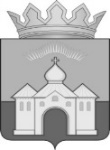 КОНТРОЛЬНО-СЧЕТНЫЙ ОРГАН МУНИЦИПАЛЬНОГО ОБРАЗОВАНИЯ КАНДАЛАКШСКИЙ РАЙОН. Кандалакша, ул. Первомайская, д.34, оф. 315 тел. 9-26-70, 9-21-69ЗАКЛЮЧЕНИЕ № 5на  годовой отчет об исполнении бюджета городского поселения Зеленоборский Кандалакшского района за 2022 год          г. Кандалакша                                                                                                   23 марта 2022 годаВ соответствии с положениями статей 157, 264.4 Бюджетного кодекса РФ, Положения о бюджетном процессе в городском поселении Зеленоборский Кандалакшского района, Положения о проведении внешней проверки годового отчета об исполнении местного бюджета, Положения о Контрольно-счетном органе муниципального района, проведено экспертно-аналитическое мероприятие по теме: «Внешняя проверка годового отчета об исполнении бюджета муниципального образования городское поселение Зеленоборский за 2022 год, в том числе внешняя проверка годовой бюджетной отчетности главных администраторов бюджетных средств».Основание для проведения мероприятияприказы Председателя Контрольно-счетного органа от 02.02.2023 № 01-09/4, от 07.02.2023 № 01-09/5, от 17.02.2023 № 01-09/6,план работы Контрольно-счетного органа муниципального образования Кандалакшский район (далее Контрольно-счетный орган) на 2023 год,Соглашение от 29.12.2022 № 2 «О передаче полномочий по осуществлению внешнего муниципального финансового контроля».Предмет мероприятияНормативные правовые акты и иные распорядительные документы, регламентирующие процесс исполнения местного бюджета; бюджетная отчетность и иные документы, подтверждающие исполнение решения представительного органа местного самоуправления о бюджете городского поселения Зеленоборский Кандалакшского района за отчетный финансовый год, представленные участниками бюджетного процесса.Проверка проводилась выборочным методом.Объекты мероприятияФинансовый орган и главный администратор бюджетных средств городского поселения Зеленоборский Кандалакшского района.Цели мероприятия:Проверить соответствие годовой отчетности на уровне финансового органа и на уровне главных администраторов бюджетных средств требованиям нормативных актов, регулирующих порядок ведения бюджетного учета и составления бюджетной отчетности (по полноте и форме);Проверить соответствие показателей консолидированной бюджетной отчетности на уровне финансового органа и на уровне главных администраторов бюджетных средств (по полноте и достоверности);Провести анализ выполнения главными администраторами бюджетных средств и финансовым органом бюджетных полномочий, закрепленных за ним нормами Бюджетного кодекса РФ и иными нормативными правовыми актами;Оценить эффективность и результативность использования в отчётном году бюджетных средств;Установить соответствие фактического исполнения бюджета его плановым назначениям, установленным решениями представительного органа местного самоуправления;Проверить достоверность документов и материалов, представленных в составе проекта решения представительного органа отчёта об исполнении местного бюджета.Проверяемый период: 2022 годПеречень актов, составленных в ходе внешней проверки:Акт от 22.02.2023 (с пояснениями от 16.03.2023 б/н) проверки бюджетной отчетности главного администратора бюджетных средств (далее - ГАБС) – Администрации городского поселения Зеленоборский Кандалакшского района (далее – Администрация поселения, Администрация);Акт от 16.03.2022 проверки бюджетной отчетности финансового органа (годовой бюджетной отчетности городского поселения Зеленоборский Кандалакшского района) - Администрации городского поселения Зеленоборский Кандалакшского района (далее – Администрация г.п. Зеленоборский, Администрация)Результаты экспертно-аналитического мероприятияОбщие положения	Под годовым отчетом в целях внешней проверки понимаются показатели бюджетной отчетности городского поселения по состоянию на 1 января 2023 года (формы по ОКУД 0503117, 0503120, 0503121, 0503123, 0503160) и годовые формы отчета об исполнении бюджета, утвержденные решением Совета депутатов от 28.09.2021 № 672 «О бюджетном процессе в городском поселении Зеленоборский Кандалакшского района» (далее – Отчет об исполнении бюджета за 2022 год).Экспертно-аналитическое мероприятие проведено путем проверки бюджетной отчетности и иных документов, подтверждающих исполнение решения представительного органа местного самоуправления о бюджете муниципального образования городское поселение Зеленоборский за 2022 год, представленной главными администраторами бюджетных средств муниципального образования городское поселение Кандалакша (далее по тексту – ГАБС), главными распорядителями бюджетных средств (далее по тексту – ГРБС).	В ходе проверки проверена годовая бюджетная отчетность одного главного распорядителя бюджетных средств, предусмотренного «Ведомственной структурой расходов бюджета городского поселения Зеленоборский» (Приложение № 4 к решению Совета  депутатов о  бюджете  от 17.12.2021 № 717 «О бюджете городского поселения Зеленоборский Кандалакшского района на 2022 год и  плановый  период 2023  и 2024 годов» (далее  - решение о бюджете на 2022 год), в части полноты предоставления  и правильности оформления бюджетной отчетности за 2022 год.Отчет об исполнении бюджета за 2022 год представлен финансовым органом для проверки в составе годовой бюджетной отчетности городского поселения Зеленоборский Кандалакшского района. Полнота и своевременность представления годовой бюджетной отчетности городского поселения Зеленоборский и  главных администраторов (распорядителей) бюджетных средств городского поселенияГодовая отчетность финансового органа предоставлена путем передачи всех форм отчетности по телекоммуникационным каналам связи посредством ПК «Свод-СМАРТ» в электронном виде с использованием электронной подписи. Все формы годовой бюджетной отчетности об исполнении бюджета загружены в систему с соблюдением установленного срока, установленного приказом Управления финансов администрации м.о. Кандалакшский район от 30.12.2022 № 86 «О сроках представления сводной годовой бюджетной отчетности об исполнении бюджетов муниципальных образований, бюджетной отчетности главными распорядителями, главными администраторами доходов бюджета муниципального образования Кандалакшский муниципальный район, сводной бухгалтерской отчетности бюджетных и автономных учреждений, в отношении которых функции и полномочия учредителя осуществляются органами местного самоуправления за 2022 год, месячной и квартальной отчетности в 2023 году» - до 03.02.2023. Сводная бюджетная отчетность сформирована на основании отчетности представленной Администрацией г.п. Зеленоборский (Администрация, МКУ «ОГХ»), Советом депутатов, УФНС по Мурманской области.	Состав, порядок заполнения бюджетной отчетности в целом соответствует требованиям Инструкции о порядке составления и представления годовой, квартальной и месячной отчетности об исполнении бюджетов бюджетной системы Российской Федерации, утвержденной приказом Минфина России от 28.12.2010 № 191н.На основании подпункта 11.2 Инструкции о порядке составления и представления годовой, квартальной и месячной отчетности об исполнении бюджетов бюджетной системы Российской Федерации, утвержденной приказом Минфина России от 28.12.2010 № 191н, в состав бюджетной отчетности включены все обязательные формы.    При проверке контрольных соотношений взаимосвязанных показателей отдельных форм бюджетной отчетности, которые определены Федеральным казначейством, расхождений не установлено.Проверка тождественности показателей бюджетной отчетности муниципального образования и главных распорядителей бюджетных средств выявила расхождения исполнения по доходам бюджета (8 167,3 тыс. руб.) и источникам финансирования дефицита (-1 756,0 тыс. руб.). Нарушения, допущенные на уровне получателя бюджетных средств и главного распорядителя, не повлияли на достоверность отчетности муниципального образования.Проведенная проверка годовой бюджетной отчетности муниципального образования г.п. Зеленоборский за 2022 год позволяет сделать вывод о достоверности представленной отчетности.Анализ достоверности основных показателей              Отчета об исполнении бюджета городского поселения Зеленоборский Отчет ф. 0503117 сформирован по разделам «Доходы», «Расходы», и «Источники финансирования дефицита бюджета» в соответствии с кодами бюджетной классификации соответственно доходов, расходов, источников финансирования дефицита бюджета в структуре утвержденных решением о бюджете бюджетных назначений по доходам, расходам и источникам финансирования дефицита бюджета.  Плановые бюджетные назначения, отраженные в Отчете об исполнении бюджета (ф. 0503117) по разделу «Доходы бюджета» соответствуют общей сумме доходов, утвержденных решением о бюджете на 2022 от 17.12.2021 № 717 (в редакции решения Совета депутатов от 23.12.2022 № 798), по разделу «Расходы бюджета» в сумме назначений, утвержденных сводной бюджетной росписью по состоянию на 31.12.2022, что соответствует требованиям Инструкции № 191н.  Однако, как  и в прошлые годы, утвержденные назначения по доходам сводной ф. 0503117 «Отчет об исполнении бюджета» на 01.01.2023 не подтверждаются данными отчетов ф. 0503127 «Отчет об исполнении бюджета главного распорядителя, распорядителя, получателя бюджетных средств, главного администратора, администратора источников финансирования дефицита бюджета,  главного администратора, администратора доходов бюджета» на 01.01.2023, что является  нарушением  пункта 133 Инструкции о порядке составления и представления годовой, квартальной и месячной отчетности об исполнении бюджетов бюджетной системы Российской Федерации, утвержденной приказом Минфина России от 28.12.2010 № 191н.                  В отчет ф.0503127 ГлАД – Администрации поселения включены данные отчета ф. 0503127 АД - Межрайонная ИФНС России № 1 по Мурманской области. Сверка показателей исполнения бюджета Отчета об исполнении бюджета ф. 0503117 с данными консолидированных Отчетов ф. 0503127, представленных главными администраторами доходов бюджета, главными распорядителями бюджетных средств, главными администраторами источников финансирования дефицита бюджета выявила отклонения:                                                                                                                          (в рублях)Отклонение представляет собой доходы ГАБС – УФНС (8 167,3 тыс. руб.) и источники финансирования дефицита ПБС -Администрации поселения (-1 756,0 тыс. руб.).В нарушение статей 20 и 264.2 Бюджетного кодекса РФ, пункта 10 Инструкции от 28.12.2010 № 191н и постановления администрации от 15.11.2021 № 240 «Об утверждении перечня главных администраторов доходов бюджета городского поселения Зеленоборский Кандалакшского района» сводная бюджетная отчетность ГАБС Администрации поселения (ф. 0503127) сформирована с учетом показателей отчета ГАБС – Межрайонной УФНС России по МО, который не подведомствен Администрации и является самостоятельным субъектом отчетности.В нарушение пункта 59 Инструкции от 28.12.2010 № 191н в бюджетной отчетности ПБС - Администрации поселения в ф. 0503127 показатели по строке 500 раздела «Источники финансирования дефицита бюджета» в графы 5 не равны показателям, отраженным по строке 450 в графы 6 с противоположным знаком. Отклонения представляют собой погашение бюджетного кредита на сумму 1 756,0 тыс. рублей. Что в свою очередь повлияло на отчетность ГРБС Администрации. При этом Отчет об исполнении бюджета ф. 0503117 в данной части составлен верно. Соотношение взаимоувязанных показателей по ф.0503117 и ф.0503123 «Отчет о движении денежных средств» подтверждено протоколом проверки контрольных соотношений ППП «Свод-СМАРТ».  Показатели Отчета ф. 0503123 по «поступлениям» отличаются от показателя графы 5 Отчета об исполнении бюджета ф. 0503117 в размере 219 087,7 тыс. рублей на 51,5 тыс. рублей (возврат остатков субсидий, субвенций и иных межбюджетных трансфертов, имеющих целевое назначение, прошлых лет).Показатели Отчета ф. 0503123 по «выбытиям» отличаются от показателя графы 5 Отчета об исполнении бюджета ф. 0503117 в размере 217 295,1 тыс. рублей на 1 756,0 тыс. рублей (сумма погашения бюджетного кредита).Основные показатели исполнения бюджета г.п. Зеленоборский за 2022 год подтверждаются данными годовой отчетности Отчета по поступлениям и выбытиям ф. 0503151, сформированного УФК по Мурманской области, Отчета о кассовом поступлении и выбытии бюджетных средств ф. 0503124.  Изменение остатков средств за отчетный год по строке 700 в Отчете ф. 0503117 в сумме 36 598,14 тыс. рублей соответствует изменению остатков на счетах бюджета в органе Федерального казначейства на начало и конец года по счету 020211000 строка 210 Баланса исполнения бюджета ф. 0503120.3.1. Основные показатели утвержденных бюджетных назначений, отраженные в Отчете об исполнении бюджета В соответствии с Положением о бюджетном процессе бюджет городского поселения утвержден сроком на три года (решение Совета депутатов от 17.12.2021 № 717 «О бюджете городского поселения Зеленоборский Кандалакшского района на 2022 год и плановый период 2023 и 2024 годов».Решение о бюджете вступило в силу с 01 января 2022 года, что установлено статьей 19 решения о 8бюджете и соответствует нормам статьи 187 Бюджетного кодекса РФ.Основные характеристики бюджета и состав показателей, содержащиеся в решении о бюджете, в целом соответствуют нормам статьи 184.1 Бюджетного кодекса РФ.Первоначально утвержденные бюджетные назначения составили:по доходам в сумме 204 403,0 тыс. рублей, по расходам в сумме 207 995,5 тыс. рублей.Объем налоговых и неналоговых доходов местного бюджета утвержден в общем размере 32 925,4 тыс. рублей или 17,6% от доходной части бюджета.Размер дефицита местного бюджета установлен в сумме 3 592,5 тыс. рублей, что не превышает ограничения, установленные пунктом 3 статьи 92.1 Бюджетного кодекса РФ (не более 10,0% общего годового объема доходов местного бюджета без учета утвержденного объема безвозмездных поступлений и (или) поступлений налоговых доходов по дополнительным нормативам отчислений).    	В ходе исполнения бюджета плановые показатели уточнялись 5 раз, и в окончательном варианте в редакции решения Совета депутатов от 23.12.2022 № 798 бюджет городского бюджета на 2022 год утвержден:по доходам в сумме 269 711,3 тыс. рублей, что больше первоначальных бюджетных назначений на 65 308,3 тыс. рублей;  по расходам в сумме 271 978,0 тыс. рублей, что больше первоначальных бюджетных назначений на 63 982,5 тыс. рублей.Объем налоговых и неналоговых доходов местного бюджета утвержден в размере 39 795,8 тыс. рублей или 14,8% от доходной части бюджета.Размер дефицита бюджета установлен в сумме 2 266,7 тыс. рублей или 5,7% объема доходов местного бюджета без учета утвержденного объема безвозмездных поступлений, что не превышает бюджетные ограничения, установленные пунктом 3 статьи 92.1 Бюджетного кодекса РФ.	В соответствии с изменениями, внесенными в статьи 20, 23, 160.1, 160.2 и 184.1 Бюджетного кодекса РФ Федеральным законом от 01.07.2021 № 251-ФЗ «О внесении изменений в Бюджетный кодекс РФ» постановлением администрации от 15.11.2021 № 240 утвержден «Перечень главных администраторов и администраторов доходов бюджета городского поселения Зеленоборский Кандалакшского района», который применяется к правоотношениям, возникающим при составлении и исполнении бюджета г.п. Зеленоборский, начиная с бюджета на 2022 год и на плановый период 2023 и 2024 годов) (с изменениями  от 24.02.2022 № 46).В 2022г. в формировании и исполнении доходов бюджета поселения участвовали следующие главные администраторы доходов: ГлАД Администрация поселения (вед. 005);ГлАД Комитет имущественных отношений и территориального планирования администрации м.о. Кандалакшский район (вед. 005);ГлАД Федеральное казначейство (вед. 100);ГлАД Федеральная налоговая служба (вед. 182).В соответствии с Приложением № 1 к постановлению администрации от 15.11.2021 № 242 «Об утверждении перечня главных администраторов источников финансирования дефицита бюджета городского поселения Зеленоборский Кандалакшского района» источники финансирования дефицита местного бюджета закреплены за главным администратором, имеющим право осуществлять операции с источниками финансирования дефицита местного бюджета – Администрация городского поселения Зеленоборский Кандалакшского района (код ГАИФД – 005). На основании статьи 21 Бюджетного кодекса РФ Приложением № 4 «Ведомственная структура расходов бюджета городского поселения Зеленоборский Кандалакшского района» утверждены 2 главных распорядителя средств местного бюджета:Совет депутатов городского поселения Зеленоборский Кандалакшского района (ведомство 002);Администрация городского поселения Зеленоборский Кандалакшского района (ведомство 005).Основные показатели исполнения бюджета, отраженные в Отчете об исполнении бюджета за 2022 годКак определено нормой пункта 2 статьи 172 Бюджетного кодекса РФ формирование бюджета муниципального образования осуществляется на основе:положениях послания Президента Российской Федерации Федеральному Собранию Российской Федерации, определяющих бюджетную политику (требования к бюджетной политике) в Российской Федерации;прогнозе социально-экономического развития г.п. Зеленоборский Кандалакшского района;основных направлениях бюджетной, налоговой и долговой политики;муниципальных программ.Бюджетная политика г.п. Зеленоборский на 2022-2024 годы направлена на сохранение преемственности целей и задач предыдущего планового периода и базируется на принципе обеспечения сбалансированности бюджета с учетом текущей экономической ситуации и прогноза социально-экономического развития городского поселения Зеленоборский Кандалакшского района на 2022– 2024 годы по базовому варианту.Основными задачами бюджетной политики на 2022-2024 годы являются:повышение качества управления общественными финансами, строгое соблюдение бюджетно-финансовой дисциплины всеми главными распорядителями и получателями бюджетных средств;совершенствование механизма внутреннего муниципального финансового контроля за соблюдением бюджетного законодательства и иных нормативных правовых актов, регулирующих бюджетные правоотношения;повышение качества управления муниципальными финансами и соблюдение надлежащей финансовой дисциплины всеми главными распорядителями и получателями бюджетных средств;повышение качества финансового менеджмента главных распорядителей бюджетных средств и главных администраторов доходов бюджета;реализация мер по повышению эффективности использования бюджетных средств, в том числе путем выполнения мероприятий по оздоровлению муниципальных финансов городского поселения;совершенствование социальной поддержки граждан на основе применения принципов адресности и нуждаемости;осуществление контроля за состоянием кредиторской задолженности по бюджетным обязательствам городского поселения;совершенствование межбюджетного регулирования;недопущение возникновения кредиторской задолженности по заработной плате и социальным выплатам;сохранение на безопасном уровне объема муниципального долга;обеспечение открытости и прозрачности информации об управлении общественными финансами, обеспечение вовлечения населения района в обсуждение и принятие конкретных бюджетных решений, общественного контроля их эффективности и результативности.В соответствии со статьями 215.1, 217, 217.1 Бюджетного кодекса РФ исполнение бюджета осуществляется на основе:Сводной бюджетной росписиКассового планаБюджет исполняется на основе единства кассы и подведомственности расходов.В целях организации исполнения бюджета в муниципальном образовании утверждены необходимые нормативные правовые акты с соблюдением норм статей 121, 217, 242 Бюджетного кодекса РФ:- Порядок составления и ведения сводной бюджетной росписи бюджета городского поселения Зеленоборский и бюджетных росписей главных распорядителей средств местного бюджета (главных администраторов источников финансирования дефицита);- Порядок ведения муниципальной долговой книги;- Порядок завершения операций по исполнению бюджета городского поселения Зеленоборский в текущем финансовом год.В нарушение пункта 2 статьи 217.1 Бюджетного кодекса РФ в 2022 году на муниципальном уровне отсутствовал Порядок, определяющий правила составления и ведения кассового плана исполнения бюджета городского поселения Зеленоборский Кандалакшского района.Для сведения: Порядок составления и ведения кассового плана исполнения бюджета городского поселения Зеленоборский Кандалакшского района утвержден постановлением администрации г.п. Зеленоборский от 29.12.2022 № 493 (применяется к правоотношениям, возникающим при составлении и исполнении бюджета городского поселения Зеленоборский Кандалакшского района, начиная с бюджета на 2023 год и на плановый период 2024 и 2025 годов).Бюджет исполнен с применением кодов бюджетной классификации Российской Федерации, утвержденных приказом Минфина России от 06.06.2019 № 85н «О Порядке формирования и применения кодов бюджетной классификации Российской Федерации, их структуре и принципах назначения» (далее - Порядок формирования и применения кодов бюджетной классификации РФ от 06.06.2019 № 85н).Безвозмездные поступления из вышестоящих бюджетов, поступившие в доход местного бюджета, в полном объеме учтены в расходной части бюджета в соответствии с их целевым назначением по соответствующим разделам (подразделам), целевым статьям и видам расходов.Согласно данным годового отчета (ф. 0503117) бюджет городского поселения Зеленоборский за 2022 год исполнен:по доходам в сумме 219 087,7 тыс. рублей или 81,2% от уточненных плановых назначений (не дополучено в бюджет поселения доходов на сумму 50 623,6 тыс. рублей);по расходам в сумме 217 295,1 тыс. рублей или 79,9% от утвержденных плановых назначений (неисполнение бюджетных назначений на сумму 54 682,9 тыс. рублей);с профицитом в сумме 1 792,6 тыс. рублей.             Качество исполнения бюджета (процент исполнения плановых показателей) на уровне прошлого года:- по доходам на 81,2% (в 2021г.  исполнение на 80,9%);- по расходам на 79,9% (в 2021г. исполнение на 80,1%)По отношению к 2021г. в целом доходность бюджета увеличилась на 36 631,0 тыс. рублей или на 20,1 процента.В 2022 году показатель экономической результативности исполнения бюджета составил - на 1 тыс. рублей полученных доходов израсходовано 0,99 тыс. рублей бюджетных средств при плане – 0,81 тыс. рублей (в 2021 году - на 1 тыс. рублей доходов бюджета израсходовано 0,98 тыс. рублей всех бюджетных средств поселения). Показатели исполнения бюджета муниципального образования за 2022 год представлены в Приложении № 1 к настоящему Заключению.Исполнение бюджета по доходамВ части сохранения и укрепления налогового потенциала г.п.Зеленоборский Кандалакшского района, повышения доходов бюджета городского поселения планировалось:повышение качества администрирования доходов и осуществление межведомственного взаимодействия для повышения эффективности администрирования налоговых и неналоговых платежей, погашения задолженности по этим платежам;  проведение работы по инвентаризации и оптимизации имущества муниципальной собственности, вовлечению в хозяйственный оборот неиспользуемых объектов недвижимости и земельных участков;осуществление контроля за полнотой и своевременностью поступления платежей по договорам купли-продажи муниципального имущества в рамках реализации Федерального закона от 22.07.2008 № 159-ФЗ;индивидуальная работа с покупателями по сокращению сроков рассрочки за выкупаемые помещения в рамках реализации Федерального закона от 22.07.2008 № 159-ФЗ;повышением эффективной работы по снижению дебиторской задолженности и сокращению недоимки в местный бюджет; обеспечение контроля главными распорядителями средств бюджета городского поселения, в ведомственной подчиненности которых находится муниципальные учреждения, за своевременным и полным перечислением налогов, сборов и иных обязательных платежей в бюджеты бюджетной системы Российской Федерации;взаимодействие органов местного самоуправления с органами государственной власти Мурманской области, с органами местного самоуправления Кандалакшского района по изысканию дополнительных резервов доходного потенциала местного бюджета.В части развития налогового потенциала г.п. Зеленоборский Кандалакшского района планировалось: 1) развитие налогового потенциала на территории городского поселения Зеленоборский Кандалакшского района путем содействия развитию отраслей экономики; 2) продолжение реализации комплекса мер, направленных на поддержку предпринимательской инициативы и содействие вовлечению новых лиц в малое и среднее предпринимательство, в том числе оказание финансовой и информационной, консультационной поддержки субъектам малого и среднего предпринимательства.Исполнение показателей бюджета по источникам доходов (тыс. рублей)                 В течение года первоначальные бюджетные назначения были скорректированы в сторону увеличения на 65 308,8 тыс. рублей или «+» 32,0% в основном за счет увеличения объема бюджетных назначений по безвозмездным поступлениям   на 61 437,9тыс. рублей или «+»36,5%.Исполнение доходной части бюджета поселения за 2022г. обеспечено:- на 16,7% поступлениями налоговых и неналоговых платежей в объеме 36 539,4 тыс. рублей, что на 2 140,7 тыс. рублей или 6,2% больше, чем в 2021г. (в 2021г. удельный вес в составе доходов 18,9% и в сумме 34 398,7 тыс. рублей);- на 83,3 % безвозмездными поступлениями, которые составили 182 548,3 тыс. рублей, что на 34 490,3 тыс. рублей или 23,3% больше, чем в 2021г. (в 2021г. удельный вес в составе доходов – 81,1% и в сумме 148 058,0 тыс. рублей);- на 98,9 (216 809,0 тыс. рублей) составляют собственных доходы бюджета, объем которых в относительном выражении не значительно ниже уровня прошлого года (99,2%), но в абсолютном выражении по отношению к 2021г. объем увеличился на 35 717,2 тыс. рублей или на 19,7 %. Представленная структура доходов показывает зависимость городского бюджета от бюджетов вышестоящих уровней - удельный вес финансовой помощи в общем объеме доходов местного бюджета 83,3%, что на уровне прошлых лет (в 2017г. – 85,69%, 2018г.  – 86,6%, 2019г.  – 86,2%, 2020г.- 84,5%, 2021г. – 81,1%).По отношению к 2021г. в целом доходность бюджета увеличилась на 36 631,0 тыс. рублей или на 20,1%.Качество исполнения бюджета по доходам невысокое и в процентом выражении составляет 81,2% (в 2018г. исполнение на 71,4%, в 2019г. - 71,9%, в 2020г. - 93,1%, в 2021г. - 80,9%). Самый низкий процент исполнения (69,6%) по группе «неналоговые доходы». Не дополучено запланированных доходов в целом на сумму 50 623,6 тыс. рублей, где основной объем приходится на безвозмездные поступления из вышестоящих бюджетов в объеме 47 367,2 тыс. рублей. Структура налоговых доходов: (тыс. рублей)В течение года первоначальные бюджетные назначения были скорректированы в сторону увеличения на 4 672,3 тыс. рублей или на 16,7% в основном за счет увеличения объема бюджетных назначений по акцизам и налогу на совокупный доход.Налоговые доходы бюджета поселения за 2022г. составили 31 595,4 тыс. рублей или 14,6% собственных доходов бюджета. Исполнение налоговых поступлений обеспечено на 96,6%. По отношению к 2021г. доходность бюджета увеличилась на 2 880,3 тыс. рублей или на 10,0%.Доходы по налогу на доходы физических лиц (далее - НДФЛ)(КБК 101 00000 00 0000 000)Экономическая значимость источника выросла. Если в 2021г.  в структуре налоговых доходов местного бюджета он занимал третью позицию с уд. весом 28,9%, то в 2022г.  переместился на вторую позицию с уд. весом 28,4%, что на уровне прошлого года.         Администрирование доходов обеспечивает главный администратор доходов – Межрайонная ИФНС России № 1 по Мурманской области.увеличению доходности по данному источнику, способствовали следующие меры, предпринятые на федеральном уровне:с 01.10.2022 на 4 % проведена индексация оплаты труда работников муниципальных органов власти и муниципальных учреждений, которые не попадают под действие указов Президента Российской Федерации;  в 2022г. сохранены, установленные Указами Президента Российской Федерации целевые показатели повышения оплаты труда работников в сфере образования, культуры с учетом допустимого отклонения уровня средней заработной платы соответствующей категории работников бюджетной сферы от целевого ориентира по итогам года не более 5 %;увеличение МРОТ на 8,6% или в размере 13 890,00 рублей.Всё в совокупности способствовало увеличению доходности по данному источнику.  Плановые назначения в ходе исполнения бюджета незначительно скорректированы в сторону увеличения на 153,7 тыс. рублей или «+» 1,8%.По итогам года исполнение плановых бюджетных назначений по НДФЛ составляет 104,0% или в сумме 8 973,9 тыс. рублей, дополнительно получено доходов в сумме 349,2 тыс. рублей.По отношению к 2021г. доходность увеличилась на 673,3 тыс. рублей или «+» 8,1% (2021г.-  8 300,6 тыс. рублей с исполнением на 105,7%).Процентное соотношение между источниками с прошлого года не изменилось, где основной источник поступлений 99,0% - это НДФЛ с доходов физических лиц, источником которых является налоговый агент, за исключением доходов, в отношении которых исчисление и уплата налога осуществляются в соответствии со статьями 227, 227.1 и 228 Налогового кодекса РФ (КБК 1 01 02010 01 0000 110) с исполнением на 104,0%. Дополнительно в бюджет поступило 375,8 тыс. рублей. По отношению к 2021г. доходность выросла на 692,4 тыс. рублей.Второй по значимости НДФЛ с доходов, полученных физическими лицами в соответствии со статьей 228 Налогового кодекса РФ (КБК 1 01 02030 01 0000 110) с исполнением на 77,5%, не дополучено доходов 25,7 тыс. рублей, что объясняется неуплатой налога отдельными налогоплательщиками (ф.0503164 «Сведения об исполнении бюджета»). По отношению к 2021г. доходность сократилась на 19,2 тыс. рублей.Поступление налога на доходы физических лиц с доходов, полученных от осуществления деятельности физическими лицами, зарегистрированными в качестве индивидуальных предпринимателей, нотариусов, занимающихся частной практикой, адвокатов, учредивших адвокатские кабинеты, и других лиц, занимающихся частной практикой в соответствии со статьей 227 Налогового кодекса РФ (КБК 1 01 02020 01 0000 110) на  5,0%  от  плана  в связи  с неуплатой налога отдельными налогоплательщиками (ф.0503164) -   это самый  наименьший  процент  исполнения в  налоговой  группе  (при  плане  1,0  тыс.рублей,  поступило  0,05  тыс. рублей) С 01.01.2021г. введен дополнительный источник налогообложения повышенного дохода физических лиц, а именно, налогообложение доходов физических лиц, в части суммы налога, превышающей 650 тыс. рублей, относящейся к части налоговой базы, превышающей 5 миллионов рублей, взимаемого на территориях городских поселений по нормативу 9,0% (изменения в  статью 61 Бюджетного кодекса  внесены  Федеральным законом от 15.10.2020 № 327-ФЗ «О внесении изменений в Бюджетный кодекс Российской Федерации и отдельные законодательные акты Российской Федерации и установлении особенностей исполнения бюджетов бюджетной системы Российской Федерации в 2021 году»).            Как и в прошлом году, ГлАД поступление по данному источнику на новый бюджетный цикл не прогнозировал, также отсутствует поступление.Доходы от уплаты акцизов (КБК 103 00000 00 0000 000)Дифференцированные нормативы отчислений в местные бюджеты устанавливаются исходя из протяженности автомобильных дорог местного значения, находящихся в собственности соответствующих муниципальных образований. Администрирование доходов обеспечивает главный администратор доходов – Управление Федерального казначейства по Мурманской области.          Правовая база налогообложения основывается на положениях главы 22 Налогового кодекса РФ.Согласно Приложению № 3 к Закону Мурманской области от 16.12.2021 № 2712-01-ЗМО «Об областном бюджете на 2022 год и на плановый период 2023 и 2024 годов» данный норматив для г.п.Зеленоборский установлен в размере 0,4773 или «-» 0,0116 (в 2017г. - 0,4462, в 2018г.  – 0,4446, в 2019г. – 0,4116, в 2020г.  - 0,3942, 2021г. – 0,4889).На фоне уменьшения норматива отчислений при формировании проекта бюджета прогноз поступлений акцизов рассчитывался с ростом на 10,6% с учетом изменений налоговых ставок на нефтепродукты в соответствии с действующим налоговым законодательством. В связи с чем в ходе исполнения бюджета плановые назначения скорректированы в сторону увеличения на 1 219,9 тыс. рублей или «+» 13,2%.Фактически в бюджет поселения доходы от акцизов поступили в сумме 10 689,0 тыс. рублей или 102,0% уточненных плановых назначений 10 483,1 тыс. рублей (2021г.-  9 073,3 тыс. рублей или 100,8%). Дополнительно получено доходов в сумме 205,9 тыс. рублей.            По отношению к 2021г. доходность также увеличилась на 1 615,7 тыс. рублей или «+» 17,8%, соответственно, удельный вес источника в структуре налоговых доходов вырос с 31,6% в 2021г. до 33,8% в 2022 году. Структура в целом по группе не изменилась, процентное соотношение между источниками на уровне прошлого года, где ежегодно наибольший удельный вес 55,4% приходится на доходы от уплаты акцизов на автомобильный бензин, производимый на территории Российской Федерации (КБК 1 03 02250 01 0000 110) с исполнением на 101,5% -  дополнительно получено доходов в сумме 85,1 тыс. рублей.Вторым по значимости источником являются акцизы на дизельное топливо (КБК 1 03 02230 01 0000 110) – 50,1% всего объема поступлений с выполнением плановых назначений на 115,9%, где сверхплановые   доходы на 734,6 тыс. рублей. При незначительных объемах поступлений (0,3% всего объема) по акцизам на моторные масла процент поступления 104,7% с дополнительным поступлением доходов в сумме 1,3 тыс. рублей. Как в и прошлые годы, имеет место возврат доходов от уплаты акцизов на прямогонный бензин (КБК 1 03 02260 01 0000 110), что снижает доходность в целом по группе «акцизы». Как видно из таблицы, объем возврата налога сократился, в ходе исполнения бюджета плановые назначения не уточнялись, фактическое исполнение с дополнительным возвратом на 614,8 тыс. рублей, соответственно, по отношению к 2021 году объем возврата сократился   на 99,4 тыс. рублей.Согласно статье 2 решения Совета депутатов г.п.Зеленоборский от 28.01.2018 № 358 «Об утверждении Порядка формирования и использования бюджетных ассигнований Дорожного фонда г.п.Зеленоборский Кандалакшского района» (в ред. от 28.09.2020 № 601), доходы от уплаты акцизов в полном объеме направляются на формирование Дорожного фонда поселения. Налог на совокупный доход (КБК 105 00000 00 0000 000)Данный источник обеспечивается поступлением единого налога, взимаемого в связи с применением упрощенной системы налогообложения, который подлежит зачислению в бюджет поселения по нормативу 50%. По своей экономической значимости - это четвертый источник в объеме налоговых доходов. Администрирование доходов обеспечивает главный администратор доходов - Межрайонная ИФНС России № 1 по Мурманской области.Упрощенный режим налогообложения регулируется нормами главы 26.2 Налогового кодекса РФ.                 Главный администратор доходов Межрайонной инспекцией № 1 по Мурманской области на 2022 год прогнозировал поступление доходов на уровне 53,1% от ожидаемого исполнения за 2021г. или в сумме 850,0 тыс. рублей.По Прогнозу социально-экономического развития муниципального образования относительно численности налогоплательщиков в сфере малого и среднего предпринимательства на 2022г. не прогнозировалось активное увеличение численности малых, средних предприятий, индивидуальных предпринимателей и среднесписочной численности работников, что в количественном выражении на уровне 2021г. Приказом Минэкономразвития РФ ежегодно утверждается коэффициент-дефлятор, необходимый в целях применения главы 26.2 «Упрощенная система налогообложения» Налогового кодекса РФ (статья 346.12 НК РФ). Параметры коэффициента-дефлятора в динамике: в 2018г.- 1, 48; в 2019г. - не применялся; в 2020г.  – 1,0; в 2021г. - 1,032. На 2022г. коэффициент-дефлятор для целей применения главы 26.2 НК РФ планировался равным 1,096 (проект приказа Минэкономразвития РФ «Об установлении коэффициентов-дефляторов на 2022 год»), что способствовало увеличению доходности и выполнению плановых назначений.	В ходе исполнения бюджета ГлАД - Межрайонная ИФНС России № 1 по МО первоначальные плановые бюджетные назначения 650,0 тыс. рублей уточнил до 4 231,7 тыс. рублей или с ростом в 5,0 раз.  Исполнение плана на 88,7% или в сумме 3 725,5 тыс. рублей, не дополучено доходов – 479,2 тыс. рублей. По отношению к 2021г. доходность также увеличилась на 1 765,5 тыс. рублей или на 87,5% (в 2021г. – 1 987,0 тыс. рублей или 112,1% от плана), вследствие чего, уд. вес источника в налоговой структуре вырос с 6,9% в 2021г. до 11,9% в 2022г.По всем источникам имеет место невыполнение плановых назначений. Однако, в абсолютном выражении, начиная с 2022г. объем поступлений увеличивается.В 2022г.  изменилось процентное соотношение между источниками.В отличие от прошлого года, в 2022г. наибольший объем поступлений за счет единого налога, взимаемого с налогоплательщиков, выбравших в качестве объекта налогообложения доходы (в 2021г.  уд. вес – 37,5%). Плановые назначения в ходе исполнения бюджета увеличены на 2 921,0 тыс. рублей с исполнением на 92,1%. Не дополучено доходов на 268,4 тыс. рублей. При этом, по отношению к 2021г. доходность выросла на 2 398,6 тыс. рублей (в 2021г.  исполнение на 103,9%, дополнительные доходы - 46,8 тыс. рублей).И наоборот. Поступление налога, взимаемого с налогоплательщиков, выбравших в качестве объекта налогообложения доходы, уменьшенные на величину расходов с уд. весом в 2021г. 62,5%, в 2022г.  составило 15,6% всего объема поступлений в целом по источнику.При увеличении плановых назначений на 460,3 тыс. рублей   исполнение на 74,3%. Не дополучено доходов на 210,8 тыс. рублей. По отношению к 2021г.  доходность сократилась на 633,1 тыс. рублей (в 2021г.  исполнение на 129,1%, дополнительные доходы - 168,0 тыс. рублей). Основная причина неисполнения плановых назначений в связи с неуплатой налога отдельными налогоплательщиками (ф.0503164). Местные налогиСогласно статье 64 Бюджетного кодекса РФ муниципальными правовыми актами представительного органа муниципального образования вводятся местные налоги, устанавливаются налоговые ставки по ним и предоставляются налоговые льготы по местным налогам в пределах прав, предоставленных представительному органу муниципального образования законодательством РФ о налогах и сборах.В 2022г. органом местного самоуправления не принимались муниципальные правовые акты о введении новых или о приостановлении местных налогов, а также о предоставлении новых видов льгот по местным налогам.Местные налоги представлены налогом на имущество. В связи с падением доходности, уд. вес в структуре налоговых доходов с 32,5% в 2021г. снизился до 25,8% и в 2022г. источник переместился со второй позиции на третью позицию. Администрирование доходов обеспечивает главный администратор доходов -  Межрайонная ИФНС России № 1 по Мурманской области.Структура налогов на имущество(тыс. рублей)Структура налогов на имущество не изменилась, где в абсолютном и в относительном выражении основной объем поступлений обеспечивает земельный налог. Налог на имущество физических лиц (КБК 1 06 01000 13 0000 110)            Поступление по источнику доходов «Налог на имущество физических лиц, взимаемый по ставкам, применяемым к объектам налогообложения, расположенным в границах городских поселений» (КБК 000 1 06 01030 13 0000 110). Налог на имущество физических лиц составляет 12,6% всего объема налога на имущество против 13,2 % в 2021г. (при нормативе 100,0% зачисления в бюджет).Налог на имущество взимается на основании положений главы 32 Налогового кодекса РФ (часть вторая).Ставки налога на имущество исходя из кадастровой стоимости объекта налогообложения утверждены решением Совета депутатов от 28.11.2016 № 247 «О налоге на имущество физических лиц» (в последней редакции от 28.09.2020 № 594).                    	Последнее изменение ставок принято решением Совета депутатов от 28.09.2020 № 594 с 01.01.2020г. При формировании проекта бюджета на 2022г. доходы запланированы в объеме ожидаемого исполнения за 2021г. Плановые назначения в ходе исполнения бюджета сокращены на 250,0 тыс. рублей и исполнены на 101,0% или в сумме 1026,4 тыс. рублей, дополнительно получено доходов в сумме 10,2 тыс. рублей. По отношению к 2021г. доходность увеличилась на 149,9 тыс. рублей или «+» 17,1%.На муниципальном уровне утверждены:Порядок формирования перечня налоговых расходов и оценки налоговых расходов г.п. Зеленоборский (постановление администрации от 06.11.2020 № 320);Перечень налоговых расходов в г.п. Зеленоборский на 2022г. (постановление администрации от 27.09.2021 № 180а).         Перечень налоговых расходов на 2022г. соответствует перечню льгот, утвержденных решениями Совета депутатов.Во исполнение муниципальных нормам подготовлен Отчет об эффективности налоговых расходов за 2020г., который использовался при формировании проекта бюджета на 2022-2024г.г. (согласно установленному порядку от 06.11.2020 № 320 отчет за 2021г. будет формироваться   по сроку до 15 сентября 2022г.).             По отчету налоговый расход не оказывает отрицательного влияния на экономическое развитие городского поселения, т.к. удельный вес предоставленных налоговых льгот в доходах муниципального образования от налога на имущество физических лиц очень незначителен.           Все ранее предоставленные льготы являются востребованными, целесообразными, не оказывают отрицательного влияния на экономическое развитие городского поселения, их действие в 2020 году признанно эффективным, соответственно, не они подлежат отмене и сохранены по проекту на 2022г.г. по 2-м категориям в размере 100,0%:члены многодетных малообеспеченных семей, опекуны и попечители, опекающие третьего и (или) последующего несовершеннолетнего гражданина в семье.                             Земельный налог (КБК 1 06 06000 13 0000 110)Имущественные доходы на 87,4% (в 2021г. на 86,8%) сформированы за счет земельного налога (при нормативе 100,0% зачисления в бюджет). Земельный налог взимается на основании положений главы 31 Налогового кодекса РФ.На муниципальном уровне вопросы налогообложения с 01.01.2020г. регулируются решением Совета депутатов от 25.11.2019 № 544 «О земельном налоге» (в ред. от 28.09.2020 № 593, от 15.12.2020 № 614, от 15.12.2020 № 615, от 28.05.2021 № 649, в  ред. от  28.09.2021 № 685, которым сохранен  размер ранее применяемых ставок  по 11-ти  выделенным  категориям  земельных участков,  при  этом  сокращена 1 категория со  ставкой  налогообложения  от  кадастровой  стоимости   в  размере 1,5% - это земельные участки,  предоставленные  для  размещения  и  эксплуатации  объектов  железнодорожного  транспорта,  земельные участки  под  полосой  отвода  железных  дорог,  подъездными   железнодорожными   путями, что  отрицательно  скажется  на  доходности;в ред. от 29.10.2021 № 696, которым уточнен перечень льготной категории налогоплательщиков.  Структура источника доходов                 (тыс. рублей)           На 2022г.  ГлАД доходы запланированы на уровне 93,9% от ожидаемого исполнения за 2021г.             При незначительном увеличении в ходе исполнения бюджета плановых назначений на 5,8 тыс. рублей, в отчетном периоде поступление налога составило 85,8% или в сумме 7 140,8тыс. рублей, не дополучено доходов в бюджет на 1 180,0 тыс. рублей в связи с неуплатой налога отдельными налогоплательщиками (ф.0503164).Как следует из норм пункта 2 статьи 387 Налогового Кодекса РФ, при установлении земельного налога нормативными правовыми актами представительных органов муниципальных образований могут устанавливаться налоговые льготы, которые не предусмотрены статьей 395 Налогового Кодекса РФ, основания и порядок их применения налогоплательщиками.              Аналогично налогу на имущество, составлен Отчет об эффективности налоговых расходов за 2020г., согласно которому все предоставленные льготы являются востребованными, целесообразными, не оказывают отрицательного влияния на экономическое развитие городского поселения, их действие в 2020 году признанно эффективным, соответственно, они не подлежат отмене и сохранены по проекту на 2022г.   Госпошлина (КБК 1 08 00000 00 0000 000)В местный бюджет ежегодно поступает государственная пошлина за совершение нотариальных действий должностными лицами органов местного самоуправления, уполномоченными в соответствии с законодательными актами Российской Федерации на совершение нотариальных действий (КБК 1 08 04020 01 000 110).Главным администратором доходов выступает Администрация поселения с нормативном зачисления в местный бюджет - 100,0%, что регулируется нормами главы 25.3 Налогового кодекса РФ.Доля государственной пошлины в структуре налоговых доходов не значительна 0,4%, но выше уровня прошлых лет (в 2021г. - 0,1%).  Плановые назначения 20,0 тыс. рублей в ходе исполнения бюджета сокращены до 15,0 тыс. рублей или «-» 5,0 тыс. рублей.Фактически поступило 12,8 тыс. рублей или 85,3% от плана. Не дополучено доходов 2,2 рублей, что на 27,3% меньше поступлений в 2021г.             Поступление доходов находится в прямой зависимости от количества обращений за нотариальными услугами (ф. 0503164). Ежегодно доходность снижается (в 2018г. поступило 40,9 тыс. рублей, 2019г. – 35,3 тыс. рублей, 2020г. – 18,2 тыс. рублей, в 2021г. – 17,6 тыс. рублей).ВЫВОД по налоговым доходам         	Из совокупности вышесказанного следует, что в 2022г. работа по сохранению и развитию налогового потенциала поселения сложилась менее результативно, чем ожидалось:- плановое задание по налоговым доходам выполнено на 96,6% (в 2021г.  на 103,3%);- не дополучено   доходов в бюджет в сумме 1 096,11 тыс. рублей (в 2021г. дополнительные доходы бюджета – 927,1 тыс. рублей).          Основная причина неисполнения плановых назначений - это неуплата налогов отдельными налогоплательщиками (ф.0503164).          При этом, доходность по отношению к прошлому году увеличилась на 2 880,3 тыс. рублей или «+» 10,0%.Как и в прошлые годы, налоговая политика на 2022г. ориентирована на проведение работы по сокращению недоимки в местный бюджет.           По результатам работы, проведенной главными администраторами доходов, в течение года задолженность по налоговым доходам в целом сократилась, где задолженность на совокупный доход отсутствует.          	Общая сумма задолженности по налоговым доходам на 01.01.2023г. составила:- НДФЛ в сумме 33,2 тыс. рублей или «+» 12,4 тыс. рублей с начала года;- налог на совокупный доход – 0,0 тыс. рублей;- налог на имущество физических лиц в сумме 820,1 тыс. рублей   или «-» 628,4тыс. рублей с начала года;- земельный налог в сумме 178,8 тыс. рублей или «+» 41,2 тыс. рублейИтого – 1 032,1 тыс. рублей или «+» 53,3 тыс. рублей с начала года,                                                            «-» 328,4 тыс.рублей с начала года                                                            Итого «-» 274,8 тыс. рублейОбщая сумма задолженности по состоянию на 01.01.2023г. по-прежнему остается высокой, где, как и в прошлые годы, наибольший объем задолженности составляет задолженность по налогу на имущество.            Потери бюджета от списания ГлАД - Межрайонной ИФНС России № 1 по МО задолженности по местным налогам составила 399,2 тыс. рублей и увеличились по отношению к прошлому году на 360,27 тыс. рублей.             Объемы поступлений находятся в прямой зависимости от объема предоставленных налоговых льгот.              В 2022г. перечень льготной категории налогоплательщиков не изменился. Согласно Отчета об эффективности налоговых расходов за 2020г., все ранее предоставленные льготы были сохранены, признаны эффективными и не подлежащими отмены. Неналоговые доходыОсновная часть неналоговых доходов обеспечивается за счет вовлечения в хозяйственный оборот муниципального имущества. В связи с чем, в налоговой политике г.п. Зеленоборский на 2022 год с целью повышения доходности бюджета намечено проведение инвентаризации имущества, находящегося в муниципальной собственности, с целью вовлечения в хозяйственный оборот неиспользуемых объектов недвижимости и земельных участков.В целях организации деятельности органов местного самоуправления муниципального образования по выявлению бесхозяйных недвижимых вещей и принятию их в муниципальную собственность решением Совета от 26.06.2020 № 584 утверждено соответствующее Положение. Структура неналоговых доходов (тыс. рублей)В 2022г. первоначальные назначения по неналоговым доходам (7 906,2 тыс. рублей) сокращены на 801,9 тыс. рублей или «-» 10,1%, исполнение которых обеспечено на 69,6% (один из наименьших процентов исполнения) от плановых назначений или в сумме 4 944,0 тыс. рублей, что на 739,6 тыс. рублей или 13,0% меньше исполнения 2021г. (в 2021г. поступило 5 683,6 тыс. рублей с исполнением на 68,0%). Структура доходов не изменилась. На фоне падения доходности по неналоговым доходам незначительно изменилось процентное соотношение между источниками.Как и в 2021г., на 2022 год изначально не планировалось поступление доходов по прочим неналоговым доходам (КБК 117 00000 00 0000 000), которые оцениваются в течение финансового года по факту их поступления.В отличие от прошлых лет, впервые не планировалось поступление доходов от оказания платных услуг (работ) и компенсации затрат государства (КБК 113 00000 00 0000 000).Основную долю неналоговых доходов бюджета традиционно составляют доходы от использования имущества, находящегося в муниципальной собственности, удельный вес которых с 73,0% в 2021г. значительно вырос до 83,8% в 2022г.            В соответствии с Положением «О порядке владения, пользования и распоряжения муниципальной собственностью м.о.г.п. Зеленоборский», утвержденным решением Совета депутатов от 26.04.2012 № 245 (без изменений) пользование муниципальным имуществом в 2022г.  осуществлялось в форме:- аренды;-  найма, в т.ч.  коммерческого и социального найма;- приватизации.        Доходы от использования имущества, находящегося        в муниципальной собственности (КБК 111 00000 00 0000 000)По отношению к 2021г. структура не изменилась, но изменилось процентное соотношение между источниками доходов.                          (тыс. рублей)В ходе исполнения плановые назначения увеличены на 278,8 тыс. рублей с исполнением в целом по группе на 102,3%, дополнительно получено доходов в бюджет 91,4 тыс. рублей.  Доходы, получаемые в виде арендной платы за земельные участки, государственная собственность на которые не разграничена и которые расположены в границах поселений, а также средства от продажи права на заключение договоров аренды указанных земельных участков (КБК 111 05013 13 0000 120)             В  соответствии с  Законом Мурманской области от 27.12.2019 № 2459-01-ЗМО «О перераспределении отдельных полномочий в области градостроительной деятельности и в области земельных отношений между органами местного самоуправления муниципальных образований Мурманской области и органами государственной власти Мурманской области» (в  последней от 26.12.2022 N 2848-01-ЗМО) с 1 января 2020 года и  до 31 декабря 2027 года (включительно) перераспределены отдельные полномочия в области земельных отношений между органами местного самоуправления муниципальных образований Мурманской области и органами государственной власти Мурманской области по предоставлению земельных участков, государственная собственность на которые не разграничена (полномочия  переданы Министерству имущественных отношений Мурманской  области).          	При этом органы местного самоуправления муниципального образования Кандалакшский район осуществляют бюджетные полномочия по администрированию неналоговых доходов местных бюджетов, полученных:- от передачи в аренду или собственность земельных участков, государственная собственность на которые не разграничена;- от продажи права на заключение договоров аренды земельных участков, государственная собственность на которые не разграничена, -  по соглашениям об установлении сервитута;- за увеличение площади земельных участков, находящихся в частной собственности, в результате перераспределения таких земельных участков и земель и (или) земельных участков, государственная собственность на которые не разграничена;-  в том числе от взыскания неустоек и возмещения стоимости неосновательного обогащения за пользование земельными участками, а также взыскания задолженности по указанным платежам в бюджет, включая неустойки, ущерб и проценты за пользование чужими денежными средствами, что с 01.01.2021г. закреплено изменениями в ЗМО от 21.12.2020 № 2575-01-ЗМО.Следовательно, вопросы администрирования доходов от использования земельных участков, расположенных в границах поселений, государственная собственность на которые не разграничена, относятся к компетенции органа местного самоуправления Кандалакшского района и регулируется его муниципальными правовыми актами. Установление базовых ставок арендной платы и регулирующих коэффициентов относится к компетенции муниципального образования Кандалакшский район (постановление Правительства Мурманской области от 03.04.2008 № 154-ПП/6 «О порядке определения размера арендной платы, порядке, условиях и сроках внесения арендной платы за использование земельных участков, государственная собственность на которые не разграничена» (пункт 2.3.) (в последней редакции   от 24.12.2021 № 986-ПП).Решением Совета депутатов м.о.Кандалакшский район от 21.05.2008 № 786 утвержден «Порядок определения размера арендной платы за использование земельных участков, госсобственность на которые не разграничена» (в последней редакции от 31.03.2021 № 98 с вступлением в силу с 01.01.2021г.).На 2022г. сохранены, установленные в 2018г. базовые ставки арендой платы, цели использования земельных участков и размеры коэффициентов, устанавливающих зависимость размера арендной платы от цели использования (вида деятельности) земельного участка.В целях  реализации Федерального  закона от  25.10.2001 № 137-ФЗ «О введении в  действие Земельного кодекса Российской Федерации»  и Федерального  закона от  25.10.2001 № 136-ФЗ «Земельный кодекс Российской Федерации» между администрациями г.п. Зеленоборский  и Кандалакшского района заключено Соглашение от 27.02.2015 № 326-с (с ежегодной  пролонгацией) о взаимодействии  при  исполнении  городским  поселением  полномочий  по  распоряжению  земельными участками  гос. собственности  до ее  разграничения (в т.ч. заключение договоров аренды).Бюджетные полномочия главного администратора доходов исполняет КИОиТП администрации Кандалакшского района.На муниципальном уровне городского поселения Зеленоборский данные вопросы регулируются решением Совета депутатов г.п. Зеленоборский от 30.09.2015 № 119 «Об утверждении Положения о порядке, условиях и сроках внесения арендной платы за использование земельных участков, государственная собственность на которые не разграничена» (с изменениями от 26.01.2018 № 370).           	В соответствии с статьей 62 Бюджетного кодекса РФ доходы от передачи в аренду земельных участков, государственная собственность на которые не разграничена и которые расположены в границах поселений, а также средства от продажи права на заключение договоров аренды указанных земельных участков подлежат зачислению в бюджет поселения по нормативу 50% (50% - поступает в районный бюджет).В структуре доходов от муниципальной собственности доходы от аренды земельных участков, государственная собственность на которые не разграничена,) по своей значимости переместились со второй позиции в 2021г. (уд. вес 24,2%) на третью с уд. весом 21,6%. По информации представленной главным администратором доходов (письмо КИОиТП исх. от 13.02.2022 № 574) количество договоров аренды земельных участков увеличилосьПри формировании проекта бюджета на 2022г. поступление запланировано с сокращением на 12,2% от ожидаемого исполнения в 2021г., поскольку в 2022г. ожидалось значительное сокращение количества договоров по сроку их действия.           КИО и ТП размер арендной платы на 2022г. проиндексирован на 4,0%, что определено пунктом 2.2. «Положения о порядке определения размера и льгот по арендной плате за использование земельных участков, гос. собственность на которые не разграничена, на территории Кандалакшского района» (решение Совета депутатов м.о.Кандалакшский район от 21.05.2008 № 786).          В ходе исполнения бюджета плановые назначения сокращены на 288,9 тыс. рублей или «-» 24,3%. Данный источник доходов обеспечил поступление в бюджет 894,2 тыс. рублей или 99,2% от плановых назначений. Не дополучено доходов в бюджет 7,4 тыс. рублей.Несмотря на тенденцию увеличения количества договоров, ежегодно доходность падает и по отношению к 2021г. сократилась на 109,2 тыс. рублей или «-» 10,9% (в 2018г. – 2 587,6 тыс. рублей, 2019г.  - возврат   платежей, 2020г.  – 1 253,2 тыс. рублей, 2021г.  – 1 003,4 тыс. рублей).          Так, в отношении основных плательщиков расчет арендной платы ГлАД- КИО и ТП производится исходя из кадастровой стоимости выделенного земельного участка по ставкам, утвержденным отдельными приказами Минэкономразвития РФ, а именно:- МРСК Северо-Запада ОАО по ставке 1,5% от кадастровой стоимости, но не более предельной ставки   арендной платы, утвержденной   приказом Минэкоомразвития РФ от 22.09.2011 № 507;- ТГК-1 ОАО по ставке 1,0 % от кадастровой стоимости, утвержденной приказом Минэкономразвития от 31.01.2013 № 33). Анализ показателей ф. 0503169 «Сведения по дебиторской и кредиторской задолженности» (сч. 205.23 «Расчеты по доходам от платежей при пользовании природными ресурсами») и данных оперативного учета по аренде земельных участков по ГлАД – КИОиТП (письмо КИОиТП исх. от 13.02.2023 № 574):    (тыс. рублей)              Дебиторская задолженность на начало и конец года по данным оперативного учета ГлАД –КИОиТП не сопоставима с данным ф. 0503169, что обусловленного особенностями ведения бух. учета в  соответствии с  федеральными стандартами «Аренда», «Основные средства», согласно которым аренда, как доходы будущих периодов, начисляется на весь период действия договора аренды (пункт 123 приказа Минфина от 06.12.2010 № 162н «Об утверждении плана счетов бюджетного учета и инструкции по его применению» в ред. приказа Минфина России от 28.10.2020 № 246н).По данным ГлАД – КИО и ТП (письмо от 13.02.2023 № 574) фактически дебиторская задолженность по расчетам с арендаторами на конец года сложилась в сумме 811,1 тыс. рублей (норматив 50,0%) и увеличилась на 127,5 тыс. рублей или «+»18,7%.             С 2020г. пени, начисленные ГлАД – КИОиТП, поступают в доход городского бюджета по нормативу 100,0% по КБК 1 16 07090 13 0000 140. Всего доходы городского бюджета по пени составили 19,98 тыс. рублей (в 2020г.  -  26,7 тыс. рублей, 2021г.  – 38,1 тыс. рублей) (письмо КИО и ТП от 13.02.2023 № 574).       	По данным оперативного учета числится задолженность пени:- на 01.01.2020г.  – 205,2 тыс. рублей;- на 01.01.2021г.  -  267,5 тыс. рублей или «+» 62,3 тыс. рублей;- на 01.01.2022г. – 366 4, тыс. рублей и «+» 98,9 тыс. рублей.  - на 01.01.2023г. – 530,7, тыс. рублей и «+» 164,3 тыс. рублей.              Наибольшую задолженность в отношении земель в границах г.п.Кандалакша имеют (письмо ГлАД - КИОиТП исх. от 13.02.2023 № 574 по нормативу 100,0%). 					                                                                                                                            (в рублях)Как и в прошлые годы, значительные объемы имеют арендаторы, задолженность которых за год не изменилась:ООО «ЛЕНД» в сумме основного долга 207,0 тыс. рублей (50,0%) или 25,5% от общей суммы задолженности и пени 29,0 тыс. рублей (100,0%) или 5,5% от общей суммы задолженности;ООО «ЛидерСтройТранс» в сумме основного долга 32,9 тыс. рублей (50,0%) или 4,1% от общей суммы задолженности и пени 10,8 тыс. рублей (100,0%) или 2,0% от общей суммы задолженности.           В отношении ООО «ЛЕНД» и ООО «ЛидерСтройТранс взыскание задолженности производится в порядке исполнительного производства по решениям судебных органов, однако, в   течение года в счет погашения задолженности уплата должниками не производилась.           Обе организации прекратили свою деятельность. ООО «Лидер-СтройТранс» находится в стадии ликвидации. ГлАД - КИО и ТП планирует списать задолженность, что составит потери бюджета.         В 2022г.  списание задолженности не проводилось (в 2020г. потери городского и районного бюджета от списания задолженности (по нормативу 50,0% без пени) составили 99,5 тыс. рублей, в 2021г. списание задолженности не производилось).           Работа с должниками по взысканию задолженности проводилась преимущественно претензионно с привлечением администрации поселения и через Службу судебных приставов. ГлАД – КИО и ТП в 2022г. приняты следующие меры по взысканию задолженности арендной платы, включая пени (по нормативу 100,0%) (письмо КИО и ТП   исх. от 13.02.2023 № 574):				                      (тыс. рублей)По результатам претензионно-исковой работы в городской бюджет дополнительно поступило арендной платы (по нормативу 50,0%) на общую сумму 546,1 тыс. рублей (аналитический учет пени не ведется) (в 2021г.  поступило 67,4 тыс. рублей).Несмотря на проведенную претензионную работу и исполнительное производство, задолженность по арендной плате выросла на 18,7% по основному долгу и по пени на 44,8%.Доходы от сдачи в аренду имущества, составляющего казну поселения (за исключением земельных участков) (КБК 111 05075 13 0000 120)           	Правоотношения по аренде объектов недвижимости муниципальной собственности на муниципальном уровне регулируются:- Положением о муниципальной казне г.п.Зеленоборский» (утверждено решением Совета депутатов от 29.04.2013 № 350 (с изменениями от 13.05.2020 № 577);- Положением «О порядке предоставления в аренду объектов муниципального имущества городского поселения Зеленоборский» (утверждено решением Совета депутатов от 30.04.2015 № 74 с изменениями от 02.07.2015 № 95, от 18.12.2015 № 161, от 29.03.2018 № 381, от 17.07.2018 № 411, от 25.11.2019 № 542, от 13.05.2020 № 578, от 26.06.2020 № 583);- Методикой расчета арендной платы за пользование недвижимым имуществом (утверждена постановлением администрации от 29.06.2015 № 169 (с изменениями от 31.01.2018 № 28-а).Доходы от сдачи в аренду объектов казны представлены доходами от сдачи в аренду объектов недвижимости нежилого фонда (по нормативу зачисления 100,0%), которые администрирует Администрация поселения.В структуре доходов от муниципальной собственности доходы от аренды объектов казны традиционно занимают первую позицию, удельный вес которого снизился с 52,4% в 2021г.  до 48,7% в 2022г.Исполнение бюджетных назначений							                     					                                              (тыс. рублей)На 2022г. объем поступлений по источнику запланирован с сокращением на 10,5% по отношению к ожидаемому исполнению бюджета за 2021г. При увеличении плановых назначений на 293,6 тыс. рублей, бюджетные назначения исполнены в сумме 2 019,0 тыс. рублей или на 104,9%, дополнительные доходы в бюджет 93,8 тыс. рублей.           Доходность по источнику растет. Однако, в 2022г.  сокращение доходов по отношению к 2021г.  на 156,9 тыс. рублей или «-» 7,2% (в 2018г. поступило доходов 1 810,2 тыс. рублей, в 2019г. - 1 632,1тыс. рублей, в 2020г. - 1 606,0 тыс. рублей, в 2021г. - 2 175,9 тыс. рублей).          Количество договоров аренды муниципального имущества увеличилось на 5 договоров (в 2018г. – 29 договоров, в 2019г. - 27, в 2020г.- 29, 2021г.  – 33, в 2022г. -  38), что способствовало увеличению доходности.           По данным оборотню-сальдовой ведомости по счету 205.21 (к-т) «Расчеты по доходам от операционной аренды» основными плательщиками по договорам аренды являются: - ООО «Кандалакшаводоканал- 2» за год поступило арендных платежей на сумму 245,9 тыс. рублей или 12,2% всего объема поступлений; -  ООО «Кандалакшаводоканал- 3» за год поступило арендных платежей на сумму 604,4 тыс. рублей или 30,0% всего объема поступлений; - ООО «ТИЛС» - за год поступило арендных платежей на сумму 206,7 тыс. рублей или 10,2% всего объема поступлений.         Сведения о задолженности по арендной плате по данным оперативного учета	                                                                                                                                                                                                                                          (в рублях)Количество арендаторов-должников в течение года увеличилось с 15 до 16, где:- у 4-х арендаторов на конец года задолженность погашена в полном объеме 27 386,81 рублей или 13,7% задолженности на начало года;- у 5-ти арендаторов вновь образовавшаяся задолженность на сумму 16 677,07 рублей или 4,9% всего объема задолженности на конец года;- у 7-ми арендаторов за год сумма задолженности не изменилась и числится в течение нескольких лет в сумме 80 677,28 рублей или 23,5% всей задолженности на конец года. На фоне выросшего объема задолженности, как и в прежние годы, наибольшую сумму задолженности имеют:- ООО «УК «Зеленоборский Гарант» в сумме 239 819,14рублей или 69,7% общей задолженности с увеличением на конец года на 154 999,80 рублей или «+» 282,7%;- ИП Токовая И.С. в сумме 35 091,10 рублей или 10,2%, которая не изменилась в течении нескольких лет.               КСО указывает, что в отношении отдельных арендаторов задолженность является долгосрочной в течение многих лет:- ООО «Ком-Сервис» - 10 021,00 рублей (деятельность общества прекращена); - ООО «УК «Комфорт» - 6 836,69 рублей (в стадии банкротства, деятельность прекращена с 25.10.2016г., ликвидация организации будет рассматриваться как основание для прекращения производства по делу);- ИП Палкина Н.А. - 8 438,85 рублей (претензионная работа ведется в течение многих лет); - ИП Токовая И.С. - 35 091,10 рублей (деятельность ИП прекращена, претензионная работа в течение многих лет);- ИП Лептикова В.П.- 5 322,20 рублей (определение от 17.02.2020г. о возврате заявления о вынесении судебного приказа). 	Данная задолженность оценивается как бесперспективная к взысканию, меры по списанию задолженности не принимались.              Как и в прошлые годы, в 2022г. ГлАД - Администрацией поселения в соответствии со своими бюджетными полномочиями (статья 160.1 Бюджетного Кодекса РФ) проводилась работа по начислению пени за просрочку текущих платежей, что определено пунктом 5.12 Положения об аренде от 30.04.2015 № 74 и подтверждается данными оборотно-сальдовой ведомости по сч. 205.45 «Расчеты по прочим доходам от сумм принудительного изъятия» расчеты по пени (КБК 116 07090 13 0000 140).       По данным оборотно-сальдовой ведомости по сч. 205.45 «Расчеты по прочим доходам от сумм принудительного изъятия» расчеты по пени (КБК 116 07090 13 0000 140) составили:                                                                                                                                                                                                                                                                                             (в рублях)           Ежегодно увеличивается число должников, в отношении которых начисляется пени за просрочку платежей (ранее пени начислялись при подаче исковых заявлений в судебные органы в отношении тех арендаторов-должников, по которым закрыты договоры, ликвидированы и признаны неплатежеспособными).            В 2022г. из 16 должников пени начислена 11-ти должникам в сумме 387 791,70 рублей, погашена по 13-ти должникам в сумме 53 509,14 рублей, где 5-ю арендаторами погашена задолженность на начало года в сумме 7 048,51 рублей или 13,7% задолженности на конец года.            При тенденции увеличения количества должников, погасивших задолженность, объем поступления на 53 085,73 рублей меньше, чем в 2021г. (в 2020г. из 13 должников пени начислена 9 должникам в сумме 356 834,14 рублей с погашением 2 560,98 рублей, в 2021г.   из 15 должников пени начислена 7 должникам в сумме 46 152,34 рублей с погашением 106 594,87 рублей).          На конец года задолженность увеличилась   на 334 282,56 рублей или в 5,9 раза, в связи с увеличением задолженности ООО «УК «Зеленоборский Гарант» на 265 616,71 рублей, которая составляет 76,2% всего объема.          Вновь образовавшаяся задолженность в сумме 75 823,02 рублей или 18,8% всего объема по арендатору ООО «Напапиирин Дорстрой», которая бесперспективна в связи с конкурсным производством.        Вся задолженность числится по АД – Администрация поселения и подтверждается данными ф. 0503169.      Следует отметить, что в 2022г.  активизировалась претензионная работа с должниками по взысканию пени, что подтверждается следующими данными.       	Из 19 предъявленных претензий удовлетворено 84%, но в абсолютном выражении процент оплаты составляет всего 7,8%.        	В 2022 году в соответствии с постановлением администрации от 12.12.2016 № 440 «Об утверждении Положения о порядке принятия решений о признании безнадежной к взысканию задолженности по платежам в бюджет» (с изменениями от 06.03.2019 № 60, от 27.10.2020 № 302) не списывалась безнадежная к взысканию задолженность (списание имело место в 2018г., где потери бюджета от списания задолженности в отношении ООО «УК «СФЕРА»» составили 233 857,11 рублей).   В соответствии с Федеральным законом от 26.07.2006 № 135-ФЗ «О защите конкуренции» и «Положением о Порядке предоставления муниципальной преференции путем передачи имущества на территории г.п.Зеленоборский» (решение Совета депутатов от 28.02.2014 № 467 (без изменений в 2020-2021г.г.) муниципальные преференции в форме снижения величины годовой арендной платы арендаторам на 2022 год не планировались и фактически не предоставлялись.    В  отличие  от прошлых  лет, в статье 18  «Муниципальные преференции» решения о бюджете закреплена муниципальная преференция, предоставленная МУП ЖКХ «Вымпел», путем передачи в безвозмездное пользование движимое муниципальное имущество (транспортные средства) в целях обеспечения жизнедеятельности населения в районах Крайнего Севера и приравненных к ним местностях, социального обеспечения населения, а также в связи с необходимостью выполнения работ по обеспечению населения водоснабжением,  сроком до 31 декабря.Размер муниципальной преференции определен как рыночная стоимость годовой арендной платы на общую сумму 944,0 тыс. рублей и представляет собой потери местного бюджета, которые   увеличились в 3,3 раза (потери бюджета в 2020г. -  271,0 тыс. рублей (без НДС), в 2021г. – 286,0 тыс. рублей).3) Прочие поступления от использования имущества, находящегося в собственности городских поселений (за исключением имущества муниципальных бюджетных и автономных учреждений, а также имущества муниципальных унитарных предприятий, в том числе казенных) (КБК 111 09045 13 0000 120)При 100-процентном нормативе зачисления доходов в бюджет, данный источник доходов представлен доходами: - от коммерческого найма -  администратор доходов Администрация поселения.   Вопросы коммерческого найма регулируются Положением «О коммерческом найме помещений, находящихся в собственности городского поселения Зеленоборский», утвержденным решением Совета депутатов от 10.04.2019 № 473 (с изменениями от 26.09.2019 № 518).  - от социального найма-  администратор доходов МКУ «ОГХ».              Порядок предоставления жилья в соц. найм регулируется Административным регламентом по предоставлению муниципальной услуги по предоставлению гражданам по договорам соц. найма жилых помещений муниципального жилищного фонда (утвержден постановление от 01.12.2011 № 263).               Размер платы за пользование жилыми помещениями для нанимателей жилых помещений по договорам социального найма и договорам найма жилых помещений (коммерческий, служебный найм) муниципального жилищного фонда г.п. Зеленоборский установлен решением Совета депутатов от 28.06.2022 № 751.    В структуре доходов от использования муниципального имущества экономическая значимость источника повысилась с третьего места в 2021г. (уд. вес 23,4%) до второго места в 2022г. (уд. вес 29,7%).                                                     Исполнение бюджетных назначений                   (тыс. рублей)На 2022 год поступление запланировано с увеличением на 28,22% от ожидаемого исполнения за 2021г. с перспективой увеличения количества договоров. В ходе исполнения бюджета плановые назначения 950,0 тыс. рублей увеличены до 1 223,9 тыс. рублей или «+» 273,9 тыс. рублей, фактически поступление составило в сумме 1 229,0 тыс. рублей или 100,4%, сверх плана поступление доходов в бюджет - 5,1 тыс. рублей.Доходность постепенно увеличивается   и   по отношению к 2021г. выросла на 257,9 тыс. рублей или «+» 26,6% (в 2018г.  – 201,3 тыс. рублей, в 2019г. – 109,2 тыс. рублей, в 2020г.  – 283,1 тыс. рублей, 2021г.  – 971,1 тыс. рублей). Количество договоров увеличилось на 9 договоров (в 2018г. - 13 договоров, в 2019г. - 17, в 2020г.  – 28, в 2021г. -  24 договора, в 2022г. - 33). По данным ф. 0503169: - общая дебиторская задолженность на конец года сложилась в сумме 1 140 090,57 рублей и увеличилась на 511 418,22 рублей или на 81,3%, где 93,7% составляет задолженность перед МКУ «ОГХ» по соц. найму; - общая кредиторская задолженность на конец года сложилась в сумме 47 258,23 рублей и   увеличилась на 11 452,49 рублей или «+» 32,0%, где 63,5% составляет задолженность Администрации по ком. найму.      Сведения о задолженности по коммерческому найму по данным оборотно-сальдовой ведомость по счету 205.29 за 2021 г.				                                                                                        (в рублях)Количество нанимателей - должников в течение года увеличилось с 16 до 24 чел., где:- у 6-ти нанимателей задолженность на начало года погашена в полном объеме 4 100,59 рублей и отсутствует на конец года или 7,3% задолженности на начало года;- у 13-ти нанимателей вновь образовавшаяся задолженность на сумму 17 804,52 рублей или 24,8% всего объема задолженности на конец года;-  у 7-ми нанимателей задолженность за год не изменилась и числится в течение 2021-2022 года в сумме 49 466,44 рублей или 68,8% всего объема задолженности на конец года.  В 2021-2022 годах обороты в оборотно-сальдовой ведомости отсутствуют.Количество нанимателей - юридических лиц не изменилось (3), задолженность по истекшим договорам за год не изменилась (18 346,70 рублей), что составляет 25,5% всего объема задолженности на конец года, где 62,5 % составляет задолженность ООО «МурманскСтройИнвест» за период аренды с 01.12.2013г. по 31.12.2014г. в сумме 11 465,00 рублей, в отношении которого судебный приказ от 16.03.2020г. о взыскании долга направлен в ОСП 29.06.2020. Однако, документы о выдаче судебного приказа должнику не пришли в связи с отсутствием адресата, т.к. деятельность общества прекращена.          В отношении ООО «АСТ Север» с суммой задолженности 1 481,70 рублей за период аренды с 11.10.2019г.  по 11.12.2019г. информации о работе с должником не представлена.          Положением о коммерческом найме (пункт 7.5.) предусмотрены штрафные санкции к нанимателям за просрочку платежа в соответствии с договором. Как и в прошлые годы, пени за просрочку платежей не начислялась.ВЫВОД по неналоговым доходам от использования муниципального имущества         По совокупности всего анализируемого материала по доходам от использования муниципальной собственности, КСО отмечает, что работа администраторов неналоговых доходов, в части исполнения налоговой политики муниципального образования в 2022г. в целом проведена на уровне 2021г. с незначительным сокращением доходности бюджета в сравнении с 2021г. на 8,2 тыс. рублей или «-» 0,2%, в том числе за счет:сокращения объема доходов от аренды земельных участков, гос. собственность на которые не разграничена на 109,2 тыс. рублей или «-» 10,9% (в 201г. сокращение на 249,8 тыс. рублей или «-» 19,9%);сокращение объема доходов от аренды имущества, составляющего муниципальную казну, на 156,9 тыс. рублей или «-» 7,2% (в 2021г. увеличения на 569,9 тыс. рублей или «+» 35,5%);увеличения объема прочих доходов от использования муниципального имущества (социальный и коммерческий найм муниципального жилищного фонда) на 257,9 тыс. рублей или «+» 26,6% (в 2021г. увеличение на 688,0 тыс. рублей или в 3,4 раза).   При этом, в целом выполнение плановых назначений в 2022г. на 102,3% и дополнительно получено доходов в бюджет на сумму 91,4 тыс. рублей, что лучше, чем в 2021г. (в 2021г. выполнение на 101,0% с дополнительными доходами на 39,6 тыс. рублей).            Однако, как и в прошлые годы, администраторами доходов в нарушение бюджетных полномочий (статья 160.1 Бюджетного кодекса РФ), не применяются штрафные санкции к нанимателям по договорам коммерческого и социального найма, что является упущенными доходами бюджета.            При этом, увеличилась число арендаторов-должников, которым начислена пени за просрочку платежей по арендной плате объектов казны. В доход бюджета по АД - Администрация поселения   поступление пени в сумме 53 509,14 рублей, что на 50,0% меньше, чем в 2021г. (КБК 1 16 07090 13 0000 140) с увеличением задолженности на конец года на 334 282,56 рублей или в 6 раз.          Потери бюджета от предоставления муниципальной преференции выросли и в 2022г. составили 1 050,6 тыс. рублей, что на 684,9 тыс. рублей или в 2,9 раза больше, чем в 2021г.  (в 2021г. – 365,7 тыс. рублей), в том числе:муниципальная преференции арендаторам земельных участков, гос. собственность на которые не разграничена и которые расположены в границах поселений, составила 106,6 тыс. рублей (по нормативу 50,0%) (КБК 111 05013 13 0000 120) (в 2021г. – 79,7 тыс. рублей);муниципальная преференция при передаче в безвозмездное пользование движимого муниципального имущества (КБК 111 05075 13 0000 120) составила 944,0 тыс. рублей (без НДС), (в 2021г.  – потери 286,0 тыс. рублей).Как и в 2021г., в 2022г.  не списывалась безнадежная к взысканию задолженность.Ежегодно в налоговой политике Администрация поселения отдельным направлением выделяет работу по сокращению недоимки в местный бюджет. Общая сумма задолженности (без пени) от использования муниципального имущества на 01.01.2023г. по данным оперативного учета составила: 				                                                                                                                                                        (тыс. рублей)За финансовый год задолженность в целом увеличилась на 1 757,0 тыс. рублей и составляет 3 269,7тыс. рублей, что в 2 раза превышает объем прошлого года и является резервом пополнения доходов бюджета (в 2021г. задолженность увеличилась на 99,7 тыс. рублей и составила 1 512,4 тыс. рублей). Администраторами доходов в 2022г. с должниками проведена определенная претензионная работа в судебном и досудебном порядке.                                                                                                                                                                                (тыс. рублей)В сравнении с прошлым годом наиболее результативной сложилась работа с задолженностью по судебным искам, где сумма судебных исков увеличилась на 43 390,76 тыс. рублей при увеличении в 2,4 раза количества предъявленных исков.Однако, на фоне увеличения объема удовлетворенной задолженности на 6 303,92 тыс. рублей процент удовлетворенности по судебным искам снизился до 23,5% (4 иска из 17-ми исков, поданных в суд) против   85,7% в 2021г.  (6 исков из 7-ми поданных в суд).Также   активизировалась претензионная работа, а именно:- при увеличении количества претензий на 13 сумма объем предъявленных претензий увеличился на 45 048,33 тыс. рублей;- процент удовлетворенности претензий увеличился до 52,8% (19 претензии из 36-ти предъявленных) против 30,4% в 2021г. (7 претензии из 23 предъявленных);- однако объем добровольно погашенной задолженности сократился на 7 775,44 тыс. рублей;          	Как и в 2022г., судебно-исковая и претензионная работа проводилась преимущественно с должниками соц. найма.            	При этом, увеличилось количество претензий к должникам по арендной плате (+16) и ком. найму (+1).           	Как и в 2021г., судебные иски к должникам по ком. найму в 2022г. не предъявлялись, в то время как, количество должников составляет 24 нанимателя (в 2021г. - 16 должников), где у 13-ти нанимателей вновь образовавшаяся задолженность на сумму 17 804,52 рублей, у 4-х нанимателей (физ. лица) задолженность за год не изменилась и числится в течение нескольких лет в сумме 31 119,74 рублей.          	Аналогично, в 2022г.  не предъявлялись судебные иски в отношении должников -арендаторов.Всего за счет ведения претензионно-исковой работы с должниками дополнительно получено доходов на 1 240,96 тыс. рублей:- в сумме 37,0 тыс. рублей (без пени) от должников по аренде земельных участков, гос. собственность на которые не разграничена (по нормативу 50,0%) (в 2021г.  – 134,8 тыс. рублей); - в сумме 130,3 тыс. рублей по аренде объектов казны (в 2021г. – 121,2 тыс. рублей); - в сумме 1 073,66 тыс. рублей по соц. найму муниципального жилфонда (в 2021г. – 8 929,2тыс. рублей);- поступлений от должников по ком. найму не было.Доходы от оказания платных услуг и компенсации затрат государства (КБК 113 00000 00 0000 000)      	В целом увеличение объема поступления по отношению 2021 г. на 413,5 тыс. рублей или в 4,3 раза, соответственно, уд. вес источника вырос с 2,2% в 2021г. до 10,9% в 2022г. Поступление характеризуется данными в разрезе источников                      (тыс. рублей)В соответствии с требованиями статей 210, 244, 249 Гражданского кодекса РФ, статьями 36, 37, 39 Жилищного кодекса РФ муниципальное образование городское поселение Зеленоборский обязано нести бремя расходов по содержанию общего имущества жилых домов, в которых расположены принадлежащие ему на праве собственности нежилые помещения.В связи с чем, арендаторы недвижимого муниципального имущества обязаны возмещать в бюджет расходы на содержание, техническое обслуживание и текущий ремонт арендуемых объектов по условиям заключенных договоров аренд, что должно составлять доходы по данному источнику.Соответственно, Администрация города по договорам, заключенным с управляющими организациями, обязана возмещать расходы по содержанию, техническому обслуживанию и текущему ремонту общего имущества по нежилым помещениям, переданным в аренду, в связи с чем, управляющими организациями в адрес администрации (как собственника помещений) выставляются счета на основании действующих тарифов по содержанию, техническому обслуживанию и текущему ремонту сданных в аренду нежилых помещений.            При наличии 38 заключенных договоров аренды, в 2022г. поступление отсутствует. Доходность снижается (в 2018г.- 156,2 тыс. рублей, 2019г.  – поступление отсутствует, в 2020г. – 58,6 тыс. рублей, 2021г.г. - поступление отсутствует).          Исходя из того, что по КБК 1 13 02995 13 0000 130 «Прочие доходы от компенсации затрат бюджетов городских поселений» поступления носят непостоянный, разовый характер, при формировании проекта бюджета поступление доходов не прогнозировалось. Плановые назначения уточнены в ходе исполнения бюджета по факту поступления доходов в сумме 538,5 тыс. рублей, что составило 100,0% исполнения, в том числе по данным Пояснительной записки (ф.0503160):- в сумме 122,8 тыс. рублей уточнение невыясненных доходов, поступивших 29.12.2021г от МУП «УК Зеленоборский» в доход бюджета г.п. Зеленоборский, субсидии на финансовое обеспечение затрат);- в сумме 55,9 тыс. рублей возврат в доход бюджета дебиторской задолженности прошлых лет по заработной плате; -  в сумме 40,6 тыс. рублей поступление задолженности прошлых лет по решению суда по оплате тепловой энергии в арендуемом помещении (ул. Заводская д.22) в пользу администрации в порядке регресса;- в сумме 223,5 тыс. рублей возврат переплаты по земельному налогу от УФНС России по Мурманской области;- в сумме 95,7 тыс. рублей возмещение расходов за электроэнергию в арендуемом помещении (гаражные боксы на ул. Магистральная д.1б).            По отношению к 2021г. объем поступлений увеличился на 413,6 тыс. рублей или в 4,3 раза (в 2021г. – 125,0 тыс. рублей возврат от МКУ «ОГХ» дебиторской задолженности прошлых лет по иным МБТ на финансовое обеспечение дополнительных мер поддержки в условиях негативного влияния на экономику в период распространения короновирусной   инфекции).Доходы от продажи материальных и нематериальных активов(КБК 114 00000 00 0000 000)В структуре неналоговых доходов снизилась значимость данного источника, уд. вес с 6,0% в 2021г. снизился до 1,5% в 2022г.Доходы от продажи земельных участков, государственная собственность на которые не разграничена и которые расположены в границах городских поселений (КБК 114 06013 13 0000 430)             В соответствии с статьей 62 Бюджетного кодекса РФ доходы зачисляются в городской и районные бюджеты по нормативу отчислений по 50,0%. Главным администратором доходов выступает КИО и ТП администрации м.о. Кандалакшский район.На объем поступлений оказывает влияние тот факт, что в соответствии с земельным законодательством, продажа земельных участков, государственная собственность на которые не разграничена, носит заявительный характер.Если в 2021г. доходы от продажи земельных участков составляли основу поступления доходов в данной группе (33,56%), то в 2022г.  – это 100,0% всего объема поступлений.По данному источнику доходы планировались на уровне 128,4% от ожидаемого исполнения за 2021г.Плановые назначения 174,6 тыс. рублей уточнены до 69,0 тыс. рублей или «-» 105,6 тыс. рублей и исполнены в объеме 71,8 тыс. рублей или на 104,1% от плана, сверхплановые поступления - 2,8 тыс. рублей.	 В сравнении с прошлым годом, объем поступлений сократился на 42,1 тыс. рублей или «-» 37,0% (в 2018г. поступление в сумме 151,6 тыс. рублей, в 2019.г. – 99,2 тыс. рублей, в 2020г.   – 285,8 тыс. рублей, в 2021г. – 113,9 тыс. рублей).                По данным ф. 0503169 ГлАД – КИОиТП дебиторская и кредиторская задолженность на начало и конец года отсутствует.Штрафы, санкции, возмещение ущерба (КБК 1 16 0000 00 0000 000)Перечень штрафных санкций за нарушение законодательства РФ и нормативы их зачисления   в городской бюджет определены статьей 46 Бюджетного кодекса РФ в редакции ФЗ от 05.04.2019 № 62-ФЗ «О внесении изменений в Бюджетный кодекс РФ», вступившей в силу с 01.01.2020г. При нормативе зачисления 100,0% поступление доходов находится в прямой зависимости от количества совершенных правонарушений.           При формировании бюджета по данному источнику на 2022 год запланирован самый наивысший уровень роста доходности – увеличение в 8 раз по отношению к ожидаемому поступлению в 2021г., за счет прогнозируемых поступлений по решению суда в отношении АО «Мурманскпромстрой».         Что фактически отсутствует, в связи с чем, плановые бюджетные назначения в сумме 3 259,6 тыс. рублей в ходе исполнения бюджета уточнены до 1 985,6тыс. рублей или «-» 1 174,0 тыс. рублей. Как и в 2021г.            Исполнение на 9,0% (один из наименьших процентов исполнения) или в сумме 178,7 тыс. рублей. Не дополучено запланированных доходов в сумме 1 806,9 тыс. рублей. По данному источнику прослеживается тенденция падения доходности, в 2022г. по отношению к 2021г. доходность сократилась на 345,8 тыс. рублей или «-» 65,9% (в 2018г. – 98,6 тыс. рублей, в 2019г.- 105,9 тыс. рублей, в 2020г.  – 630,7 тыс. рублей, в 2021г. – 524,5 тыс. рублей).          В связи с чем, снизились экономические позиции источника, оставаясь на третьей позиции, уд. вес источника снизился с 9,3% в 2021г.  до 3,6% в 2022г.                Формирование доходов осуществляется следующими источниками(тыс. рублей)Имеет место увеличение количество правонарушений, по которым применены штрафные санкции, в 2022г.– 4 вида (в 2019г. поступление по 2-м видам правонарушений, в 2020г.- по 2-м видам правонарушений, в 2021г. – по 3-м видам).                   По отношению к 2021г.  изменилось количество администраторов доходов и процентное соотношение между ними.                                                                                                                                                                                     (тыс. рублей)                            Как и в 2021г., поступление доходов на 100,0% обеспечили муниципальные администраторы доходов, где 97,2% за счет штрафных санкций, полученных Администрацией поселений (в 2021г. - 52,9% за счет штрафных санкций, полученных МКУ «ОГХ»).Прочие неналоговые доходы (КБК 1 17 00000 00 0000 000)При формировании проекта бюджета бюджетные назначения не прогнозировались и уточнены в ходе исполнения бюджета «+» 460,4 тыс. рублей с исполнением на 2,8% (самый наименьший процентов исполнения) или в сумме 12,8 тыс. рублей (в 2021. поступление в сумме 543,7 тыс. рублей с исполнением на 133,7% - самый наивысший процент исполнения).        	Уд. вес источника в структуре неналоговых доходов составил 0,3% в 2022г.  против 9,6% в 2021г.         	Администратором доходов выступает Администрация поселения.Характеристика поступлений										                      (тыс. рублей)         	Как и в прошлом году, имеют место внеплановые доходы - это невыясненные поступления в конце года со знаком минус 137,0 тыс. рублей (КБК 1 17 01050 13 0000 180), что значительно снизило общий процент исполнения плановых назначений. По аналогии с 2021г., основной объем поступлений в 2022г. составляют поступления по вновь введенным источникам доходов (ГлАД- Администрация поселения).         	Приказом Минфина России от 08.06.2020 № 99н (в ред. от 12.10.2020 № 236н) «Об утверждении кодов (перечней кодов) бюджетной классификации Российской Федерации на 2021 год (на 2021 год и на плановый период 2022 и 2023 годов)» введен новый КБК «Инициативные платежи», а именно, КБК 000 1 17 15030 13 0000 150 «Инициативные платежи, зачисляемые в бюджеты городских поселений».В 2022г. инициативные платежи составили 100,0% всего прогнозируемого объема поступлений и уточнены в ходе исполнения бюджета на сумму 460,4 тыс. рублей с   исполнением на 32,5% или в сумме 149,8 тыс. рублей, в т.ч.:- от физических лиц в сумме 89,7 тыс. рублей или 44,8% от плановых назначений с сокращением на 50,4% по отношению к 2021г.;              - от юридических лиц в сумме 60,1 тыс. рублей или 23,1% от плановых назначений, с сокращением на 74,0% против 2021г.Инициативные платежи направлены на реализацию проектов по поддержке местных инициатив в рамках МП «Формирование комфортной городской среды на территории г.п. Зеленоборский Кандалакшского района» на 2018-2024 годы - конкретно на установку памятного знака «Панно» бессмертный полк» по ул. Магистральная г.п.Зеленоборский.Безвозмездные поступленияОсновной задачей бюджетной политики м.о.Кандалакшский район на 2022 год в сфере межбюджетных отношений было определено повышение эффективности финансовых взаимоотношений с местными бюджетами, где выделены приоритетные направления:- содействие в обеспечении сбалансированности местных бюджетов;- содействие повышению качества управления бюджетным процессом и эффективности бюджетных расходов на муниципальном уровне;- реализация мер по укреплению финансовой дисциплины, соблюдению органами местного самоуправления требований бюджетного законодательства;- повышение ответственности органов местного самоуправления муниципальных образований городских и сельских поселений Кандалакшского района в части использования межбюджетных трансфертов;- обеспечение заинтересованности органов местного самоуправления муниципальных образований городских и сельских поселений в расширении доходной базы, повышении собираемости налогов, повышении эффективности бюджетных расходов.Для поддержания сбалансированности местных бюджетов продолжено применение мер, направленных на ограничение дефицитов бюджетов и уровня долга.Муниципальным образованиям следует обеспечить неукоснительное соблюдение условий получения бюджетных кредитов, в этих целях должны быть приняты меры, направленные на увеличение собственной доходной базы, включение в бюджет в первоочередном порядке расходов на финансирование действующих расходных обязательств, сокращение неэффективных расходов, снижение привлечения коммерческих кредитов, сдерживание наращивания муниципального долга.Распределение межбюджетных трансфертов для бюджета г.п. Зеленоборский на 2022 год представлено в таблице:				 (тыс. рублей)        	Как и в прошлый год, в 2022 году сохранилась практика перечисления межбюджетных трансфертов в форме субсидий, субвенций и иных МБТ из областного бюджета в бюджет городского поселения напрямую, минуя бюджет района в объеме 101 239,2 тыс. рублей или 55,4% всего объема безвозмездных поступлений, объем который по отношению к 2021г. увеличился на 25,3% (в 2021г. напрямую перечислено -  80 817,2 тыс. рублей или 54,5% всего объема).        	Из районного бюджета перераспределены МБТ в объеме 44,6% или в сумме 81 360,6 тыс. рублей, что больше объема в 2021г. на 20,8% (в 2021г.  в объеме 45,5% или 67 365,8 тыс. рублей).В структуре доходов городского бюджета объем безвозмездных поступлений увеличился и в 2022г.  составил 83,3% всей доходной части бюджета (в 2017г. – 85,8%, в 2018г.- 86,6%, 2019г.  – 86,2%, 2020г.  - 84,5%, 2021г. – 81,1%).           	Администратором доходов выступает администрация м.о.г.п. Зеленоборский.                                           Структура безвозмездных поступлений              (тыс. рублей)По отношению к 2021г. структура финансовой помощи из вышестоящих бюджетов не изменилась, но увеличилось общее количество видов безвозмездных поступлений - всего 22 вида против 21 вида, выделенных в 2021г.В течение года первоначальные бюджетные назначения по безвозмездным поступлениям от других бюджетов бюджетной системы Российской Федерации были скорректированы в сторону увеличения на 61 437,9 тыс. рублей или «+» 36,5% по всем видам безвозмездных поступлений, за исключением дотаций.           Из бюджетов вышестоящих уровней всего перечислено финансовой помощи в сумме 182 599,8 тыс. рублей или 79,4% от плановых назначений 229 915,5 тыс. рублей, в т.ч.: -     из федерального бюджета 13 175,7 тыс. рублей или 7,0% всего объема финансовой помощи, объем которой увеличился по отношению к 2021 г. на 3 575,6 тыс. рублей или «+» 37,2% (в 2021г.-    9 600,1 тыс. рублей или 6,0%);-     из областного бюджета 88 063,6 тыс. рублей или 48,0% всего объема финансовой помощи, объем которой увеличился по отношению к 2021г. на 29 291,2 тыс. рублей или «+» 49,8% (в 2021г. – 58 772,4 тыс. рублей или 40,0%); - из районного бюджета 81 360,6 тыс. рублей или 45,0%, что больше уровня 2021г. на 2 396,1 тыс. рублей или «+» 3,1% (в 2021г. –79 810,5тыс. рублей или 54,0%).Основную долю в структуре безвозмездных поступлений, как в абсолютном, так и в процентном выражении, занимают средства, распределенные из районного бюджета.Источники финансирования дефицита бюджетаДолговая политика городского поселения на 2022 год и на плановый период 2023 и 2024 годов направлена на:обеспечение финансирования дефицита бюджета городского поселения;своевременное и полное исполнение долговых обязательств городского поселения;обеспечение поддержания объема муниципального долга, значений дефицита и предельного объема муниципального долга в пределах, установленных федеральным законодательством, и в соответствии с решением о бюджете городского поселения на текущий финансовый год и на плановый период;обеспечение поддержания расходов на обслуживание муниципального долга в пределах, установленных законодательством и в соответствии с решением о бюджете городского поселения на текущий финансовый год и на плановый период.Характеристика дефицита бюджета							                                                        (тыс. рублей)Первоначально размер дефицита местного бюджета был утвержден в сумме 3 592,5 тыс. рублей или 10,0 % от объема доходов местного бюджета (без учета финансовой помощи из областного бюджета).В ходе исполнения бюджета плановый процент дефицита сократился до 5,7% или в сумме 2 266,7 тыс. рублей.Плановый размер дефицита соответствует условиям долговой политики поселения и ограничениям, установленным пунктом 3 статьи 92.1. Бюджетного кодекса РФ.За 2022 год бюджет исполнен с профицитом в сумме 1 792,6 тыс. рублей.Источники финансирования дефицита бюджетаСтатьей 11 решения о бюджете утверждены источники финансирования дефицита бюджета (Приложение № 6 к проекту), которые сформированы в составе, соответствующем статье 96 Бюджетного кодекса РФ для местных бюджетов. Общий объем предусмотренных проектом источников финансирования дефицита бюджета соответствует прогнозному объему дефицита. В соответствии с пунктом 1 статьи 160.2 Бюджетного кодекса РФ Администрацией поселения, как главным администратором источников финансирования дефицита бюджета утверждена «Методика прогнозирования поступлений по источникам финансирования дефицита бюджета г.п.Зеленоборский Кандалакшского района» (постановление от 15.12.2021 № 286).Наименования и коды бюджетной классификации источников финансирования дефицита бюджета и соответствующие им коды аналитической группы вида источников финансирования дефицита бюджета соответствуют приказу Минфина РФ от 08.06.2021 № 75н «Об утверждении кодов (перечней кодов) бюджетной классификации Российской Федерации на 2022 год (на 2022 год и на плановый период 2023 и 2024 годов).Структура источников финансирования дефицита бюджета(тыс. рублей)Первоначально финансирование дефицита бюджета планировалось за счет привлечения коммерческих кредитов в сумме 21 152,5 тыс. рублей, что подтверждается Программой муниципальных внутренних заимствований (Приложение № 7 к решению о бюджете) и решением о бюджете.В ходе исполнения бюджета привлечение кредитов не потребовалось, единственным источником финансирования дефицита стали изменения остатков средств на счетах по учету средств бюджета.	Динамика муниципального долга по данным муниципальной долговой книги(тыс. рублей)В отчетном периоде муниципальный долг муниципального образования погашен в полном объеме. Согласно данным годового отчета (ф. 0503117 и ф. 0503160), в отчетном периоде списана задолженность по бюджетному кредиту по процедуре реструктуризации на сумму 15 804,0 тыс. рублей. Оставшаяся сумма оплачена за счет средств местного бюджета в соответствии с графиком погашения.По состоянию на 01.01.2023 года муниципальный долг отсутствует.Показатели бюджета, характеризующие долговые обязательства(тыс. рублей)* предусмотрено программой муниципальных внутренних заимствований (основание Федеральный закон от 02.08.2019 № 278-ФЗ) (совокупный объем привлечения заемных средств в бюджет)Верхний предел муниципального внутреннего долга имеет нулевое значение в связи исполнение долговых обязательств в полном объеме.  Расходы на обслуживание муниципального долга составили 0,006% расходов бюджета, за исключением объема расходов за счет субвенций или в сумме 11,9 тыс. рублей и не превышают ограничения, установленные статьей 111 Бюджетного кодекса РФ (не выше 15,0%), что соответствует направлениям долговой политики.По итогам исполнения бюджета ожидаемые результаты долговой политики достигнуты:обеспечено поддержание объема муниципального долга и расходов на обслуживание муниципального долга в установленных пределах;стоимость обслуживания муниципального долга городского поселения не увеличивалась;при планировании и исполнении бюджета процент дефицита бюджета не превышает ограничения, установленные бюджетным законодательством (не более 10,0%).3.2.3. Исполнение бюджета по расходамБюджетная политика г.п. Зеленоборский на 2022-2024 годы в части расходов направлена на сохранение преемственности целей и задач предыдущего планового периода и базируется на принципе обеспечения сбалансированности бюджета с учетом текущей экономической ситуации и прогноза социально-экономического развития городского поселения Зеленоборский Кандалакшского района на 2022– 2024 годы по базовому варианту.Основными задачами бюджетной политики на 2022-2024 годы являются:повышение качества управления общественными финансами, строгое соблюдение бюджетно-финансовой дисциплины всеми главными распорядителями и получателями бюджетных средств;совершенствование механизма внутреннего муниципального финансового контроля за соблюдением бюджетного законодательства и иных нормативных правовых актов, регулирующих бюджетные правоотношения;повышение качества управления муниципальными финансами и соблюдение надлежащей финансовой дисциплины всеми главными распорядителями и получателями бюджетных средств;повышение качества финансового менеджмента главных распорядителей бюджетных средств и главных администраторов доходов бюджета;реализация мер по повышению эффективности использования бюджетных средств, в том числе путем выполнения мероприятий по оздоровлению муниципальных финансов городского поселения;совершенствование социальной поддержки граждан на основе применения принципов адресности и нуждаемости;осуществление контроля за состоянием кредиторской задолженности по бюджетным обязательствам городского поселения;совершенствование межбюджетного регулирования;недопущение возникновения кредиторской задолженности по заработной плате и социальным выплатам;сохранение на безопасном уровне объема муниципального долга;обеспечение открытости и прозрачности информации об управлении общественными финансами, обеспечение вовлечения населения района в обсуждение и принятие конкретных бюджетных решений, общественного контроля их эффективности и результативности.В ходе исполнения расходной части бюджета соблюдены положения Порядка формирования и применения кодов бюджетной классификации Российской Федерации, утвержденные приказом Минфина России от 06.06.2019 № 85н «О Порядке формирования и применения кодов бюджетной классификации Российской Федерации, их структуре и принципах назначения» (далее - Порядок формирования и применения кодов бюджетной классификации РФ от 06.06.2019 № 85н).Безвозмездные поступления из вышестоящих бюджетов, поступившие в доход местного бюджета, в полном объеме учтены в расходной части бюджета в соответствии с их целевым назначением по соответствующим разделам (подразделам), целевым статьям и видам расходов.По данным Отчета об исполнении бюджета (ф. 0503117) кассовое исполнение бюджета по расходам за 2022 год составило 217 295,1 тыс. рублей, или на 79,9% к показателям Сводной бюджетной росписи. (тыс. рублей)В 2022 году объем исполненных бюджетных назначений больше исполнения за 2021 год на 35 000,4 тыс. рублей, или на 19,2%, что в основном за счет увеличения объема средств з вышестоящих бюджетов. 	 Объем неисполненных бюджетных обязательств в 2022 году составил 54 682,9 тыс. рублей. По данным ф. 0503164 «Сведения об исполнении бюджета» основными причинами неисполнения расходных обязательств являются (по факту неисполнения бюджетных   обязательств менее 95%):нарушение подрядными организациями сроков исполнения и иных условий контрактов, повлекшее судебные процедуры (код причины – 8), на сумму 34 971,4 тыс. рублей, что составляет 64,0%;отсутствие экспертизы (код причины 015), на сумму 11 186,7 тыс. рублей;длительность сроков заключения муниципальных контрактов (код причины – 103), на сумму 4 672,4 тыс. рублей.оплата работ «по факту» на основании актов выполненных работ (код причины – 10), на сумму 2 751,9 тыс. рублей.Передача части полномочий г.п. Зеленоборский муниципальному образованию Кандалакшский район В соответствии с частью 4 статьи 15 Федерального закона от 06.10.2003 № 131-ФЗ «Об общих принципах организации местного самоуправления в Российской Федерации», на уровень м.о. Кандалакшский район ежегодно передаются к исполнению отдельные полномочия по решению вопросов местного значения г.п. Зеленоборский.Перечень передаваемых полномочий, условия предоставления и объем их финансового обеспечения определены статьей 8 решения о бюджете.Порядок и условия предоставления иных межбюджетных трансфертов из бюджета городского поселения Зеленоборский Кандалакшского района муниципальному образованию Кандалакшский район на реализацию переданных полномочий городского поселения Зеленоборский Кандалакшского района, установлен в приложении 10 к решению о бюджете.Передача и принятие полномочий по решению вопросов местного значения поселения подтверждается соответствующими решениями Совета депутатов м.о. Кандалакшский район от 28.10.2021 № 178 и Совета депутатов г.п. Зеленоборский от 28.09.2021 № 681.В соответствии с статьей 142.5 Бюджетного кодекса РФ в расходной части бюджета поселения предусмотрены «межбюджетные трансферты» (В/Р 500), передаваемые из бюджета поселения в бюджет муниципального района на решение вопросов местного значения на общую сумму 1 162,8 тыс. рублей, что подтверждается Соглашениями о приеме-передаче части полномочий по решению вопросов местного значения.                                                                                                                      (тыс. рублей)Согласно Отчету об исполнении бюджета (ф. 0503117) общий объем финансового сопровождения на исполнение переданных полномочий составил 1 162,8 тыс. рублей или 100,0% от плановых назначений.Исполнение бюджета программно-целевым методомРасходная часть бюджета городского поселения на 2022 год сформирована на 100,0% в «программном формате» включая деятельность органов местного самоуправления.Во исполнение статьи 179 Бюджетного кодекса РФ вопросы разработки, реализации и оценки эффективности муниципальных программ регулируются постановлением администрации от 24.08.2015 № 215 (с изменениями от 13.12.2018 № 409, от 28.12.2021 № 310) (далее – Порядок реализации МП). Согласно пункта 2 статьи 179 Бюджетного кодекса РФ, объем бюджетных ассигнований на финансовое обеспечение реализации муниципальных программ утверждается решением о бюджете по соответствующей каждой программе целевой статье расходов бюджета в соответствии с утвердившим программу муниципальным правовым актом местной администрации муниципального образования.Перечень муниципальных целевых программ утвержден приложением № 5 к Решению о бюджете от 17.12.2021 № 717 (в редакции от 23.12.2022 № 798) в количестве 10 муниципальных программ, с присвоением каждой программе целевой статьи расходов, из них:9 программ сроком действия 2021-2025 годы;1 программа 2018-2024 годы («Формирование комфортной городской среды на территории городского поселения Зеленоборский Кандалакшского района»).Муниципальные программы городского поселения сгруппированы по 4 основным направлениям социально-экономического развития городского поселения, в соответствии с постановлением Правительства Мурманской области от 25.12.2013 № 768-ПП/20 «Стратегия социально-экономического развития Мурманской области до 2020 года и на период до 2025 года».	Распределение бюджетных ассигнований по направлениям представлено в следующей таблице.(тыс. рублей)В 2022 году наибольший удельный вес в общем объеме расходов бюджета поселения составляют программы по направлению «Обеспечение комфортной и безопасной среды проживания населения региона» - 39,6% (2021 год – 40,3%).  Именно комфортная и безопасная среда проживания становится фактором, определяющим благополучие региона, поскольку и жители, и бизнес крайне мобильны и ориентируются на регионы с лучшими условиями.В тоже время, в рамках данного направления сложилось самое большое не освоение бюджетных средств как в абсолютном, так и относительном показателе («-» 50 519,5 тыс. рублей или на 37,0%).Характеристика исполнения расходов бюджета в разрезе муниципальных программ приведена в таблице:(тыс. рублей) 	Финансовое обеспечение по паспортам муниципальных программ в полном объеме запланировано в расходной части бюджета.Все корректировки по МП, как в части изменения мероприятий, так и в части изменения объемов их финансирования, оформлены соответствующими постановлениями администрации.Отклонение объема финансирования, предусмотренного бюджетом и запланированного паспортами программ, в том числе в разбивке по источникам, сложилось следующим образом:(тыс. рублей)Отклонение сложилось по следующим МП:МП № 2 «Муниципальное управление и гражданское общество» (в редакции постановления администрации от 26.12.2022 № 464), где:паспортом подпрограммы «Создание условий для обеспечения муниципального управления» (основные показатели, Приложение № 2 «Перечень мероприятий подпрограммы) средства областного бюджета (субвенция на осуществление первичного воинского учета на территориях, где отсутствуют военные комиссариаты), в сумме 544,3 тыс. рублей учтены как средства местного бюджета.МП № 5 «Развитие культуры и сохранение культурного наследия г.п. Зеленоборский Кандалакшского район».паспортом подпрограммы «Наследие» финансовое обеспечение мероприятия 4.1 «Реализация федеральной целевой программы «Увековечение памяти погибших при защите Отечества на 2019-2024 годы»» предусмотрено в полном объеме за счет средств областного бюджета в сумме 1 722,6 тыс. рублей.   Фактически средства областного бюджета в форме субсидии составляют 1 698,0 тыс. рублей, средства местного – 24,6 тыс. рублей (Цст. 05104L2990);паспортом подпрограммы «Искусство» финансовое обеспечение мероприятия 2.4 «Обеспечение развития и укрепление материально-технической базы домов культуры с числом жителей до 50 тыс. человек» предусмотрено в полном объеме за счет средств областного бюджета в сумме 602,2 тыс. рублей. Фактически средства областного бюджета в форме субсидии составляют 572,1 тыс. рублей, средства местного бюджета  - 30,1 тыс. рублей) (Цст. 05202L4670).средства субсидии бюджетам муниципальных образований на софинансирование расходов, направляемых на оплату труда и начисления на выплаты по оплате труда работникам муниципальных учреждений, в сумме 16 728,7 тыс. рублей, поступившие (подпрограммы «Создание условий для обеспечения муниципального управления», подпрограммы «Наследие») учтены как средства областного бюджета. Фактически МБТ поступили из бюджета Кандалакшского муниципального района (ф. 0503125, счет 120551661).в паспорте программы МП № 10 «Формирование комфортной городской среды на территории городского поселения Зеленоборский Кандалакшского района» (Приложение № 2 «Перечень основных мероприятий программы») не уточнен объем средств внебюджетных источников, в соответствии с фактическим поступлением инициативных платежей (предусмотрено – 460,4 тыс. рублей). В расходной части решения о бюджете расходы за счет инициативных платежей предусмотрены в сумме 149,8 тыс. рублей.В общем объеме расходов бюджета в 2022 году наибольший удельный вес занимают расходы на реализацию следующих муниципальных программ: МП № 06 «Обеспечение комфортной среды проживания населения г.п. Зеленоборский Кандалакшского района» - 33,9% (2021 год – 29,3%);МП № 5 «Развитие культуры и сохранение культурного наследия г.п. Зеленоборский» - 21,1% (2021 год – 17,4%);МП № 02 «Муниципальное управление и гражданское общество» - 19,6%, что на уровне 2021 года (19,5%);МП № 04 «Развитие транспортной системы на территории г.п. Зеленоборский Кандалакшского района» - 18,6% (2021 год – 21,6%).Самое низкое исполнение в относительном показателе (36,4%) сложилось по МП № 01 «Обеспечение общественного порядка и безопасности населения в г.п. Зеленоборский Кандалакшского района». Бюджетные ассигнования, запланированные на исполнение программных мероприятий освоены в рамках раздела 0300 «Национальная безопасность и правоохранительная деятельность».  Анализ исполнения утвержденных бюджетных назначений дан ниже по тексту акта (Р/ПР 0300).В абсолютном показателе самое большое неисполнение (не освоено 48 919,5 тыс. рублей) сложилось по МП № 6 «Обеспечение комфортной среды проживания населения г. п. Зеленоборский Кандалакшского района», в основном в рамках мероприятия по переселению граждан из аварийного жилищного фонда (Р/ПР 0501, вид расхода 412) (не освоено – 32 781,6 тыс. рублей). Согласно Пояснительной записке (ф. 0503164) причина не освоения - нарушение подрядными организациями сроков исполнения и иных условий контрактов, повлекшее судебные процедуры.Анализ исполнения утвержденных бюджетных назначенийглавными распорядителями бюджетных средствСогласно статье 21 Бюджетного кодекса РФ перечень главных распорядителей местного бюджета устанавливается решением о соответствующем бюджете в составе ведомственной структуры расходов. Приложением № 4 «Ведомственная структура расходов бюджета городского поселения Зеленоборский Кандалакшского района» утверждены 2 главных распорядителя средств местного бюджета:Совет депутатов городского поселения Зеленоборский Кандалакшского района (ведомство 002);Администрация городского поселения Зеленоборский Кандалакшского района (ведомство 005). (тыс. рублей)Наибольший удельный вес в общем объеме расходов приходится на Администрацию – 99,3% (2021 год – 98,6%). По ведомству 002 - Совет депутатов, бюджетные ассигнования запланированы и освоены в рамках раздела 01 «Общегосударственные вопросы».Исполнение бюджета по разделам бюджетной классификации расходов. (тыс. рублей)Структура расходов не изменилась.По всем разделам функциональной классификации расходов, за исключением разделов 0100 «Общегосударственные расходы», 0300 «Национальная безопасность и правоохранительная деятельность», 0400 «Национальная экономика», 0500 «Жилищно-коммунальное хозяйство» исполнение принятых бюджетных обязательств составляет 100,0%.Средний показатель исполнения расходов в 2022 году составил 79,9% (2021 год – 80,1%). Ниже среднего показателя исполнены расходы по разделу 0300 «Национальная безопасность и правоохранительная деятельность» (36,4%), 0500 «Жилищно-коммунальное хозяйство» (62,9%).Основная доля финансовых ресурсов местного бюджета в 2021 году была направлена на расходы, отражаемые по разделу 0500 «Жилищно-коммунальное хозяйство» – 38,1% (2021 год – 39,2%).По разделу 0100 «Общегосударственные вопросы», расходы исполнены в сумме 44 156,1 тыс. рублей или на 91,5% от утвержденных бюджетных назначений (2021 год – 36 596,6 тыс. рублей, 94,2% от плана).Не смотря на рост расходов по разделу удельный вес в составе расходов в целом по разделу 0100 составил 20,3%, что на уровне 2021 года (20,1%).Расходы по разделу освоены в рамках реализации муниципальных программ: «Муниципальное управление и гражданское общество», «Управление муниципальными финансами», «Экономический потенциал», «Информационное общество городского поселения Зеленоборский».Итоги исполнения бюджетных назначений по разделу 0100 «Общегосударственные вопросы» представлены в таблице:  (тыс. рублей)В соответствии с ведомственной структурой расходов бюджета на 2022 год исполнение по разделу «Общегосударственные вопросы» осуществляли два ГРБС - Совет депутатов и Администрация.Расходы на содержание органов местного самоуправление увеличились по отношению к 2021 году, и составили 19 083,5 тыс. рублей (2021 год – 14 546,0 тыс. рублей). Рост расходов на содержание ОМС сложился в сумме 4 537,5 тыс. рублей или на 23,8%, на что повлияло увеличение расходов в рамках Р/ПР 0104 «Функционирование местных администраций», в части аппарата администрации (2022 год – 18 394,2 тыс. рублей, 2021 год – 12 162,7 тыс. рублей), в том числе за счет выплат на единовременное поощрение за многолетнюю безупречную муниципальную службу и компенсационных выплат муниципальным служащим, высвобождаемым в связи с выходом на трудовую пенсию в сумме 1 627,5 тыс. рублей. На рост расходов также повлияла индексация расходов на оплату труда работников муниципальных органов власти с 01.10.2022 на 4 %.Расходы по подразделу 0102 «Функционирование высшего должностного лица субъекта Российской Федерации и муниципального образования» отсутствуют, в связи с исполнением полномочий Главы муниципального образования на непостоянной основе. В 2021 году расходы составляли – 1 822,8 тыс. рублей).   В 2022 году постановлением Правительства Мурманской области от 20.12.2021 № 962-ПП «Об утверждении нормативов формирования расходов на содержание органов местного самоуправления муниципальных образований Мурманской области на 2022 год» для городского поселения Зеленоборский установлен норматив на содержание органов местного самоуправления не более 17 456,0 тыс. рублей.По данным Отчета об исполнении бюджета (ф. 0503117) в 2022 году расходы на содержание ОМС исполнены в сумме 17 456,0 тыс. рублей, что в пределах установленного норматива (сумма расходов по Р/ПР 0103, 0104, 0106 минус 1 627,5 тыс. рублей (выплаты на единовременное поощрение за многолетнюю безупречную муниципальную службу и компенсационных выплат муниципальным служащим, высвобождаемым в связи с выходом на трудовую пенсию), в соответствии с пунктом 6 Постановления от 15.12.2014 № 624-ПП).Показатели годового отчета об исполнении местного бюджета (ф. 0503117) за 2022 год по данному разделу соответствуют аналогичным показателям бюджетной отчетности главных администраторов бюджетных средств (ф. 0503127). Подраздел 0111 «Резервный фонд»            Резервный фронд сформирован Администрацией поселения полностью за счет собственных доходов поселения в рамках МП № 02 «Муниципальное управление и гражданское общество».	Статьей 14 решения о бюджете резервный фонд первоначально был утвержден в объеме 100,0 тыс. рублей, размер которого не превышает ограничения, установленные пунктом 3 статьи 81 Бюджетного кодекса РФ и статьей 10 Положения о бюджетном процессе (не более 3 процентов утвержденного общего объема расходов бюджета городского поселения) и составляет 0,05% общего объема расходов местного бюджета.В ходе исполнения бюджета бюджетные ассигнования по резервному фонду сократились и составили - 5,0 тыс. рублей (в ред. решения Совета от 07.10.2022 № 769).Объем финансирования по паспорту программы соответствует утвержденным бюджетным назначениям.	В 2022 году средства из резервного фонда не выделялись.По подразделу 0113 «Другие общегосударственные расходы» расходы составляют 56,8% всех расходов по разделу (2021 год – 60,3%). Бюджетные обязательства исполнены в сумме 25 072,5 тыс. рублей или на 85,9% от плановых бюджетных назначений (2021 год – 22 050,6 тыс. рублей или на 90,7% от плана).Исполнение расходов бюджета по данному подразделу в соответствии с ведомственной структурой осуществляли оба ГРБС.По отношению к 2021 году расходы по подразделу выросли на 3 021,9 тыс. рублей, в основном за счет:приобретения специальной техники, в сумме 15 200,0 тыс. рублей, при 100,0%-ом освоении бюджетных средств, в том числе за счет субсидии на приобретение коммунальной техники для уборки территорий муниципальных образований Мурманской области (от Минэнерго и ЖКХ Мурманской области), в сумме 14 286,0 тыс. рублей. В 2021 году на приобретение автоцистерны освоено 2 705,2 тыс. рублей (в том числе средства районного бюджета в форме иных межбюджетных трансфертов, предоставляемых из бюджета муниципального образования Кандалакшский район на организацию обеспечения жизнедеятельности граждан, в сумме 2 600,0 тыс. рублей).сокращения расходов на выплаты по решениям суда (2022 год – 4 123,5 тыс. рублей, 97,2% от плана, 2021 год 12 046,7 тыс. рублей, на 96,8% от плана).Для сведения: в 2021 году в числе выплат по решениям суда освоены бюджетные ассигнования в форме бюджетных инвестиций в объекты капитального строительства муниципальной собственности (вид расхода 414), в сумме 5 698,3 тыс. рублей.Наибольшее неисполнение по подразделу сложилось в рамках расходов на коммунальные услуги на содержание муниципального имущества (не освоено – 3 551,2 тыс. рублей). Согласно Пояснительной записке (ф. 0503164) причина низкого исполнения (41,2%) - длительность сроков заключения муниципальных контрактов.По разделу 0200 «Национальная оборона» бюджетные ассигнования освоены в полном объеме от утвержденных бюджетных назначений в сумме 544,4 тыс. рублей (2021 год – 496,7 тыс. рублей, 100,0% от плана), за счет субвенции из федерального бюджета на исполнение госполномочий по осуществлению первичного воинского учета на территориях, где отсутствуют военные комиссариаты.Расходы  осуществлялись в рамках МП № 02 «Муниципальное управление и гражданское общество».По разделу 0300 «Национальная безопасность и правоохранительная деятельность» сложилось самое низкое освоение расходов в относительном показателе – 36,4% от бюджетных назначений.Бюджетные ассигнования освоены в сумме 916,9 тыс. рублей (2021 год - 1 134,2 тыс. рублей, при 100,0%-ом освоении) на реализацию мероприятий МП № 01 «Обеспечение общественного порядка и безопасности населения в г.п Зеленоборский Кандалакшского района».Основные итоги исполнения расходов по разделу «Национальная безопасность и правоохранительная деятельность» и его подразделам функциональной классификации представлены в следующей таблице.                                                                                                                                   (тыс. рублей)Основную долю расходов составляют расходы в форме межбюджетных трансфертов бюджету Кандалакшского района на решение вопросов местного значения городского поселения по переданным полномочиям в сфере ГО и ЧС (Р/ПР 0309 «Гражданская оборона», вид расходов 540) – 860,0 тыс. рублей (2021 год – 833,0 тыс. рублей).Сокращение расходов относительно 2021 года обусловлено сокращением расходов в рамках реализации мероприятий по пожарной безопасности (Р/ПР 0310) (2022 год – 45,0 тыс. рублей, или 2,7% от плана, 2021 год – 298,5 тыс. рублей, 100,0% от плана, входит в состав расходов по Р/ПР 0309). Согласно Пояснительной записке (ф. 0503164) причина низкого освоения средств по Р/ПР 0310 – 2,7% (не освоено - 1 600,0 тыс. рублей) - оплата работ «по факту» на основании актов выполненных работ.По разделу 0400 «Национальная экономика» расходы исполнены в сумме 42 707,4 тыс. рублей или на 99,8% от бюджетных назначений (2021 год – 40 709,4 тыс. рублей или на 97,7% от плана).Итоги исполнения расходов бюджета по разделу «Национальная экономика» по подразделам классификации расходов, представлены в следующей таблице:(тыс. рублей)	По подразделу 0405 «Сельское хозяйство и рыболовство» бюджетные назначения (за счет средств областного бюджета) направлены на осуществление деятельности по отлову и содержанию безнадзорных животных, в рамках МП № 6 «Обеспечение комфортной среды проживания населения в г.п. Зеленоборский». Бюджетные ассигнования освоены в сумме 1 730,3 тыс. рублей или на 99,3% от назначений (2021 год – 864,3тыс. рублей, 98,4% от плана). 	По подразделу 0408 «Транспорт» бюджетные ассигнования не предусмотрены, в связи с передачей полномочий по организации регулярных перевозок на уровень Правительства Мурманской области и уполномоченный правительством Мурманской области исполнительный орган государственной власти (закон Мурманской области от 02.10.2020 № 2549-01-ЗМО «О перераспределении полномочий по организации регулярных перевозок пассажиров и багажа автомобильным транспортом и городским наземным электрическим транспортом и о внесении изменений в отдельные законодательные акты Мурманской области»).	Для сведения: в 2021 году бюджетные ассигнования по данному подразделу освоены в части расчетов по муниципальным контрактам, заключенным до вступления в силу настоящего Закона, предусматривающих выполнение работ, связанных с осуществлением регулярных перевозок по муниципальным маршрутам регулярных перевозок по регулируемым тарифам, срок действия которых истекает после 31 мая 2021 года.По подразделу 0409 «Дорожное хозяйство» расходы исполнены в сумме 40 389,2 тыс. рублей или на 99,9% от бюджетных назначений (2021 год – 38 489,4 тыс. рублей, 98,1% от плана).Расходование бюджетных ассигнований осуществлялось в соответствии с МП № 04 «Развитие транспортной системы на территории г.п. Зеленоборский Кандалакшского района».В рамках данного раздела сложился самый большой рост расходов относительно 2021 года («+» 1 899,8 тыс. рублей), за счет:роста расходов за счет средств местного бюджета в части выполнения работ по содержанию и обслуживанию автомобильных дорог общего пользования местного значения и организацию административно-производственной работы (2022 год – 13 707,9 тыс. рублей, или 99,7% от бюджетных назначений, 2021 год - 12 051,9 тыс. рублей или 99,1% от плана);расходов по изготовления и экспертизе ПСД, где утвержденные бюджетные ассигнования в сумме 975,0 тыс. рублей освоены в полном объеме (в 2021 году бюджетные ассигнования в сумме 653,4 тыс. рублей не освоены в полном объеме).вновь принятых обязательств в 2022 году - выполнение ямочного ремонта, покос травы, очистка дренажных канав в рамках выполнения работ по ремонту и капитальному ремонту автомобильных дорог общего пользования местного значения, улично-дорожной сети, в сумме 345,0 тыс. рублей (исполнено - 100,0%).В тоже время, сократился объем предоставленной субсидии на строительство, реконструкцию, ремонт и капитального ремонта автомобильных дорог общего пользования местного значения (2022 год – 23 062,4 тыс. рублей, 2021 год – 24 236,2 тыс. рублей при 100,0%-ом исполнении в обоих случаях).Статьей 15 решения о бюджете (в редакции решения Совета от 16.11.2022 № 785) Дорожный фонд поселения на 2022 год утвержден в объеме 40 433,7 тыс. рублей.Согласно пункта 4.2 Порядка формирования дорожного фонда, Отчет об использовании бюджетных ассигнований муниципального дорожного фонда ежегодно предоставляется в Совет депутатов городского поселения Зеленоборский Кандалакшского района одновременно с годовым отчетом об исполнении бюджета.В качестве данного отчета, представлена статистическая форма № 1-ФД «Сведения об использовании средств федерального дорожного фонда, дорожных фондов субъектов Российской федерации, муниципальных дорожных фондов» (далее - форма № 1-ФД), которая содержит информацию об объемах формирования Дорожного фонда и общую сумму израсходованных средств дорожного фонда.  По отчету, сформированный дорожный фонд в сумме 40 433,7 тыс. рублей израсходован в сумме 40 389,2 тыс. рублей.Направления расходования муниципального Дорожного фонда г.п. Зеленоборский соответствуют муниципальным нормам. Замечание в части оформления формы 1-ФД: в гр. 20 раздела 1 формы неверно отражен остаток бюджетных ассигнований дорожного фонда, не использованный в отчетном финансовом году, т.е. в 2021, в сумме 777,5 тыс. рублей.  По данным внешней проверки годового отчета об исполнении бюджета муниципального образования городское поселение Зеленоборский за 2021 год (акт от 11.05.2022) остаток– отсутствует.  Согласно Порядку формирования дорожного фонда:объем бюджетных ассигнований муниципального дорожного фонда подлежит корректировке в очередном финансовом году на разницу между фактически поступившим и планируемым при его формировании объемами доходов бюджета (пункт 2.3. Порядка) – по итогам 2022 года данная разница составила 0,0 тыс. рублей;бюджетные ассигнования муниципального дорожного фонда, не использованные в текущем финансовом году, направляются на увеличение бюджетных ассигнований муниципального дорожного фонда в очередном финансовом году путем внесения в установленном порядке изменений в сводную бюджетную роспись ((пункт 3.4. Порядка) – по итогам исполнения 2022 года данная разница составила 44,5 тыс. рублей.Таким образом, остатки бюджетных ассигнований дорожного фонда, не использованные в 2022 году, составляют 44,5 тыс. рублей.По подразделу 0410 «Связь и информатика» бюджетные ассигнования освоены в полном объеме от утвержденных назначений, в сумме 31,9 тыс. рублей, в рамках МП № 9 «Информационное общество г.п. Зеленоборский» на оплату услуг по техническому сопровождению программного продукта АРМ «Муниципал», в т.ч. за счет субсидии из областного бюджета в сумме 30,3 тыс. рублей (2021 год – 30,7 тыс. рублей, в том числе средства областного бюджета – 29,2 тыс. рублей).По подразделу 0412 «Другие вопросы в области национальной экономики» бюджетные ассигнования освоены в сумме 556,0 тыс. рублей или 99,3% от назначений на реализацию следующих мероприятий: проведение кадастровых работ в отношении земельных участков, в сумме 10,0 тыс. рублей, 100,0% от бюджетных назначений (2021 год – 515,0 тыс. рублей, 100,0%);разработка нормативов градостроительного проектирования в сумме 546,0 тыс. рублей или 99,3% (в 2021 году бюджетные ассигнования в сумме 96,0 тыс. рублей не освоены в полном объеме).Расходы по разделу 0500 «Жилищно-коммунальное хозяйство» исполнены в сумме 82 869,9 тыс. рублей (2021 год – 71 494,1 тыс. рублей).(тыс. рублей) По данному направлению сложилось самое большое неисполнение, в сумме 48 902,7 тыс. рублей (89,4% от общей суммы неосвоенных средств), где в полном объеме не освоены бюджетные ассигнования в рамках реализации следующих мероприятий:по переселению граждан из аварийного жилищного фонда, в форме бюджетных инвестиций на приобретение объектов недвижимого имущества в муниципальную собственность (вид расхода 412), в общей сумме 19 667,7 тыс. рублей (Р/ПР 0501). Согласно Пояснительной записке (ф. 0503164) причины не освоения - нарушение подрядными организациями сроков исполнения и иных условий контрактов, повлекшее судебные процедуры. ликвидация накопленного вреда окружающей среде (накопленного экологического ущерба), в общей сумме 11 186,7 тыс. рублей (Р/ПР 0503). Согласно Пояснительной записке (ф. 0503164) причины не освоения – отсутствие экспертизы.Низкий процент освоения бюджетных средств (51,4%) сложился в рамках реализации регионального проекта «Обеспечение устойчивого сокращения непригодного для проживания жилищного фонда» (освоено 12 631,3 тыс. рублей, при плане 26 184,7 тыс. рублей) (Р/ПР 0501). Где бюджетные ассигнования освоены в форме:бюджетных инвестиций на приобретение объектов недвижимого имущества в муниципальную собственность (вид расхода 412). Освоено 530,4 тыс. рублей, или 4% от плановых назначений. иных платежей (вид расхода 853) в виде выплаты возмещений физическим лицам – собственникам жилых помещений, изымаемых в целях сноса аварийного жилого фонда, осуществляемых на основании заключенных с ними соглашений. Освоено 15 642,9 тыс. рублей или 85,1% от плана.В обоих случаях причина не полного освоения - нарушение подрядными организациями сроков исполнения и иных условий контрактов, повлекшее судебные процедуры (по данным ф. 0503164). В рамках подраздела 0501 «Жилищное хозяйство» относительно 2021 года расходы увеличились («+» 14 581,8 тыс. рублей), в основном за счет:расходов в форме бюджетных инвестиций на приобретение объектов недвижимого имущества в государственную (муниципальную) собственность (вид расхода 412). В 2022 году освоено 7 549,9 тыс. рублей (в 2021 году расходы отсутствуют);роста расходов в части выкупа жилых помещений у собственников МКД по виду расхода 853 «Уплата иных платежей» (2022 год – 15 642,9 тыс. рублей, 2021 год – 9 757,5 тыс. рублей).В тоже время по данному подразделу сложилось самое большое неисполнение (не освоено – 36 297,3 тыс. рублей) (причины – см. выше по тексту).По подразделу 0502 «Коммунальное хозяйство» освоено в сумме 11 061,0 тыс. рублей или 99,8% от назначений (2021 год – 9 008,2 тыс. рублей, 98,4% от плана), в рамках МП № 6 «Обеспечение комфортной среды проживания населения в г.п. Зеленоборский».Рост расходов относительно 2021 года в основном сложилось за счет увеличения объема субсидии на подготовку к отопительному сезону. В 2022 году субсидия в сумме 5 644,0 тыс. рублей освоена в полном объеме, в 2021 году освоено – 2 356,4 тыс. рублей или 98,2% от утвержденных назначений.По подразделу 0503 «Благоустройство» бюджетные ассигнования освоены в рамках реализации мероприятий МП № 6 «Обеспечение комфортной среды проживания населения в г.п. Зеленоборский», МП № 10 «Формирование комфортной городской среды на территории г.п. Зеленоборский Кандалакшского района».Расходы по подразделу составили 26 163,3 тыс. рублей или 68,9% от бюджетных назначений (2021 год – 33 587,8 тыс. рублей, 99,0% от плана).Низкий процент исполнения расходов по разделу обусловлен отсутствием исполнения мероприятия по ликвидации накопленного экологического ущерба (в полном объеме не освоено 11 186,7 тыс. рублей бюджетных назначений). Согласно Пояснительной записке (ф. 0503164) причины не освоения – отсутствие экспертизы.В рамках данного раздела в полном объеме освоены средства на реализацию проекта местных инициатив – «Установка памятного знака «Панно «Бессмертный полк» по ул. Магистральная» (Проект 1), за счет:субсидии бюджетам муниципальных образований на реализацию проектов по поддержке местных инициатив (от Министерства градостроительства и благоустройства Мурманской области), в сумме 1 000,0 тыс. рублей;средств местного бюджета, в сумме 833,9 тыс. рублей, в том числе 523,3 тыс. рублей в форме софинансирования к субсидии;инициативных платежей, зачисленных в бюджет городского поселения от юридических и физических лиц на реализацию местных инициатив, в сумме 149,8 тыс. рублей. По подразделу 0505 «Другие вопросы в области жилищно-коммунального хозяйства» бюджетные ассигнования освоены в сумме 17 213,0 тыс. рублей или на 95,7% от бюджетных назначений (2021 год – 15 047,3 тыс. рублей, 95,6% от плана).Бюджетные средства освоены в рамках МП № 6 «Обеспечение комфортной среды проживания населения в г.п. Зеленоборский», на обеспечение выполнения функций и оказания муниципальных услуг в сфере жилищно-коммунального хозяйства.Относительно 2021 года, расходы выросли на 2 165,7 тыс. рублей, за счет:роста расходов на осуществление деятельности МКУ «ОГХ» (2022 год – 16 264,8 тыс. рублей, 2021 год – 15 047,3 тыс. рублей);иных МБТ из областного бюджета на финансовое обеспечение (возмещение) расходов работодателей на выплату вознаграждения (заработной платы) гражданам, участвующим во временных общественно-полезных работах (в том числе за счет средств резервного фонда Правительства Мурманской области), где бюджетные ассигнования освоены в сумме 948,2 тыс. рублей или на 57,0%.По разделу 0800 «Культура, кинематография» бюджетные ассигнования освоены в полном объеме от утвержденных назначений, в сумме 45 823,0 тыс. рублей (2021 год – 31 651,8 тыс. рублей, 78,5% от плана).Все расходы проходят по подразделу 0801 «Культура» в рамках МП № 5 «Развитие культуры и сохранение культурного наследия г.п. Зеленоборский Кандалакшского район».Расходы по разделу ежегодно увеличиваются. Относительно 2021 года расходы выросли на 14 171,2 тыс. рублей, в основном за счет:реализации мер по повышению размера оплаты труда, в соответствии с Указами Президента РФ. Увеличился объем субсидии на софинансирование расходов, направляемых на оплату труда и начисления на выплаты по оплате труда работникам муниципальных учреждений (2022 год – 16 728,7 тыс. рублей, 2021 год – 14 140,0 тыс. рублей);вновь выделенной субсидии на реализацию федеральной целевой программы «Увековечение памяти погибших при защите Отечества на 2019-2024 годы», в сумме 1 698,0 тыс. рублей.освоения в полном объеме средств субсидии на проведения ремонтных работ и укрепление материально-технической базы муниципальных учреждений культуры, образования в сфере культуры и искусства и архивов, в сумме 15 166,1 тыс. рублей. В 2021 году по данному направлению освоено 3 818,1 тыс. рублей или 31,7% от бюджетных назначений.		 По разделу 1000 «Социальная политика» сложилось 100,0%-е исполнение бюджетных назначений в сумме 48,8 тыс. рублей (2021 год – 40,4 тыс. рублей). Все расходы проходят по подразделу 1001 «Пенсионное обеспечение» в рамках МП № 2 «Муниципальное управление и гражданское общество» подпрограмма «Создание условий для обеспечения муниципального управления» и направлены на доплаты к пенсиям муниципальных служащих.Бюджетные ассигнования на мероприятие «Доплаты к пенсиям муниципальных служащих» запланированы и освоены по виду расходов 312 «Иные пенсии, социальные доплаты к пенсиям». Таким образом, доплаты к пенсии муниципальным служащим отнесены финансовым органом - к публично нормативным обязательствам.В соответствии с пунктом 3 статьи 184.1 Бюджетного кодекса РФ решением о бюджете (в редакции от 23.12.2022 № 798) объем бюджетных ассигнований, направляемых на исполнение публичных нормативных обязательств утвержден в сумме 48,8 тыс. рублей. По разделу 1100 «Физическая культура и спорт» бюджетные ассигнования исполнены в полном объеме от бюджетных назначений, сумме 216,7 тыс. рублей (2021 год – 153,9 тыс. рублей при 100,0%-ом освоении).Все расходы отнесены на подраздел 1101 «Физическая культура», в рамках МП № 3 «Развитие физической культуры и спорта на территории г.п. Зеленоборский» за счет средств местного бюджета на реализацию следующих программных мероприятий:обеспечение организации и проведения физкультурных мероприятий и массовых спортивных мероприятий, в сумме 145,0 тыс. рублей (2020 год – 133,1 тыс. рублей). Бюджетные ассигнования направлены МБУК ЗЦДК на финансирование муниципального задания (вид расхода 611).по пропаганде здорового образа жизни и вовлечению населения в занятия физической культурой и массовым спортом, в сумме 71,7 тыс. рублей (2021 год – 20,8 тыс. рублей).Раздел 1300 «Обслуживание муниципального долга». Исходя из норм пункта 1 статьи 119 Бюджетного кодекса РФ расходы на обслуживание муниципального долга – это проценты по привлеченным заемным средствам.Согласно статье 12 Положения о бюджетном процессе объем расходов на обслуживание муниципального долга, установлен Решением о бюджете и не превышает 15% объема расходов бюджета городского поселения, за исключением объема расходов, которые осуществляются за счет субвенций из областного бюджета, что соответствует требованиям статьи 111 Бюджетного кодекса РФ.Расходы на обслуживание муниципального долга, в сумме 11,9 тыс. рублей, при 100,0% от исполнении бюджетных назначений полностью обеспечены за счет собственных средств бюджета (МП № 7 «Управление муниципальными финансами») и направлены на обслуживание действующих долговых обязательств перед Министерством финансов Мурманской области.Общая характеристика использования межбюджетных трансфертов из вышестоящих бюджетов с учетом неиспользованных остатков прошлых лет	Участниками межбюджетных отношений выступают:органы государственной власти Мурманской области,органы местного самоуправления муниципального образования Кандалакшский район,органы местного самоуправления городского поселения Зеленоборский.При формировании и исполнении бюджета все выделенные поселению безвозмездные поступления учтены в доходной и расходной части бюджета.Всего в городской бюджет из бюджетов вышестоящих уровней в 2022 году поступило (по данным ф. 0503125 счет 120551661):       		          (тыс. рублей)Поступившие целевые субсидии, субвенции и иные межбюджетные трансферты распределены по соответствующим разделам функциональной классификации расходов и исполнены в рамках следующих разделов бюджетной классификации:Р/ПР 0100 «Общегосударственные вопросы» - 14 290,1 тыс. рублей (12,1%);Р/ПР 0200 «Национальная оборона» - 544,4 тыс. рублей (0,5%);Р/ПР 0400 «Национальная экономика» - 24 823,1 тыс. рублей (21,0%);Р/ПР 0500 «Жилищно-коммунальное хозяйство» -  41 838,9 тыс. рублей (35,5%);Р/ПР 0800 «Культура, кинематография» - 36 471,4 тыс. рублей (30,9%);Итого – 117 967,9 рублей (71,4% от плана)Баланс расходования целевых средств:остаток (подтвержденный) целевых средств прошлых лет на 01.01.2022 год – 51,5 тыс. рублей,поступило целевых средств – 117 967,9 тыс. рублей: субсидий – 114 741,0 тыс. рублей;субвенции – 2 278,7 тыс. рублей;иные МБТ – 948,2 тыс. рублей;расходы бюджета – 117 967,9 тыс. рублей:субсидии – 114 741,0 тыс. рублей;субвенции – 2 278,7 тыс. рублей;иные МБТ – 948,2 тыс. рублей.Возврат в областной бюджет из городского бюджета неиспользованных остатков целевых средств 2021г. в сумме 51,5 тыс. рублейОстаток целевых средств на счете муниципального образования по состоянию на 01.01.2023 – 0,05 тыс. рублей, что подтверждается данными ф. 0503169 по кредиту счета 1 303 05 000 «Расчеты по прочим платежам в бюджет» (пункт 259, 263 Инструкции № 191н).Субсидии юридическим лицамРасходы бюджета городского поселения за 2022 год в форме субсидии юридическим лицам (кроме некоммерческих организаций), индивидуальным предпринимателям, физическим лицам - производителям товаров, работ, услуг (вид расхода 810) составляют 2,3% расходов бюджета поселения в целом.Бюджетные ассигнования освоены в рамках мероприятия по созданию условий для финансовой стабильности работы предприятий жилищно-коммунального хозяйства (Р/ПР 0502 «Коммунальное хозяйство», подпрограмма «Развитие коммунальной инфраструктуры городского поселения Зеленоборский Кандалакшского района» МП № 6 «Обеспечение комфортной среды проживания населения г. п. Зеленоборский Кандалакшского района»), из них в форме: субсидии на возмещение недополученных доходов и (или) возмещение фактически понесенных затрат в связи с производством (реализацией) товаров, выполнением работ, оказанием услуг (вид расходов 811):на возмещение недополученных доходов и финансовое обеспечение затрат, связанных с использованием работ по обеспечению населения г.п. Зеленоборский (ст. Княжая) водоснабжением и водоотведением за счет местного бюджета - 4 630,2 тыс. рублей, или 99,6% от плана (2021 год - в сумме 4 443,3 тыс. рублей, при 100,0%-ом исполнении).Случаи предоставления субсидий юридическим лицам определены статьей 6 решения о бюджете.Порядок предоставления и расходования субсидии из бюджета г.п. Зеленоборский Кандалакшского района на возмещение недополученных доходов и (или) возмещения фактически понесенных затрат в связи с оказанием услуг (выполнением работ) по обеспечению населения г.п. Зеленоборский водоснабжением и водоотведением утвержден постановлением администрации от 28.02.2017 № 69 (с изменениями от 10.05.2017 № 159, от 11.10.2017 № 354 от 10.05.2018 № 125, от 23.12.2019 № 401, от 25.04.2022 № 101, далее Порядок предоставления и расходования субсидий).Получателем субсидии определено ООО «Кандалакшаводоканал-2» (статья 6 решения о бюджете в редакции от 07.10.2022 № 769).на возмещение недополученных доходов и финансовое обеспечение затрат в связи с оказанием услуг муниципальных бань – 178,0 тыс. рублей, при 100,0%-ом освоении (в 2021 году субсидия отсутствует). 	Порядок предоставления субсидий из бюджета городского поселения Зеленоборский Кандалакшского района на возмещение затрат в связи с оказанием услуг муниципальных бань утвержден постановлением администрации от 19.12.2022 № 450.субсидии (гранты в форме субсидий) на финансовое обеспечение затрат в связи с производством (реализацией) товаров, выполнением работ, оказанием услуг, не подлежащие казначейскому сопровождению (вид расходов 813) на финансовое обеспечение затрат, связанных с созданием предприятия для выполнения работ, оказания услуг в рамках осуществления уставной деятельности, в сумме 281,9 тыс. рублей (100,0% от плана).  Положение о порядке предоставления субсидий муниципальным унитарным предприятиям городского поселения Зеленоборский Кандалакшского района на финансовое обеспечение затрат, связанных с созданием предприятия и выполнением работ, оказанием услуг в рамках осуществления уставной деятельности утвержден постановлением администрации от 24.11.2021 № 250 (с изменениями от 12.04.2022 № 81).Получателем субсидии определен МУП УК «Результат» (статья 6 решения о бюджете в редакции от 07.10.2022 № 769).Общая характеристика расходов бюджета по группам видов расходов                                                                                                                                                                (тыс. рублей)   В 2022 году основную долю в структуре расходов бюджета поселения, аналогично 2021 году, занимают следующие расходы:на закупку товаров, работ и услуг для обеспечения муниципальных нужд» (вид расхода 200) – 49,0% (2021 – 54,1%);субсидии бюджетным, автономным учреждениям и иным некоммерческим организациям (вид расходов 600) – 20,2% (2021 год – 17,4%). По данному виду расходов сложился самый большой рост расходов («+» 12 239,3 тыс. рублей) (подробнее смотреть в разделе «Субсидии на финансовое обеспечение муниципального задания на оказание муниципальных услуг (выполнение работ)», «Субсидии на иные цели муниципальным бюджетным учреждениям»).	Самый низкий процент освоения запланированных бюджетных ассигнований сложился по виду расходов 400 «Капитальные вложения в объекты государственной (муниципальной) собственности» - 18,7% (не освоено - 32 781,6 тыс. рублей) (подробнее смотреть раздел «Бюджетные инвестиции»).	Наибольший рост расходов, относительно 2021 года, в абсолютном показателе («+» 8 075,9 тыс. рублей) сложился по виду расходов 800 «Иные межбюджетные ассигнования», в основном за счет выплаты возмещений физическим лицам – собственникам жилых помещений, изымаемых в целях сноса аварийного жилого фонда (выкуп жилых помещений у собственников МКД), осуществляемых на основании заключенных с ними соглашений, в рамках реализации региональной адресной программы «Переселение граждан из аварийного жилищного фонда Мурманской области» на 2019-2024 годы, утвержденной постановлением Правительства Мурманской области от 01.04.2019 № 153-ПП, подпрограммы «Переселение граждан г.п. Зеленоборский Кандалакшского района из аварийного жилищного фонда» МП № 6 «Обеспечение комфортной среды проживания населения г. п. Зеленоборский Кандалакшского района» (2022 год – 15 642,9 тыс. рублей, или 85,1% от плана, 2021 год – 9 757,5 тыс. рублей при 100,0%-ом исполнении, за счет всех источников в обоих случаях).Бюджетные инвестицииВ ведомственной структуре расходов исполнителем инвестиционных проектов определен ГРБС - администрация (ведомство 005).Доля бюджетных инвестиций в общем объеме расходов бюджета в 2022 году составила 3,5% или в сумме 7 549,9 тыс. рублей с исполнением на 18,7% плановых назначений (2021 год - 17,6% или в сумме 5 698,3 тыс. рублей 14,9% от плана). Общая характеристика расходов на реализацию бюджетных инвестиций в объекты капитального строительства на 2022 год, представлена в таблице:   (тыс. рублей)В 2022 году не предусмотрены бюджетные ассигнования в форме бюджетных инвестиций в объекты капитального строительства муниципальной собственности (вид расхода 414).Для сведения: в 2021 году бюджетные ассигнования в форме бюджетных инвестиций в объекты капитального строительства муниципальной собственности освоены в сумме бюджетных назначений - 5 698,3 тыс. рублей на выплаты по решению суда по объекту незавершенного строительства «Реконструкция системы централизованного теплоснабжения в г.п. Зеленоборский Кандалакшского района»). В 2022 году освоены бюджетные ассигнования в форме бюджетных инвестиций на приобретение объектов недвижимого имущества в государственную (муниципальную) собственность (вид расхода 412), в рамках МП 6 «Обеспечение комфортной среды проживания населения г. п. Зеленоборский Кандалакшского района» (подпрограмма «Переселение граждан г.п. Зеленоборский Кандалакшского района из аварийного жилищного фонда»), в том числе:в полном объеме (1 242,8 тыс. рублей) освоены бюджетные ассигнования в рамках мероприятия, направленного на приобретение квартир на вторичном рынке в целях их последующего предоставления нанимателям и собственникам аварийного и ветхого жилья;процент освоения ниже 95 % сложился в рамках следующих мероприятий:по переселению граждан из сгоревших МКД, признанными в установленном порядке аварийными (в целом за счет всех источников - 91,3%). Согласно Пояснительной записке (ф. 0503164) причины низкого освоения - длительность сроков заключения муниципальных контрактов.по переселению граждан из аварийного жилищного фонда, в том числе переселению граждан из аварийного фонда с учетом необходимости развития малоэтажного строительства (стройка) (в целом по мероприятию за счет всех источников – 4,1%). Согласно Пояснительной записке (ф. 0503164) причины не освоения - нарушение подрядными организациями сроков исполнения и иных условий контрактов, повлекшее судебные процедуры.Кроме того, в полном объеме не освоены бюджетные ассигнования в рамках мероприятия по приобретению жилых помещений для граждан, проживающих в аварийном жилищном фонде путем участия в долевом строительстве в общей сумме 19 667,8 тыс. рублей. Согласно Пояснительной записке (ф. 0503164) причины не освоения - нарушение подрядными организациями сроков исполнения и иных условий контрактов, повлекшее судебные процедуры.По состоянию на 01.01.2023 года остаток по счету 1 106 110 000 «Вложения в основные средства - недвижимое имущество» составляет 88 309 533,46 рублей, в том числе, согласно текстовой части Пояснительной записки, ф. 0503190 «Сведения о вложениях в объекты недвижимого имущества, объектах незавершенного строительства»:в сумме 69 607 995,68 рублей - объект незавершенного строительства «Реконструкция системы централизованного теплоснабжения в г.п. Зеленоборский Кандалакшского района» (блочная угольная котельная установка) (дата возникновения 30.12.2015 года). На отчетную дату объект не введен в эксплуатацию по ряду технических причин, не проведены работы по пуско-наладке объекта. Ввод объекта в эксплуатацию планируется после проведения работ по дооборудованию объекта.в сумме 18 701 537,78 рублей – объект незавершенного строительства (18-квартирный дом г.п. Зеленоборский переулок Озерный). Объект планируется к дальнейшей продаже.Муниципальные учреждения  В течении 2022 года количество муниципальных учреждений не изменилось:муниципальные бюджетные учреждения: МБУК «Зеленоборская ЦБС», МБУК «Зеленоборский ЦДК»;муниципальные унитарные предприятия: МУП жилищно-коммунального хозяйства «Вымпел»,МУП Управляющая компания «Результат».Информация о количестве подведомственных участников бюджетного процесса, учреждений и муниципальных унитарных предприятий представлена в ф. 0503161 «Сведения о количестве подведомственных участников бюджетного процесса, учреждений и государственных (муниципальных) унитарных предприятий», согласно письму Министерства финансов Мурманской области от 19.01.2023 № 02-09/129-МС.Субсидии на финансовое обеспечение муниципального заданияна оказание муниципальных услуг (выполнение работ)В 2022 году, согласно ф. 0503161 количество действующих муниципальных бюджетных учреждений не изменилось. В соответствии с пунктами 3 и 4 статьи 69.2 Бюджетного кодекса РФ постановлением администрации от 07.12.2018 № 400а утверждено Положение о формировании муниципального задания на оказание муниципальных услуг (выполнение работ) в отношении муниципальных учреждений и финансовом обеспечении выполнения муниципального задания.	В соответствии с Порядок формирования и применения кодов бюджетной классификации РФ от 06.06.2019 № 85н, субсидии на финансовое обеспечение муниципального задания на оказание муниципальных услуг (выполнение работ) для бюджетных учреждений отражены по виду расхода 611.Объем финансового обеспечения на исполнение муниципального задания составил (по данным ф. 0503117):(тыс. рублей)Объем финансового обеспечения на исполнение муниципального задания (субсидии) соответствует бюджетным ассигнованиям, предусмотренным на указанные цели сводной бюджетной росписью главного распорядителя бюджетных средств – Администрации поселения.Учредитель исполнил свои обязательства на 100,0%. Общий объем субсидии на финансовое обеспечение муниципального задания за счет всех источников по отношению к 2021 году увеличился на 3 643,6 тыс. рублей, что обусловлено увеличением:объема субсидии из областного бюджета на софинансирование расходов, направляемых на оплату труда и начисления на выплаты по оплате труда работникам муниципальных учреждений (2022 год – 16 728,7 тыс. рублей, 2021 год – 14 140,9 тыс. рублей);расходов за счет средств местного бюджета в части повышения доступности и качества предоставления муниципальных услуг, в рамках следующих мероприятий:обеспечение развития творческого потенциала и организации досуга населения г.п. Зеленоборский (2022 год – 3 440,8 тыс. рублей, 2021 год – 2 623,7 тыс. рублей);развитие библиотечного дела (2022 год – 1 728,3 тыс. рублей, 2021 год – 1 434,5 тыс. рублей).	В соответствии с пунктом 2 статьи 264.5 Бюджетного кодекса РФ в Пояснительной записке к годовому отчету (ф.0503160) представлены сведения о выполнении муниципального задания.Согласно представленной информации, в целом муниципальное задание в 2022 году муниципальными бюджетными учреждениями культуры выполнено в полном объеме, отклонений от выполнения муниципального задания нет. Муниципальное задание по культурно-досуговому обслуживанию населения выполнялось в соответствии со стандартом предоставления услуг в области культуры и искусства, а также перспективного плана мероприятий. Жалоб на качество предоставляемой услуги от потребителей услуг не поступало. При выполнении муниципального задания качественные показатели выполнены.Остаток на счете бюджетных учреждений по субсидии на выполнение муниципального задания отсутствует.В 2022 году бюджетные учреждения не принимали бюджетные обязательства сверх утвержденных бюджетных назначений.Субсидии на иные цели муниципальным бюджетным учреждениямНа муниципальном уровне Порядок предоставления субсидий в соответствии с статьей 78.1 Бюджетного кодекса РФ установлен постановлением администрации от 21.12.2020 № 374 «Об утверждении Порядка определения объема и условий предоставления из местного бюджета муниципальным бюджетным и автономным учреждениям субсидий на иные цели». В соответствии с Порядком формирования и применения кодов бюджетной классификации РФ от 06.06.2019 № 85н, субсидии на иные цели для бюджетных учреждений отражены по виду расхода 612.Характеристика расходов субсидий, выделенных на иные цели, представлена в таблице:	(тыс. рублей)Объем субсидий на иные цели соответствует бюджетным ассигнованиям, предусмотренным на указанные цели сводной бюджетной росписью.Общий объем субсидий на иные цели за счет всех источников по отношению к 2021 году вырос на 8 595,73 тыс. рублей, что обусловлено освоением средств в полном объеме от запланированных бюджетных ассигнований.Для сведения: в 2021 году исполнение по расходам в виде субсидий муниципальным учреждениям на иные цели составило 56,1% от уточненного объема финансирования, в основном за счет низкого освоения субсидии на проведение ремонтных работ и укрепление материально-технической базы муниципальных учреждений культуры, искусства и образования в сфере культуры (Цст. 0520271060) (31,7%, не освоено – 8 241,8 тыс. рублей). Согласно Пояснительной записке (ф. 0503164) оплата производится за фактически выполненные работы.В 2022 году выделены средства областного бюджета на обеспечение развития и укрепление материально-технической базы домов культуры с числом жителей до 50 тыс. чел., в сумме 602,2 тыс. рублей (освоены в полном объеме). В 2021 году данный вид субсидии не предусматривался.4. Результаты проверки консолидированной (сводной) бюджетной отчетности финансового органа городского поселения Зеленоборский Кандалакшского района Проведенная проверка годовой бюджетной отчетности муниципального образования г.п. Зеленоборский за 2022 год позволяет сделать вывод о достоверности представленной отчетности.	Состав, порядок заполнения бюджетной отчетности в целом соответствует требованиям Инструкции о порядке составления и представления годовой, квартальной и месячной отчетности об исполнении бюджетов бюджетной системы Российской Федерации, утвержденной приказом Минфина России от 28.12.2010 № 191н.На основании подпункта 11.2 Инструкции о порядке составления и представления годовой, квартальной и месячной отчетности об исполнении бюджетов бюджетной системы Российской Федерации, утвержденной приказом Минфина России от 28.12.2010 № 191н, в состав бюджетной отчетности включены все обязательные формы.    При проверке контрольных соотношений взаимосвязанных показателей отдельных форм бюджетной отчетности, которые определены Федеральным казначейством, расхождений не установлено.Проверка тождественности показателей бюджетной отчетности муниципального образования и главных распорядителей бюджетных средств выявила расхождения исполнения по доходам бюджета (8 167,3 тыс. руб.) и источникам финансирования дефицита (-1 756,0 тыс. руб.). Нарушения, допущенные на уровне получателя бюджетных средств и главного распорядителя, не повлияли на достоверность отчетности муниципального образования.В ходе внешней проверки выявлены следующие замечания и нарушения:В нарушение статьи 160.1 Бюджетного кодекса РФ и постановления администрации от 15.11.2021 № 240 «Об утверждении Перечня главных администраторов и администраторов доходов бюджета Городского поселения Зеленоборский Кандалакшского района» в Перечень не внесены   изменения: 1.1. за Администрацией поселения не закреплен источник доходов: - доходы, получаемые в виде арендной платы, а также средства от продажи права на заключение договоров аренды за земли, находящиеся в собственности городских поселений (за исключением земельных участков муниципальных бюджетных и автономных учреждений) (КБК 1 11 05025 13 0000 120).1.2  не включен  ГлАД – Контрольно-счетный  орган муниципального  образования  Кандалакшский район  и  администрируемый  источник  доходов  «Административные штрафы, установленные главой 15 Кодекса Российской Федерации об административных правонарушениях, за административные правонарушения в области финансов, налогов и сборов, страхования, рынка ценных бумаг (за исключением штрафов, указанных в пункте 6 ст. 46 БК РФ), выявленные должностными лицами органов муниципального контроля» (КБК 1 16 01154 01 0000 140).В  нарушение  статей  160.1, 184.1  Бюджетного кодекса РФ,  постановления ПП РФ  от 16.09.2021 № 1569 «Об утверждении общих требований к закреплению за органами государственной власти (государственными органами) субъекта российской федерации, органами управления территориальными фондами обязательного медицинского страхования, органами местного самоуправления, органами местной администрации полномочий главного администратора доходов бюджета и к утверждению перечня главных администраторов доходов бюджета субъекта российской федерации, бюджета территориального фонда обязательного медицинского страхования, местного бюджета»  в «Перечень главных администраторов и администраторов доходов бюджета Городского поселения Зеленоборский Кандалакшского района», утвержденный постановлением администрации  от 15.11.2021 № 240  неправомерно включен  администратор доходов МКУ « ОГХ»,  которое  подведомственно ГлАД  -  Администрации поселения.В нарушение статьи 160.1, 184.1 Бюджетного кодекса РФ, ПП РФ от 16.09.2021 № 1569 в Перечень главных администраторов доходов (утвержден постановлением от 11.11.2022 № 375) под кодом 005 включен администратор доходов - МКУ «ОГХ», подведомственный ГлАД – Администрацией поселения.В нарушение пункта 2 статьи 217.1 Бюджетного кодекса РФ на уровне муниципального образования в проверяемый период отсутствовал (не утвержден) порядок составления и ведения кассового плана.В нарушение нормы, установленной пунктом 14 статьи 26.1 Федерального закона № 131-ФЗ информация об инициативном проекте (за исключение фотоотчета о ходе реализации инициативного проекта), а также отчет местной администрации об итогах реализации инициативного проекта не опубликован (обнародован) и не размещению на официальном сайте муниципального образования.В нарушение статьи 78 Бюджетного кодекса РФ, п.п. «в» пункта 3, п.п «и» пункта 5 Общих требований, установленных постановление Правительства РФ от 18.09.2020 № 1492, статьи 6 решения о бюджете в редакции от 07.10.2022 № 769, субсидия на возмещение недополученных доходов предоставлена не получателю субсидии («ООО «Кандалакшаводоканал-2»), а МКУ «ОГХ».В нарушение пункта 2.3 Инструкции о порядке составления и представления годовой, квартальной и месячной отчетности об исполнении бюджетов бюджетной системы Российской Федерации, утвержденной приказом Минфина России от 28.12.2010 № 191н в разделе 4  текстовой части Пояснительной записки не раскрыта информация об изменении показателей на начало отчетного периода вступительного баланса, указанная в графе 6 раздела 1 Сведений об изменении остатков валюты баланса (ф. 0503173), в разрезе дополнительных причин.  В нарушение пункта 167 Инструкции о порядке составления и представления годовой, квартальной и месячной отчетности об исполнении бюджетов бюджетной системы Российской Федерации, утвержденной приказом Минфина России от 28.12.2010 № 191н, пункта 1.7.6 письма Министерства финансов Мурманской области от 19.01.2023 № 02-09/129-МС не заполнен раздел 2 Сведений (ф. 0503169) в части аналитической информации о просроченной дебиторской задолженности.В нарушение статей 20 и 264.2 Бюджетного кодекса РФ, пунктов 10, 133 Инструкции от 28.12.2010 № 191н и постановления администрации от 15.11.2021 № 240 «Об утверждении перечня главных администраторов доходов бюджета городского поселения Зеленоборский Кандалакшского района» сводная бюджетная отчетность ГАБС Администрации поселения (ф. 0503127) сформирована с учетом показателей отчета ГАБС – Межрайонной УФНС России по МО, который не подведомствен Администрации и является самостоятельным субъектом отчетности.  В нарушение пункта 100 Инструкции № 191н показатели Отчета ф. 0503121 по КОСГУ 241 отражены без формирования финансовым органом сводной Справки ф. 0503125 по коду счета 140120241 «Расходы на безвозмездные перечисления текущего характера государственным (муниципальным) учреждениям», по бюджетной деятельности. В нарушение пункта 59 Инструкции от 28.12.2010 № 191н в бюджетной отчетности ПБС - Администрации поселения в ф. 0503127 показатели по строке 500 раздела «Источники финансирования дефицита бюджета» в графы 5 не равны показателям, отраженным по строке 450 в графы 6 с противоположным знаком. Отклонения представляют собой погашение бюджетного кредита на сумму 1 756,0 тыс. рублей. Что в свою очередь повлияло на отчетность ГРБС Администрации. При этом Отчет об исполнении бюджета ф. 0503117 в данной части составлен верно. В нарушение пункта 2.6, раздел 2 Приложения № 2 «Требования к содержательной части программы (подпрограммы)» Порядка разработки, реализации и оценки эффективности муниципальных программ городского поселения Зеленоборский Кандалакшского района (утвержден постановлением администрации от 24.08.2015 № 215):не установлены целевые показатели (индикаторы), для измерения результатов реализации мероприятий подпрограммы «Управление муниципальным имуществом городского поселения Зеленоборский» (МП № 2 «Муниципальное управление и гражданское общество»);в рамках подпрограммы «Создание условий для обеспечения муниципального управления» (МП № 2 «Муниципальное управление и гражданское общество» отсутствуют целевые показатели подпрограмма») целевые показатели установлены единые на весь период действия программы (подпрограммы) 2021-2025 годы (без привязки по годам реализации муниципальной программы (подпрограммы));значение по всем целевым показателям МП № 7 «Управление муниципальными финансами», МП № № 9 Информационное общество городского поселения Зеленоборский Кандалакшского района» неизменно на весь период действия программы, что не соответствует функциональным критериям. Отдельные замечания в части оформления муниципальных программ:Объем средств на реализацию МП № 8 «Экономический потенциал», отраженный в Перечне основных мероприятий Программы (Приложении №2), на 2022 год в сумме 30,0 тыс. рублей, не соответствует объему финансирования, предусмотренному основными параметрами программы на 2022 год (7,8 тыс. рублей). Опечатка.В Перечне основных мероприятий подпрограммы «Создание условий для обеспечения муниципального управления» МП № 2 «Муниципальное управление и гражданское общество» не верно указан объем финансирования по задаче № 3 «Социальное обеспечение и иные выплаты населению», в сумме 49,9 тыс. рублей. Опечатка. Следовало 48,8 тыс. рублей. Данное нарушение не повлияло на общую сумму финансирования по подпрограмме.Замечание к форме 1-ФД: в гр. 20 раздела 1 формы неверно отражен остаток бюджетных ассигнований дорожного фонда, не использованный в отчетном финансовом году, т.е. в 2021, в сумме 777,5 тыс. рублей.  По данным внешней проверки годового отчета об исполнении бюджета муниципального образования городское поселение Зеленоборский за 2021 год (акт от 11.05.2022) остаток– отсутствует. Замечания к текстовой части Пояснительной записки: В разделе 2 отражена информация об экономии бюджетных средств при заключении контрактов по результатам использования конкурентных способов, в сумме 1,3 тыс. рублей. Данная информация не корректна.По данным проверки годовой бюджетной отчетности ГАБС – Администрации поселения, экономия при заключении муниципальных контрактов с применением конкурентных способов составила 633,9 тыс. рублей ф. 0503175 (раздел 4). В разделе 4 отражена информация об отсутствии числовых значений в Сведениях о целевых иностранных кредитах (ф. 0503167).  Информацию о данной форме следовало отразить в разделе 2 «Анализ отчета об исполнении бюджета субъекта бюджетной отчетности» (пункт 152 Инструкции № 191-н).Не отражена информация о наличии в составе ф. 0503178 «Сведения об остатках денежных средств на счетах получателя бюджетных средств».в Пояснительной записке не верно указана итоговая сумма иных доходов по коду 199 (указано 15 523 310,71, следует 15 525 310,71).15.1 Замечания в части заполнения форм в составе Пояснительной записки:В составе годовой бюджетной отчетности представлена таблица № 4 «Сведения об основных положениях учетной политики». Согласно пункту 156 Инструкции № 191н финансовые органы не заполняют и не представляют данную форму в составе сводной Пояснительной записки.Согласно пункту 168 Инструкции № 191н при формировании сводных Сведений финансовым органом соответствующего бюджета показатель по счету 020433000 «Участие в государственных (муниципальных) учреждениях» отражается одной строкой, без указания ИНН (кода по ОКСМ) и наименований государственных (муниципальных) учреждений в графах 5, 6 Приложения.5. Результаты проверки бюджетной отчетности главного администратора бюджетных средств – Администрации городского поселения Зеленоборский.Проверкой полноты отчетности всех ГРБС в части наличия всех форм бюджетной отчетности нарушений не выявлено. Проверка тождественности показателей бюджетной отчетности муниципального образования и главных распорядителей бюджетных средств выявила расхождения исполнения по доходам бюджета (8 167,3 тыс. руб.) и источникам финансирования дефицита (-1 756,0 тыс. руб.). Нарушения, допущенные на уровне получателя бюджетных средств и главного распорядителя, не повлияли на достоверность отчетности муниципального образования.С целью подтверждения достоверности отчетных данных, представленных для формирования годового отчета об исполнении местного бюджета городского поселения Зеленоборский за 2022 год проведена проверка бюджетной отчетности главного администратора бюджетных средств –Администрации городского поселения Зеленоборский Кандалакшского района (акт от 22.02.2023). В результате анализа форм бюджетной отчетности ГРБС – Администрации поселения, установлены нарушения и отклонения от требований Федерального закона от 06.12.2011 № 402-ФЗ «О бухгалтерском учете», Инструкции о порядке составления и представления годовой, квартальной и месячной отчетности об исполнении бюджетов бюджетной системы Российской Федерации, утвержденной приказом Минфина России от 28.12.2010 № 191н, Инструкции по применению Плана счетов бюджетного учета, утвержденной приказом Минфина России от 06.12.2010 № 162н, в целом не повлиявшие на достоверность бюджетной отчетности муниципального образования. Выводы Показатели годового отчета об исполнении бюджета муниципального образования городское поселение Зеленоборский за 2022 год подтверждены в ходе внешней проверки.Согласно данным годового отчета (ф. 0503117) бюджет городского поселения Зеленоборский за 2022 год исполнен:по доходам в сумме 219 087,7 тыс. рублей или 81,2% от уточненных плановых назначений (не дополучено в бюджет поселения доходов на сумму 50 623,6 тыс. рублей);по расходам в сумме 217 295,1 тыс. рублей или 79,9% от утвержденных плановых назначений (неисполнение бюджетных назначений на сумму 54 682,9 тыс. рублей);с профицитом в сумме 1 792,6 тыс. рублей.Годовая бюджетная отчетность муниципального образования за 2022 год в соответствии с нормами пункта 2 статьи 264.2 Бюджетного кодекса РФ составлена на основании годовой бюджетной отчетности главных администраторов (распорядителей) бюджетных средств, представлена в Управление финансов администрации Кандалакшского района в установленный срок, в полном объеме и с соблюдением контрольных соотношений.Отдельные нарушения и недостатки, выявленные в ходе внешней проверки, в целом не повлияли на правильность и достоверность Отчета об исполнении бюджета за 2022 год (ф. 0503117).Согласно данным годового отчета городского поселения Зеленоборский за 2022 год в муниципальном образовании:             обеспечено сбалансированное исполнение бюджета;по итогам 2022 года качество исполнения бюджета осталось на уровне прошлого года, по доходам исполнение обеспечено на 81,2% (в 2021г.  исполнение на 80,9%), по расходам на 79,9% (в 2021г. исполнение на 80,1%);не дополучено запланированных доходов в целом на сумму 50 623,6 тыс. рублей, где основной объем приходится на безвозмездные поступления из вышестоящих бюджетов в объеме 47 367,2 тыс. рублей; по отношению к 2021г. доходность бюджета в целом увеличилась на 36 631,0 тыс. рублей или на 20,1 процента;доля собственных (налоговых и неналоговых) доходов поселения в общем объеме доходов составила 16,7 % или 36 539,4 тыс. рублей, что на 2 140,7 тыс. рублей или «+» 6,2% больше, чем в 2021г.;не освоение плановых бюджетных назначений по расходам в сумме 54 682,9 тыс. рублей, обусловлено в большей степени:нарушением подрядными организациями сроков исполнения и иных условий контрактов, повлекшее судебные процедуры, на сумму 34 971,4 тыс. рублей, что составляет 64,0%;отсутствие экспертизы, на сумму 11 186,7 тыс. рублей;длительность сроков заключения муниципальных контрактов, на сумму 4 672,4 тыс. рублей.оплата работ «по факту» на основании актов выполненных работ, на сумму 2 751,9 тыс. рублей.Верхний предел муниципального внутреннего долга по состоянию на 01.01.2023 имеет нулевое значение в связи с исполнением долговых обязательств в полном объеме;на погашение муниципальных долговых обязательств бюджетные коммерческие кредиты в 2022 году не привлекались;единственным источником финансирования дефицита стали изменения остатков средств на счетах по учету средств бюджета;остаток средств на едином счете бюджета муниципального образования по состоянию на 01.01.2023 составил 4 110,8 тыс. рублей (из них остаток целевых средств бюджета – 0,0 тыс. рублей) и увеличился с начала года на 36,6 тыс. рублей;по состоянию на 01.01.2023 дебиторская задолженность составила 190 636,3 тыс. рублей и относительно 2021 года сократилась на 2,7% или на 5 351,0 тыс. рублей, где наибольшее сокращение сложилось по расчетам по поступлениям текущего характера от других бюджетов бюджетной системы Российской Федерации («-» 8 241,8 тыс. рублей), при этом увеличилась задолженность по доходам от операционной аренды («+» 1 101,8 тыс. рублей), по доходам от платежей при пользовании природными ресурсами («+» 974,5 тыс. рублей), по иным доходам от собственности («+» 511,4 тыс. рублей), по доходам от возмещения ущерба имуществу (за исключением страховых возмещений) («+» 655,8 тыс. рублей), по прочим доходам от сумм принудительного изъятия («+» 334,3 тыс. рублей);просроченная дебиторская задолженность выросла и составила 169 986,0 тыс. рублей, из них в части расчетов по авансам по приобретению основных средств, в сумме 168 990,1 тыс. рублей и по налогам, в сумме 995,9 тыс. рублей, где относительно начала года сложилось сокращение «-» 590,1 тыс. рублей).основными причинами наличия дебиторской задолженности по доходам является низкая платежная дисциплина арендаторов и низкий уровень поступлений задолженности прошлых лет;по состоянию на 01.01.2023 кредиторская задолженность составила 5 426,1 тыс. рублей и с начала года сократилась на 65,0% или на 10 080,2 тыс. рублей, на что повлияло отсутствие задолженности по состоянию по расчетам по безвозмездным перечислениям текущего характера государственным (муниципальным) учреждениям). Просроченная кредиторская задолженность отсутствует.В целом цели, обозначенные в бюджетной политике муниципального образования по итогам исполнения бюджета достигнуты.         ПредложенияПо фактам недостатков и нарушений, установленных в ходе внешней проверки годовой   бюджетной отчетности, Контрольно-счетный орган муниципального образования Кандалакшский район рекомендует Администрации городского поселения Зеленоборский: в Положении о бюджетном процессе, добавить норму в части представления в составе годового отчета информации (отчета) об использовании бюджетных ассигнований муниципального Дорожного фонда за отчетный финансовый год, а именно в статью 35 «Представление отчета об исполнении бюджета городского поселения Зеленоборский Кандалакшского района в Совет депутатов городского поселения Зеленоборский Кандалакшского района».Порядок завершения операций по исполнению бюджета городского поселения Зеленоборский Кандалакшского района в текущем финансовом году (утвержден распоряжением администрации от 08.12.2015 № 244 (с изменениями от 20.12.2017 № 280, 27.12.2017 № 283) следует актуализировать, с учетом внесенных изменений в раздел VIII «Исполнение бюджетов» Бюджетного кодекса РФ, Федеральным законом от 27.12.2019 № 479-ФЗ «О внесении изменений в Бюджетный кодекс Российской Федерации в части казначейского обслуживания и системы казначейских платежей» (с 01.01.2021 понятие кассового обслуживание исполнения бюджета, утратило силу (абз. 30 статьи 6 Бюджетного кодекса РФ в редакции Федерального закона от 27.12.2019 № 479-ФЗ)).Принять меры по устранению выявленных нарушений и замечаний и недопущению их в дальнейшей работе. Контрольно-счетный орган рекомендует Совету депутатов городского поселения Зеленоборский Кандалакшского района учесть настоящее Заключение при рассмотрении и утверждении годового отчета об исполнении бюджета за 2022 год.Заключение направляется в администрацию городского поселения Зеленоборский и в Совет депутатов городского поселения Зеленоборский Кандалакшского района.           Приложение:  на 1 листе.Председатель Контрольно-счетного органамуниципального образования Кандалакшский район                                                                 Н.А. МилевскаяСтр.ф.0503127 ГАБСф.0503127 ГАБСф.0503127 ГАБСИтого по ГАБСФ. 0503127ф.0503117              ФинорганаСтр.АдминистрацияСовет депутатовУФНС Итого по ГАБСФ. 0503127ф.0503117              ФинорганаОтклонения100 доходы219 087,70,08 167,3227 255,0219 087,7-8 167,3200 расходы215 814,51 480,60,0217 295,1217 295,1-500 источники-5 029,21 480,6-8 167,311 715,9-1 792,69 923,3Наименование показателяИсполнено за 2021 гРешение Совета  о бюджетеРешение Совета  о бюджетеОтклонение                      (гр.4-гр.3)Исполнено за 2022гНеиспол-ненные  назначения                 ( ф.0503117)                    "-"Отклонение исполнения от уточненных назначений%  исполнения                                         (гр.6/ гр.4)Уд. вес исполнения в общей сумме доходовНаименование показателяИсполнено за 2021 г № 717 от  17.12.2021г.                           первоначаль-ный  бюджет№  798 от  23.12.2022г.                           уточненный  бюджетОтклонение                      (гр.4-гр.3)Исполнено за 2022гНеиспол-ненные  назначения                 ( ф.0503117)                    "-"Отклонение исполнения от уточненных назначений%  исполнения                                         (гр.6/ гр.4)Уд. вес исполнения в общей сумме доходовНаименование показателяИсполнено за 2021 г № 717 от  17.12.2021г.                           первоначаль-ный  бюджет№  798 от  23.12.2022г.                           уточненный  бюджетОтклонение                      (гр.4-гр.3)Исполнено за 2022гНеиспол-ненные  назначения                 ( ф.0503117)                    "-"Отклонение исполнения от уточненных назначений%  исполнения                                         (гр.6/ гр.4)Уд. вес исполнения в общей сумме доходов12345678910НАЛОГОВЫЕ  ДОХОДЫ28 715,128 019,232 691,54 672,331 595,4-1 096,1-1 096,196,6%14,4%НЕНАЛОГОВЫЕ  ДОХОДЫ5 683,67 906,27 104,3-801,94 944,0-2 160,3-2 160,369,6%2,3%НАЛОГОВЫЕ И НЕНАЛОГОВЫЕ ДОХОДЫ 34 398,735 925,439 795,83 870,436 539,4-3 256,4-3 256,491,8%16,7%БЕЗВОЗМЕЗДНЫЕ ПОСТУПЛЕНИЯ148 058,0168 477,6229 915,561 437,9182 548,3-47 367,2-47 367,279,4%83,3%ВСЕГО ДОХОДЫ БЮДЖЕТА 182 456,7204 403,0269 711,365 308,3219 087,7-50 623,6-50 623,681,2%100,0%Собственные дохо-ды   за  исключением субвенций                  (ст. 47 БК РФ)181 091,8202 904,4267 419,764 515,3216 809,0х-50 610,781,1%99,0%Наименование показателяИсполнено за 2020 гРешение Совета о бюджетеРешение Совета о бюджетеОткло- нениеИсполнено за 2022 гНеиспол-ненные  назначения (ф.0503117)  "-"Отклонение исполнения от уточненных назначений%  испол-ненияУд. вес в общей сумме доходовНаименование показателяИсполнено за 2020 г № 717 от 17.12.2021                           первоначальный  бюджет№ 798 от 23.12.2022                           уточненный  бюджетОткло- нениеИсполнено за 2022 гНеиспол-ненные  назначения (ф.0503117)  "-"Отклонение исполнения от уточненных назначений%  испол-ненияУд. вес в общей сумме доходовНАЛОГОВЫЕ ДОХОДЫ28 715,128 019,232 691,54 672,331 595,4-1 096,1-1 096,196,6%100,0%Налог на доходы физических лиц 8 300,68 471,08 624,7153,78 973,9349,2104,0%28,4%(КБК 101 00000 00 0000 000)8 300,68 471,08 624,7153,78 973,9349,2104,0%28,4%Акцизы по подакцизным товарам9 073,39 263,210 483,11 219,910 689,0205,9102,0%33,8%(КБК 103 00000 00 0000 000)9 073,39 263,210 483,11 219,910 689,0205,9102,0%33,8%Налоги на совокупный доход1 987,0850,04 231,73 381,73 752,5-479,2-479,288,7%11,9%(КБК 105 00000 00 0000 000)1 987,0850,04 231,73 381,73 752,5-479,2-479,288,7%11,9%Налоги на имущество9 336,69 415,09 337,0-78,08 167,2-1 169,8-1 169,887,5%25,8%в том числе9 336,69 415,09 337,0-78,08 167,2-1 169,8-1 169,887,5%25,8%Налог на имущество физических лиц876,51 100,01 016,2-83,81 026,410,2101,0%3,2%(КБК 106 01000 00 0000 110)876,51 100,01 016,2-83,81 026,410,2101,0%3,2%Земельный налог8 460,18 315,08 320,85,87 140,8-1 180,0-1 180,085,8%22,6%(КБК 106 06000 00 0000 110)8 460,18 315,08 320,85,87 140,8-1 180,0-1 180,085,8%22,6%Госпошлина17,620,015,0-5,012,8-2,2-2,285,3%0,04%(КБК 108 00000 00 0000 000)17,620,015,0-5,012,8-2,2-2,285,3%0,04%Показатели2021 г.Уд.вес % 2022 г.Уд.вес % Налог на имущество физических лиц (КБК 106 01000 00 0000 110)876,513,2%1 026,412,6%Земельный налог (КБК 106 06000 00 0000 110)8 460,186,8%7 140,887,4%Всего 9 336,6100,0%8 167,2100,0%Показатели бюджета2021г. 2022 г.2022 г.2022 г.2022 г.2022 г.2022 г.Показатели бюджета2021г. первоначально уточнено отклонениеисполнено %исполнения уд. вес(%)Земельный налог8 460,18 315,08 320,85,87 140,885,8%100,0%в том числе: - земельный налог с организаций, обладающих земельным участком, расположенным в границах городских поселений по пп.2 п.1 ст. 394 НК РФ (КБК 1 06 06033 13 0000 110)8 173,98 100,08 074,0- 26,07 004,186,7%98,1%- земельный налог с физических лиц, обладающих земельным участком, расположенным в границах городских поселений по пп.1 п.1 ст. 394 НК РФ (КБК 1 06 06043 13 0000 110) 286,2215,0246,831,8136,855,4%1,9%Наименование доходов(по группам)Исполнение бюджета                 за 2021 г.Решение о бюджетеРешение о бюджетеОткло- нениеИсполнено за 2022 г.Неиспол-ненные  назначения (ф.0503117)  "-"Отклонение исполнения от уточненных назначений% испол- ненияУд. вес (%)Наименование доходов(по группам)Исполнение бюджета                 за 2021 г.  № 717 от 17.12.2021                           первоначальный  бюджет№ 798 от 23.12.2022                           уточненный  бюджетОткло- нениеИсполнено за 2022 г.Неиспол-ненные  назначения (ф.0503117)  "-"Отклонение исполнения от уточненных назначений% испол- ненияУд. вес (%)Доходы от использования имущества, находящегося в муниципальной собственности4 150,43 772,04 050,8278,84 142,291,4102,3%83,8%(КБК 111 00000 00 0000 000)4 150,43 772,04 050,8278,84 142,291,4102,3%83,8%Доходы от оказания платных услуг и компенсации затрат государства125,00,0538,5538,5538,50,0100,0%10,9%(КБК 113 00000 00 0000 000)125,00,0538,5538,5538,50,0100,0%10,9%Доходы от продажи мате-риальных и нематериальных  активов 340,0974,669,0-905,671,82,8104,1%1,5%(КБК 114 00000 00 0000 000340,0974,669,0-905,671,82,8104,1%1,5%Штрафы, санкции, возме-щение ущерба524,53 159,61 985,6- 1 174,0178,7-1 806,9-1 806,99,0%3,6%(КБК 116 00000 00 0000 000)524,53 159,61 985,6- 1 174,0178,7-1 806,9-1 806,99,0%3,6%Прочие неналоговые доходы543,70,0460,4460,412,8-447,6-447,62,8%0,3%(КБК 117 00000 00 0000 000)543,70,0460,4460,412,8-447,6-447,62,8%0,3%Итого5 683,67 906,27 104,3-801,94 944,0-2 254,50-2 160,369,6%100,0%Наименование доходов (по группам) Исполнено за 2021 г.Уд.вес (%)Исполнено за 2022 г.Уд.вес (%)1)  Доходы, получаемые в виде арендной платы за земельные участки, государственная собственность на которые не разграничена, а также средства от продажи права на заключение договоров аренды указанных земельных участков  (КБК  1 11 05013 13 0000 120)1 003,424,2%894,221,6%3)  Доходы от сдачи в аренду имущества, составляющего государственную (муниципальную) казну (за  исключением земельных участков)  ( КБК  1 11 05075 13 0000 120)2 175,952,4%2 019,048,7%6) Прочие поступления от использования имущества, находящегося в собственности муниципальных районов (за исключением имущества муниципальных бюджетных и автономных учреждений, а также имущества муниципальных унитарных предприятий, в том числе казенных) ( КБК  1 11 09045 13 0000 120)971,123,4%1 229,029,7%Доходы от использования имущества, находящегося в муниципальной собственности (КБК 111 00000 00 0000 000)4 150,4100,0%4 142,2100,0%  На 01.01.2018  На 01.01.2019На 01.01.2020На 01.01.2021На 01.01.2022На 01.01.2023Измененияза 2022г.347262266273269282+13ПоказательЗадолженностьна 01.01.2020гЗадолженность на 01.01.2021г.Задолженность на 01.01.2022г.Задолженность на 01.01.2023гОтклонениеДебиторская задолженность (ф. 0503169) по отчетности ГлАД – КИОиТП Дебиторская задолженность (ф. 0503169) по отчетности ГлАД – КИОиТП Дебиторская задолженность (ф. 0503169) по отчетности ГлАД – КИОиТП Дебиторская задолженность (ф. 0503169) по отчетности ГлАД – КИОиТП Дебиторская задолженность (ф. 0503169) по отчетности ГлАД – КИОиТП Дебиторская задолженность (ф. 0503169) по отчетности ГлАД – КИОиТП Общая задолженность  по сч.205.23101 685,798 980,296 973,495 185,1- 1 788,3г.п. Зеленоборский (норматив 50,0%)50 842,849 490,148 486,747 592,5- 894,2По данным оперативного учета ГлАД (КИОиТП)По данным оперативного учета ГлАД (КИОиТП)По данным оперативного учета ГлАД (КИОиТП)По данным оперативного учета ГлАД (КИОиТП)По данным оперативного учета ГлАД (КИОиТП)По данным оперативного учета ГлАД (КИОиТП)г.п.Зеленоборский  (норматив  50,0%)793,1622,9683,6811,1+  127,5№ п/п/ДолжникНа 01.01.2021На 01.01.2021На 01.01.2021На 01.01.2022На 01.01.2022На 01.01.2023На 01.01.2023ОтклонениеМеры по взысканию№ п/п/ДолжникнедоимкапенинедоимканедоимкапениОтклонениеМеры по взысканию1Липунов В.М.                (Ляпина С.М.)хх15 065,0415 065,048 239,0119 245,0411 174,15+7 115,14 передано в ЮРО администрации  поселения 2Долбенко О.М.  Долбенко С.В.хх6 677,866 677,866 322,1111 072,347 593,99+ 5 666,36передано в ЮРО администрации  поселения для взыскания3ООО «Лидер-СтройТранс»65 838,9010 817,5765 838,9065 838,9010 817,5765 838,9010 817,570,0на стадии ликвидации, списание4Злобина Н.М..хх6 606,806 606,80353,9215 559,362 126,34+ 10 724,98претензия5ООО ЛЕНД414 053,5429 027,01414 053,54414 053,5429 027,01414 053,5429 027,010,0прекращение деятельности, списание6Злобина В.П.хх8 806,008 806,001 322,6117 964,243 494,21+ 11 329,84претензия7Малащук Д.Д.183 229,1753 426,61242 985,84242 985,8491 449,18302 765,38138 303,29+ 106 633,65взыскание через ССП, претензия8Солотенков Н.Н.хх5 440,095 440,095 319,1210 207,296 601,01+ 6 049,09претензия9Чемаров В.В.12 767,877 761,8013 100,4313 100,4310 129,5932 021,9621 696,20+ 29 961,65передано в ЮРО администрации  поселения для взыскания10Баранов М.Ю.хх37 971,8537 971,8514 968,3847 148,9922 274,47+16 483,23передано в ЮРО администрации  поселения для взыскания11ОАО «Мурманск-промстрой»11договор № 7/3б29 074,873 943,2567 665,1567 665,1512 120,27106 255,4326 653,15+ 53 123,16взыскание через ССП, новая претензия, документы переданы в ЮРО администрации  поселения11договор № 1/3б70 997,7912 325,92113 707,48113 707,4828 499,36156 417,1751 433,12+ 65 643,45претензия, документы переданы в ЮРО администрации  поселения11договор № 30/3б27 418,342 763,6263 843,0663 843,0610 477,00100 267,7824 189,99+60 137,71претензия, документы переданы в ЮРО администрации  поселения11договор № 16/3бхх27 120,0027 120,003 937,0942 864,009 787,44+ 21 594,35претензия, документы переданы в ЮРО администрации  поселения12Болдырева И.А.хх33 217,8633 217,867 086,0250 769,6614 126,05+ 24 591,83передано в ЮРО администрации  поселения13Алексеев Д.А.хх28 703,7828 703,782 756,2358 288,069 832,23+ 36 660,28взыскание  по  исполнительному  листу,  выставлена претензия14Никитин Д.Ю.(договор № 4/Зб)хх16 692,0116 692,013 851,060,0548,59- 19 994,48х14Никитин Д.Ю.(договор №  3/Зб)хх12 968,5912 968,592 285,940,00,0- 15 254,53х15Гаврилова  О.П.хх16 806,0016 806,0010 809,3519 084,0913 134,86+ 4 603,6претензия16Загашев А.Ф.хх11 065,6011 065,603 829,5914 064,405 980,92+ 5 150,13передано в ЮРО администрации  поселения, новая претензия17Малоземова Л.А.хх10 956,2810 956,283 897,7013 858,076 023,35+ 5 027,44передано в ЮРО администрации  поселения18Беззубенко Т.П.хх6 540,006 540,00907,4013 155,002 508,01+ 8 215,61претензияПоказатель2021г.2021г.2022г.2022г.Показателькол-восуммакол-восуммаПредъявлено претензии297601,7751 493,6Удовлетворено претензий1050,01592,2Предъявлено исков в суд85 155,9ххУдовлетворено судебных исковххххВзыскано по искамххххПоступило в результате претензионно-исковой работы предыдущих лет  х84,8х1 000,0Наименование показателяИсполнено   2021 г.2022г.2022г.2022г.2022г.2022г.Наименование показателяИсполнено   2021 г.утвержденоназначеноисполнено отклонение%Доходы от сдачи в аренду имущества, составляющего казну городских поселений (за исключением земельных участков)2 175,91 631,61 925,22 019,0+ 93,8104,9%№                   Арендатор Сальдо на 01.01.2021Сальдо на 01.01.2022Сальдо на 01.01.2023Изменение за год №                   Арендатор недоимка      недоимка      недоимкаИзменение за год 1ИП Антонов А.А.0,04 188,340,0- 4 188,342ИП Антонов Б.И.0,00,06 913,60+ 6 913,603ИП  Барабанов С.С.2,100,00,00,0 4ИП Джамалутдинов Р.Г.8 589,0022 856,000,0- 22 856,005ИП Жуков В.Н.2 571,882 571,882 571,880,006ИП  Лептикова В.П.5 322,205 322,205 322,000,007ИП Мищук И.М.3 924,000,00,00,08ООО "Кандалакшаводоканал-4"212 332,880,000,00,09ООО "Ком-Сервис"10 021,0010 021,0010 021,000,0010ООО "УК "Зеленоборский Гарант"244 752,6784 819,34239 819,14+ 154 999,8011ООО "УК "Комфорт"6 836,696 836,696 836,690,0012ООО "Ковдозерские берега"12 395,5612 395,5612 395,560,013ПАО "Ростелеком"91,630,00,00,014ИП Палкина Н.А.8 438,858 438,858 438,850,0015ИП Токовая И.С.35 091,1035 091,1035 091,100,0016ИП Богданова Ю.Г.0,0222,223 955,30+ 3 733,0817ИП Каибханов З.Т.0,02 950,76122,76- 2 828,0018ИП Катаева Е.Д.0,0221,540,0- 221,5419ИП Носик А.М.0,0120,930,0- 120,9320ИП Симакова М.Ю.0,04 370,002 710,00- 1 660,0021ИП Быстрова Т.М. 0,00,04 588,97+ 4 588,9722ИП Касьяненко С.А. 0,00,0741,00+ 741,0023ИП Коник Н.П. 0,00,0625,50+ 625,5024ООО "МКК "Инвест-ЭН"0,00,03 808,00+ 3 808,00ИТОГО550 369,56200 426,41343 961,65+143 535,24К-во должников131516+ 1в том числеувеличение задолженностиувеличение задолженностиувеличение задолженностиувеличение задолженности+175 409,95уменьшение задолженностиуменьшение задолженностиуменьшение задолженностиуменьшение задолженности- 31 874,71№  п/пАрендаторСумма пенина  01.01.2020гСумма пенина  01.01.2021г.Сумма пенина  01.01.2022г.Начислено пени в 2022г.Погашено пени в 2022г.Сумма пенина 01.01.2023г.Итого70 342,23354 273,1668 280,16387 791,7053 509,14402 562,72Кол-во  должников 58911136Предъявлено претензийПредъявлено претензийПредъявлено претензийУдовлетворено претензийУдовлетворено претензийПредъявлено исковПредъявлено исковУдовлетворено исковУдовлетворено исковВзыскано средств по искамВзыскано средств по искамПоступило в результате претензионно-исковой работы предыдущих лет тыс. руб.Списано невозможной к взысканию задолженности в отчетном периоде                    тыс. руб.кол-вона сумму, тыс. руб.кол-вокол-вона сумму, тыс. руб.кол-вона сумму, тыс. руб.кол-вона сумму, тыс. рубкол-вона сумму, тыс. рубПоступило в результате претензионно-исковой работы предыдущих лет тыс. руб.Списано невозможной к взысканию задолженности в отчетном периоде                    тыс. руб.19430,0161633,5--------Наименование показателяИсполнено   2021 г.2022г.2022г.2022г.2022г.2022г.Наименование показателяИсполнено   2021 г.утвержденоназначеноисполнено отклонение%Прочие поступления от использования имущества, находящегося в собственности городских поселений (за исключением имущества муниципальных бюджетных и автономных учреждений, а также имущества муниципальных унитарных предприятий, в том числе казенных)971,1950,01 223,91 229,0+ 5,1100,4%в том числе  по АД-  Администрация (коммерческий  найм)168,7х151,1156,2+ 5,1103,4%- МКУ «ОГХ» (социальный  найм)804,4х1 072,81 072,80,0100,0%Показатель Сальдо на 01.01.2020г.Сальдо на 01.01.2021г.Сальдо на 01.01.2022г.Сальдо на 01.01.2023г.Изменение  за годПоказатель недоимка      недоимка     недоимка   недоимка   недоимка      ИТОГО (в рублях) 72 016,2957 142,7356 274,3971 930,28+ 15 655,89К-во должников12171624+5Источники доходовСумма задолженности  на 01.01.2023г.Изменение задолженностиДоходы, получаемые в виде арендной платы за земельные участки, государственная собственность на которые не разграничена и которые расположены в границах поселений, а также средства от продажи права на заключение договоров аренды указанных земельных участков (КБК 111 05013 13 0000 120)                            (по нормативу 50%), 811,1+127,5Доходы, получаемые в виде арендной платы, а также средства от продажи права на заключение договоров аренды за земли, находящиеся в собственности городских поселений (за исключением земельных участков муниципальных бюджетных и автономных учреждений) (КБК 1 11 05025 13 0000 120)974,5+ 974,5Доходы от сдачи в аренду имущества, составляющего казну поселения (за исключением земельных участков) (КБК 111 05075 13 0000 120) 344,0+ 143,5Прочие поступления от использования имущества, находящегося в собственности поселений (КБК 111 09045 13 0000 120) в том числе1 140,1+ 511,5-  задолженность МКУ «ОГХ» (социальный найм)1 068,2+ 495,8- задолженность Администрации (коммерческий найм)71,9+ 15,7ВСЕГО задолженность 3 269,7+ 1 757,0Вид неналогового дохода, КБКПредъявлено претензийПредъявлено претензийУдовлетворено претензийУдовлетворено претензийПредъявлено исковПредъявлено исковУдовлетворено исковУдовлетворено исковУдовлетворено исковВзыскано средств по искамВзыскано средств по искамПоступило в результате претензионно-исковой рабо-ты предыду-щих летСписано задолжен-ности в отчет-ном периоде                    Вид неналогового дохода, КБКкол-восумма кол-во суммакол-во суммакол-восуммакол-вокол-во сумма2022г.00511105075130000120(аренда)19357,217130,3---------00511109045130000120(ком.найм)10,4-----------00511109045130000120(соц.найм)1644 780,3321 073,661743 465,3646 376,32-----Итого3645 137.93191 203.961743 465.3646 376.32-----Отклонение  от  2021г. + 13+ 45 048.33+ 12- 7 775.44+10+ 43 390.76-2+ 6 303.92-3-3- 63.4- 7.6-2021г.00511105075130000120(аренда)353,6353,6260,0260,02260,07,6-00511109045130000120(ком.найм)-------------00511109045130000120(соц.найм)2036,048 925,8514,6412,4113,4--Итого2389,678 979,4774,6672,43363,47,6-2020г. 00511105075130000120(аренда)4514,718,43145,9-----14,4-00511109045130000120(ком.найм)21,110,6639,0639,02216,8--Итого6515,829,09184,9639,02216,814,4-Наименование показателяИсполнено   2021 г.2022г.2022г.2022г.2022г.2022г.Наименование показателяИсполнено   2021 г.утвержденоназначеноисполнено отклонение%Доходы, поступающие в порядке возмещения расходов, понесенных в связи с эксплуатацией имущества городских поселений (КБК 1 13 02065 13 0000 130)0,00,00,00,00,00,0%Прочие доходы от компенсации затрат бюджетов городских поселений (КБК 1 13 02995 13 0000 130)125,00,0538,5538,50,0100,0%ИТОГО125,00,0538,5538,50,0100,0%Наименование показателяГлАД  (АД)2021г.2022г.2022г.2022г.2022г.2022г.2022г.Наименование показателяГлАД  (АД)2021г.перво-начальноутверж-дено откло-нениеиспол-ненооткло-нение% испол-ненияШТРАФЫ, САНКЦИИ, ВОЗМЕЩЕНИЕ УЩЕРБА524,53 159,61 985,6- 1 174,0178,7- 1 806,99,0%В  том числеАдминистративные штрафы, установленные главой 15 КоАП РФ, за административные правонарушения в области финансов, налогов и сборов, страхования, рынка ценных бумаг (за исключением штрафов, указанных в пункте 6 ст. 46 БК РФ), выявленные должностными лицами органов муниципального контроля(КБК 1 16 01154 01 0000 140)КСО0,00,00,00,05,0+5,00,0%Административные штрафы, установленные законами субъектов Российской Федерации об административных правонарушениях, за наруше-ние муниципальных правовых актов( КБК  1 16 02020 02 0000 140)Администрация120,00,035,0+ 35,035,00,0100,0%Штрафы, неустойки, пени, уплаченные в случае просрочки исполнения поставщиком (подр-чиком, исполнителем) обязательств, предусмот-ренных муниципальным контрактом, заключен-ным муниципальным органом, казенным учреждением городского поселения                                                       ( КБК  1 16 07010 13 0000 140)МКУ «ОГХ»277,60,00,00,00,00,00,0%Штрафы, неустойки, пени, уплаченные в случае просрочки исполнения поставщиком (подр-чиком, исполнителем) обязательств, предусмот-ренных муниципальным контрактом, заключен-ным муниципальным органом, казенным учреждением городского поселения                                                       ( КБК  1 16 07010 13 0000 140)Администрация20,33 139,61 899,8- 1 239,885,2- 1 814,64,5%Иные штрафы, неустойки, пени, уплаченные в соответствии с законом или договором в случае неисполнения или ненадлежащего исполнения обязательств перед муниципальным органом, (муниципальным казенным учреждением) городского поселения( КБК  1 16 07090 13 0000 140)Администрация106,620,050,8+ 30,853,52,7105,3%№  п/пАдминистратор  доходов2020г.Уд.вес % 2021Уд.вес % 2022гУд.вес % Отклонение  от  2021г. 1Контрольно-счетный орган м.о. Кандалакшский район (вед. 004)----5,02,8%+ 5,02 Администрация г.п.Зеленоборский 536,785,0%246,947,1%173,797,2%- 73,23 МКУ «ОГХ»94,015,0%277,652,9%--- 277,6ВСЕГО630,7100,0%524,5100,0%178,7100,0%- 345,8Наименование показателя2021г.2022г.2022г.2022г.2022г.2022г.2022г.2022г.Наименование показателя2021г.перво-начальноутверж-дено откло-нениеиспол-ненооткло-нение% испол-ненияотклонение  от  2021г.ПРОЧИЕ НЕНАЛОГОВЫЕ ДОХОДЫ543,70,0460,4+ 460,412,8- 447,62,8%- 530,9В  том числеНевыясненные поступления, зачисляемые в бюджеты городских поселений (КБК 1 17 01050 13 0000 180)137,00,00,00,0- 137,0-137,00,0%0,0Инициативные платежи, зачисляемые в бюджеты городских поселений по инициативному проекту №1 ( КБК  1 17 15030 13 0000 150)406,70,0460,4+ 460,4149,8-  310,632,5%- 256,9( КБК 1 17 15030 13 1001 150) ( физические лица)176,10,0200,4+ 200,489,7- 110,744,8%- 86,4(КБК 1 17 15030 13 2001 150) (юридические  лица)230,60,0260,0+ 230,060,1- 199,923,1%- 170,5Перечислено напрямую из ОБ Перечислено напрямую из ОБ Перечислено напрямую из ОБ Перечислено напрямую из ОБ Распределено из РБ Распределено из РБ Распределено из РБ Распределено из РБ Распределено из РБ Распределено из РБ Распределено из РБ Всего безвоз-мездныепоступ-лениясубсидиисубвенциииные МБТ итогодотация на выравнивание бюджетной обеспеченности поселенийдотация на выравнивание бюджетной обеспеченности поселенийдотация на выравнивание бюджетной обеспеченности поселенийдотация на выравнивание бюджетной обеспеченности поселенийсубсидиииные МБТ  всегоВсего безвоз-мездныепоступ-лениясубсидиисубвенциииные МБТ итогоитогов том числев том числев том числесубсидиииные МБТ  всегоВсего безвоз-мездныепоступ-лениясубсидиисубвенциииные МБТ итогоитогосредства ОБсредства ОБсредстваРБ (РФФПС)субсидиииные МБТ  всегоВсего безвоз-мездныепоступ-лениясубсидиисубвенциииные МБТ итогоитогосубвенциясубсидиясредстваРБ (РФФПС)98 012,32 278,7948,2  101 239,240 216,15 943,932 558,41 713,816 728,724 415,881 360,6182 599,8Наименование показателейИсполнено за 2021 гКол-во источ-ников  доходов  2021г.Решение Совета  Решение Совета  Откло-нениеИсполнено за 2022г.Откло-нение                            (ф.0503117)Отклоне-ние  от  плановых  назна-чений %  испол-ненияУд. вес в %Кол-во источ-ников  доходов  2022г.Наименование показателейИсполнено за 2021 гКол-во источ-ников  доходов  2021г.№ 717 от 17.12.2021г.                          первона-чальный  бюджет № 798 от  23.12.2022г.                           уточненный  бюджетОткло-нениеИсполнено за 2022г.Откло-нение                            (ф.0503117)Отклоне-ние  от  плановых  назна-чений %  испол-ненияУд. вес в %Кол-во источ-ников  доходов  2022г.Дотации65 669,7240 216,040 216,00,040 216,00,00,0100,0%22,0%1Субсидии80 296,113126 763,0161 327,934 564,9114 741,0-46 586,9-46 586,971,1%62,9%16Субвенции1 364,941 498,62 291,6793,02 278,7-12,9-12,999,4%1,2%3Иные межбюджетные трансферты 852,320,026 080,026 080,025 364,0-715,9-715,997,3%13,9%2Итого  безвозмездные поступления  от  других  бюджетов 148 183,021168 477,6229 915,561 437,9182 599,8-47 315,7-47 315,779,4%100,03%22Безвозмездные  поступ-ления  от  негосударст-венных  организаций0,0х0,00,00,00,00,00,00,0%0,0%хПрочие  безвозмездные  поступления0,0х0,00,00,00,00,00,00,0%0,00%хБезвозмездные поступления   148 183,021168 477,6229 915,561 437,9182 599,8-47 315,7-47 315,779,4%100,03%22Доходы бюджетов поселений от возврата остатков субсидий,  субвенций  и  иных  межбюджетных  трансфертов, имеющих  целевое  назначение,  прошлых  лет0,0х0,00,00,00,00,00,00,0%0,0%хВозврат остатков суб-сидий, субвенций и  иных  межбюджетных  трансфертов,  имеющих  целевое  назначение,  прошлых  лет -125,0х0,00,00,0-51,5-51,5-51,50,0%-0,03%хБезвозмездные поступ-ления  (с  учетом   воз-врата  остатков)          148 058,0х168 477,6229 915,561 437,9182 548,3-47 367,2-47 367,279,4%100,0%хПоказатель бюджетаРешения Совета депутатов о бюджетеРешения Совета депутатов о бюджетеИсполненоПоказатель бюджета№ 717 от 17.12.2021№ 798 от 23.12.2022Исполненопервоначальноуточненовсего доходов 204 403,00269 711,30219 087,70всего расходов207 995,50271 978,00217 295,10дефицит(+), профицит (-)3 592,502 266,70-1 792,60безвозмездные поступления (с учетом возврата)168 477,60229 915,50182 599,80сумма доходов без финансовой помощи35 925,4039 795,8036 487,90процент дефицита10,0%5,7%-4,9%дефицит бюджета по нормативу 10%                         (п. 3 ст. 92.1 БК РФ)3 592,53 979,58хпревышение норматива 10,0%0,00ххИсточники финансирования дефицита бюджета, утвержденные решением о бюджетеИсточники финансирования дефицита бюджета, утвержденные решением о бюджетеИсточники финансирования дефицита бюджета, утвержденные решением о бюджетеИсточники финансирования дефицита бюджета, утвержденные решением о бюджетеизменения остатков0,004 022,70-36,60привлечение коммерческих кредитов21 152,500,000,00погашение коммерческих кредитов 0,000,000,00привлечение бюджетных кредитов0,000,000,00погашение бюджетных кредитов 17 560,001 756,001 756,00дефицит(+), профицит (-)3 592,52 266,7-1 792,6 №  п/пИсточники финансирования дефицита бюджетарешение Совета о бюджетерешение Совета о бюджетеИсполнено №  п/пИсточники финансирования дефицита бюджета№ 717 от 17.12.2021№ 798 от 23.12.2022Исполнено1Кредиты кредитных организаций в валюте РФ 21 152,500,000,001.1.Получение кредитов от кредитных организаций бюджетом поселений в валюте РФ 21 152,500,000,001.2.Погашение бюджетом поселения кредитов от кредитных организаций в валюте РФ 0,000,000,002Бюджетные кредиты от других бюджетов бюджетной системы Российской Федерации-17 560,00-1 756,00-1 756,002.1.Получение кредитов от других бюджетов бюджетной системы Российской Федерации бюджетом поселения в валюте РФ 0,000,000,002.2.Погашение бюджетом поселения кредитов от других бюджетов бюджетной системы Российской Федерации в валюте РФ 17 560,001 756,001 756,003Изменение остатков средств на счетах по учету средств бюджета0,004 022,70-36,603.1.Увеличение прочих остатков денежных средств бюджетов поселений 0,00-269 711,30-219 087,703.2.Уменьшение прочих остатков денежных средств бюджетов поселений0,00273 734,00219 051,104Иные источники внутреннего финансирования дефицитов бюджетов0,000,000,00«+» ДЕФИЦИТА БЮДЖЕТА«+» ДЕФИЦИТА БЮДЖЕТА3 592,502 266,70х% дефицита  % дефицита  10,0%5,70%х«-» ПРОФИЦИТА БЮДЖЕТА«-» ПРОФИЦИТА БЮДЖЕТАхх-1 792,60ПоказательСальдо на 01.01.2020Сальдо на 01.01.2021Сальдо на 01.01.2022Сальдо на 01.01.2023ОтклонениеБюджетные ссуды (кредиты), полученные из областного бюджета17 560,017 560,017 560,00,0- 17 560,0Кредиты, полученные в кредитных организациях0,00,00,00,00,0Муниципальные гарантии0,00,00,00,00,0ИТОГО муниципальный долг 17 560,017 560,017 560,00,0- 17 560,0Показатели бюджетаИсполнение за 2020г.Исполнение за 2021г.Уточненные бюджетные назначения на 2022г.Исполнено2022г.Показатели бюджетаИсполнение за 2020г.Исполнение за 2021г.Уточненные бюджетные назначения на 2022г.Исполнено2022г.Верхний предел муниципального внутреннего долга (ст. 107 БК РФ)17 560,0017 560,000,00,00Отклонение от предыдущего годах0,0%-100,0%-100,0%Предельный объем муниципальных заимствований (приложение № 7 к решению о бюджете) (ст. 106 БК РФ (в ред. Федерального закона от 02.08.2019 № 278-ФЗ)*0,000,000,00,00Объем расходов по обслуживанию муниципального долга (ст. 111 БК РФ) с 01.01.2022 п. 7 ст. 107 БК РФ17,6017,6011,911,90 Отклонение от предыдущего годах0,0%-32,4%-32,4%Верхний предел долга по муниципальным гарантиям (ст. 107 БК РФ)0,000,000,00,00 Отклонение от предыдущего годаххххНаименование показателяИсполнено за 2021 годУточненный бюджетИсполнено за 2022 год% исполненияОтклонения от исполнения 2021 годОтклонения от исполнения 2021 годНаименование показателяИсполнено за 2021 годУточненный бюджетИсполнено за 2022 год% исполнениясумма %Всего расходов, в том числе за счет средств:182 294,7271 978,0217 295,179,9%35 000,419,2%федерального, областного бюджета82 461,9148 554,9101 239,268,1%18 777,322,8%районного бюджета 2 600,016 728,716 728,70,0%14 128,7в 6,4 разаместного бюджета (с учетом дотаций, иных МБТ на исполнение расходных обязательств)96 826,2106 544,699 177,493,1%2 351,22,4%внебюджетных источников406,6149,8149,8100,0%-256,8-63,2%№ п/пПринятые полномочияИсполнениеза 2021 годОснованиеФинансовое сопровождение (МБТ)Исполнение за 2022 годОтклонение от 2021 года1организация и осуществление мероприятий по территориальной обороне и гражданской обороне, защите населения и территории поселения от чрезвычайных ситуаций природного и техногенного характера,участие в предупреждении и ликвидации последствий чрезвычайных ситуаций в границах поселения,участие в профилактике терроризма и экстремизма, а также минимизации и (или) ликвидации последствий проявлений терроризма и экстремизма в границах поселения,создание, содержание и организация деятельности аварийно-спасательных служб и (или) аварийно-спасательных формирований на территории поселения, осуществление мероприятий по обеспечению безопасности людей на водных объектах, охране их жизни и здоровья, создание страхового фонда документации ЧС городского поселения833,0решение Совета поселения от 28.09.2021 № 681; решение районного Совета от 28.10.2021 № 178; Соглашение от 29.12.2021 №686-с; 860,0860,027,02контроль за исполнением бюджетов поселений в части внешнего муниципального финансового контроля266,3Соглашение от 10.01.2022 № 2; доп. Соглашение от 30.06.2022 302,8302,836,5ИТОГО1 099,3х1 162,81 162,863,5Направления расходовИсполнено 2021 годУтверждено на 2022 год Исполнено 2022 годОтклонение от 2021 года12345=4-2Развитие человеческого капитала31 805,7046 039,7046 039,7014 234,00МП «Развитие физической культуры и спорта на территории городского поселения Зеленоборский»  153,90216,70216,7062,80МП «Развитие культуры и сохранение культурного наследия городского поселения Зеленоборский»  31 651,8045 823,0045 823,0014 171,20Обеспечение комфортной и безопасной среды проживания населения региона73 492,60136 582,6086 063,1012 570,50МП «Обеспечение комфортной среды проживания населения г.п. Зеленоборский Кандалакшского района»  53 345,10122 549,0073 629,5020 284,40МП «Обеспечение общественного порядка и безопасности населения в городском поселении Зеленоборский Кандалакшского района» 1 134,202 516,90916,90-217,30МП «Формирование комфортной городской среды на территории городского поселения Зеленоборский Кандалакшского района» 19 013,3011 516,7011 516,70-7 496,60Обеспечение устойчивого экономического роста39 327,9040 441,5040 397,001 069,10МП «Развитие транспортной системы на территории городского поселения Зеленоборский Кандалакшского района» 39 299,4040 433,7040 389,201 089,80МП «Экономический потенциал»  28,507,807,80-20,70Повышение эффективности государственного управления и местного самоуправления37 668,6048 914,1044 795,207 126,60МП «Управление муниципальными финансами» 1 185,801 381,601 102,70-83,10МП «Муниципальное управление и гражданское общество»  35 536,4046 344,1042 642,907 106,50МП «Информационное общество городского поселения Зеленоборский»946,401 188,401 049,60103,20Непрограммная деятельность0,000,000,00 0,00Всего распределено расходов182 294,70271 978,00217 295,1035 000,40№ п/пНаименование МЦПЦстУтверждено на 2022 годУтверждено на 2022 годИсполнено 2022 год% исполненияУдельный вес (%)№ п/пНаименование МЦПЦстпаспортом         программы  (с уточнением)решение о бюджетеИсполнено 2022 год% исполненияУдельный вес (%)1МП №  01 «Обеспечение общественного порядка и безопасности населения в г.п. Зеленоборский Кандалакшского района»01000000002 516,92 516,9916,936,4%0,4%1МБ01000000002 516,92 516,9916,936,4%0,4%2МП № 02 «Муниципальное управление и гражданское общество»020000000046 344,146 344,142 642,992,0%19,6%2ОБ020000000014 290,114 834,514 834,592,0%19,6%2МБ020000000032 054,031 509,627 808,492,0%19,6%3МП № 03  «Развитие физической культуры и спорта на территории г.п. Зеленоборский»0300000000216,70216,70216,70100,0%0,1%3МБ0300000000216,70216,70216,70100,0%0,1%4МП № 04 «Развитие транспортной системы на территории г.п. Зеленоборский Кандалакшского района»040000000040 433,740 433,740 389,299,9%18,6%4ОБ040000000023 062,423 062,423 062,499,9%18,6%4МБ040000000017 371,317 371,317 326,899,9%18,6%5МП № 05  «Развитие культуры и сохранение культурного наследия г.п. Зеленоборский»050000000045 823,045 823,045 823,0100,0%21,1%5ФБ, ОБ050000000036 526,119 742,719 742,7100,0%21,1%5РБ050000000016 728,716 728,7100,0%21,1%5МБ05000000009 296,99 351,69 351,6100,0%21,1% 6МП № 06 «Обеспечение комфортной среды проживания населения г. п. Зеленоборский Кандалакшского района» 0600000000122 549,0122 549,073 629,560,1%33,9% 6ФБ, ОБ060000000080 825,580 825,533 512,960,1%33,9% 6МБ060000000041 723,541 723,540 116,660,1%33,9% 7МП № 07 «Управление муниципальными финансами»07000000001 381,61 381,61 102,779,8%0,5% 7МБ07000000001 381,61 381,61 102,779,8%0,5%8МП № 08  «Экономический потенциал»08000000007,807,807,80100,0%0,0%8МБ08000000007,807,807,80100,0%0,0% 9МП № 9 «Информационное общество городского поселения Зеленоборский»09000000001 188,41 188,41 049,688,3%0,5% 9ОБ090000000033,433,430,388,3%0,5% 9МБ09000000001 155,01 155,01 019,388,3%0,5%10МП № 10 «Формирование  комфортной  городской среды  на  территории  г.п. Зеленоборский  Кандалакшского  района»100000000011 516,711 516,711 516,7100,0%5,3%ФБ,ОБ10 056,410 056,410 056,4100,0%5,3%МБ999,9999,9999,9100,0%5,3%Внебюджетные средства460,4460,4460,4100,0%5,3%Итого объем финансирования:х271 978,0271 978,0217 295,179,9%100,0%средства федерального, областного бюджета х164 793,9148 554,9101 239,268,1%46,6%МБТ из районного бюджета х0,016 728,716 728,70,0%7,7%средства местного бюджетах106 723,7106 544,699 177,493,1%45,6%внебюджетные источниких460,4149,8149,8100,0%0,1%Объем финансированияПредусмотренный паспортом         программы (с уточнением)Решение о бюджетеОтклонениеВсего:271 978,0271 978,00,0средства федерального, областного бюджета164 793,9148 554,9-16 239,00МБТ из районного бюджета0,016 728,716 728,70средства местного бюджета106 723,7106 544,6- 179,1внебюджетные источники460,4149,8-310,6Вед-воНаименование показателяОтчет об исполнении бюджета за 2021 годУточненная росписьОтчет об исполнении бюджета за 2022 год по ГРБС (ф. 0503127)Отклонение% исполненияУд.вес (%)002Совет депутатов г.п. Зеленоборский 2 623,11 531,91 480,6-51,396,7%0,7%005Администрация г.п. Зеленоборский 179 671,6270 446,1215 814,5-54 631,679,8%99,3%ВСЕГО РАСХОДОВ:ВСЕГО РАСХОДОВ:182 294,7271 978,0217 295,154  682,979,9%100,0%Наименование показателяРазделИсполнено за 2021 годУтверждено на 2022 годИсполнено за 2022 годНеиспользованные назначения% исполнения Уд. вес (%) Наименование показателяРазделИсполнено за 2021 годУтверждено на 2022 годИсполнено за 2022 годНеиспользованные назначения% исполнения Уд. вес (%) Общегосударственные вопросы010036 596,648 271,744 156,1-4 115,691,5%20,3%Национальная оборона0200496,7544,4544,40,0100,0%0,3%Национальная безопасность и правоохранительная деятельность03001 134,22 516,9916,9-1 600,036,4%0,4%Национальная экономика040040 709,442 772,042 707,4-64,699,8%19,7%Жилищно-коммунальное хозяйство050071 494,1131 772,682 869,9-48 902,762,9%38,1%Культура, кинематография, средства массовой информации080031 651,845 823,045 823,00,0100,0%21,1%Социальная политика100040,448,848,80,0100,0%0,02%Физическая культура и спорт1100153,9216,7216,70,0100,0%0,1%Обслуживание муниципального  долга130017,611,911,90,0100,0%0,01%ВСЕГО РАСХОДОВх182 294,7271 978,0217 295,1-54 682,979,9%100,0%ПоказательВед-воРазделИсполнение за 2021г.2022 год2022 год2022 год2022 год2022 годОтклонение от исполнения 2021 г.ПоказательВед-воРазделИсполнение за 2021г.назначеноназначеноисполненоотклонение% исполненияОтклонение от исполнения 2021 г.Представительный орган местного самоуправленияПредставительный орган местного самоуправленияПредставительный орган местного самоуправления2 623,102 623,101 531,901 480,60-51,3096,7%-1 142,50Глава муниципального образования00201021 822,800,000,000,000,000,0%-1 822,80Совет депутатов0020103560,50386,50386,50386,500,00100,0%-174,00Иные МБТ на переданные полномочия00201060,00302,80302,80302,800,00100,0%302,80другие общегосударственные вопросы0020113239,80842,60842,60791,30-51,30100,0%551,50Исполнительный орган местного самоуправленияИсполнительный орган местного самоуправленияИсполнительный орган местного самоуправления12 162,7012 162,7046 739,8042 675,40-4 064,4091,3%30 512,70Расходы на выплаты по оплате труда главы местной администрации00501041 356,501 981,401 981,401 981,400,00100,0%624,90Администрация г.п. Кандалакша005010410 806,2016 412,8016 412,8016 412,800,00100,0%5 606,60Администрация г.п. Кандалакша00501110,005,005,000,00-5,000,00%0,00Администрация г.п. Кандалакша005011321 810,9028 340,6028 340,6024 281,20-4 059,4085,7%2 470,30ВСЕГО  органы местного самоуправленияВСЕГО  органы местного самоуправленияВСЕГО  органы местного самоуправления14 785,8014 785,8048 271,7044 156,00-4 115,7091,5%29 370,20НаименованиеР/ПРИсполнено за 2021 годУтвержденоИсполнено за 2022 год% исполненияНеисполненные бюджетные назначенияНациональная безопасность и правоохранительная деятельность03001 134,22 516,9916,936,4%1 600,0Гражданская оборона03091 131,5860,0860,0100,0%0,0Защита населения и территории от чрезвычайных ситуаций природного и техногенного характера, пожарная безопасность0310-1 645,045,02,7%1 600,0Другие вопросы в области национальной безопасности и правоохранительной деятельности03142,711,911,9100,0%0,0НаименованиеРазделПодразделИсполнено за 2021 годУтвержденные бюджетные назначенияИсполнено за 2022 год Исполнено за 2022 год Неисполненные бюджетные назначенияНаименованиеРазделПодразделИсполнено за 2021 годУтвержденные бюджетные назначениясумма %Национальная экономика040040 709,442 772,042 707,499,8%-64,6Сельское хозяйство и рыболовство0405864,301 743,201 730,3099,3%-12,9Транспорт0408810,00----Дорожное хозяйство (дорожные  фонды)040938 489,4040 433,7040 389,2099,9%-44,5Связь и информатика041030,7035,1031,9090,9%-3,2Другие вопросы в области национальной экономики0412515,00560,00556,0099,3%-4,0НаименованиеРаздел (Подраздел)Исполнено за 2021 годУточненные бюджетные назначенияИсполнено за 2022 годИсполнено за 2022 годНеисполненные бюджетные назначенияУд.вес %НаименованиеРаздел (Подраздел)Исполнено за 2021 годУточненные бюджетные назначениясумма% исполненияНеисполненные бюджетные назначенияУд.вес %Жилищно-коммунальное хозяйство050071 494,10131 772,6082 869,9062,9%48 902,70100,0%Жилищное хозяйство050113 850,8064 729,9028 432,6043,9%36 297,3034,3%Коммунальное хозяйство05029 008,2011 080,8011 061,0099,8%19,8013,3%Благоустройство050333 587,8037 980,6026 163,3068,9%11 817,3031,6%Другие вопросы в области жилищно-коммунального хозяйства050515 047,3017 981,2017 213,0095,7%768,2020,8%ПоказательДотацияСубсидия Субвенция Иные МБТ  ВСЕГО Из районного бюджета  40 216,116 728,70,024 415,881 360,6 (Приложение № 10)40 216,116 728,70,024 415,881 360,6 Перечислено (ф. 050125)40 216,116 728,70,024 415,881 360,6Отклонение 0,00,00,00,00,0 Из областного бюджета0,0144 599,22 291,61 664,2148 555,0Перечислено (ф. 050125)0,098 012,32 278,7948,3101 239,3Отклонение0,0- 46 586,9- 12,9- 715,9- 47 315,7Уточненные назначения по доходам в ред. решения о бюджете от 23.12.2022 № 798, в том числе:40 216,1161 327,92 291,626 080,0229 915,6- целевые средства0,0161 327,92 291,61 664,2165 283,7Перечислено (ф. 0503125)40 216,1114 741,02 278,725 364,1182 599,9Вид расходовВид расходовисполнено 2021 год2022 год2022 год2022 год2022 годУдельный вес (%)Вид расходовВид расходовисполнено 2021 годуточненоисполненоотклонение%  исполненияУдельный вес (%)Расходы на выплаты персоналу в целях обеспечения выполнения функций государственными (муниципальными) органами, казенными учреждениями, органами управления государственными внебюджетными фондами10027 718,933 615,732 899,7-716,097,9%15,1%Закупка товаров, работ и услуг для обеспечения государственных (муниципальных) нужд20098 617,9124 247,7106 505,6-17 742,185,7%49,0%Социальное обеспечение и иные выплаты населению300381,789,189,10,0100,0%0,0%Капитальные вложения в объекты государственной (муниципальной) собственности4005 698,340 331,57 549,9-32 781,618,7%3,5%Межбюджетные трансферты5001 099,31 162,81 162,80,0100,0%0,5%Предоставление субсидий бюджетным, автономным учреждениям и иным некоммерческим организациям60031 690,743 930,043 930,00,0100,0%20,2%Обслуживание государственного (муниципального) долга70017,611,911,90,0100,0%0,0%Иные бюджетные ассигнования80017 070,228 589,425 146,1-3 443,388,0%11,6%Всего182 294,7271 978,0217 295,1-54 682,979,9%100%Наименование показателя (мероприятия)Р/ПрЦстВ/РИсполнено 2021 годУтверждено Исполнено 2022 годНе освоено% исполненияВыплаты по решениям судов011302105280104145 698,3----Всего по В/Р 414Всего по В/Р 414Всего по В/Р 414Всего по В/Р 4145 698,3----Обеспечение мероприятий по переселению граждан из аварийного жилищного фонда, в том числе переселению граждан из аварийного жилищного фонда с учетом необходимости развития малоэтажного жилищного строительства050106501731104120,019 471,10,019 471,10,0%Обеспечение мероприятий по переселению граждан из аварийного жилищного фонда, в том числе переселению граждан из аварийного жилищного фонда с учетом необходимости развития малоэтажного жилищного строительства050106501S31104120,0196,70,0196,70,0%Мероприятие, направленное на приобретение квартир на вторичном рынке в целях их последующего представления нанимателям и собственникам аварийного и ветхого жилья.050106507281404120,01 242,71 242,70,0100,0%Мероприятие по переселению граждан из сгоревших МКД, признанными в установленном  порядке аварийными050106506730904120,06 012,75 488,0524,791,3%Мероприятие по переселению граждан из сгоревших МКД, признанными в установленном  порядке аварийными050106506S30904120,0316,5288,827,691,2%Основное мероприятие F 3 Региональный проект «Обеспечение устойчивого сокращения непригодного для проживания жилищного фонда»Мероприятия по переселению граждан из аварийного жилищного фонда, в том числе переселению граждан из аварийного фонда с учетом необходимости развития малоэтажного строительства (стройка)0501065F3674834120,012 140,7414,211 726,53,4%Основное мероприятие F 3 Региональный проект «Обеспечение устойчивого сокращения непригодного для проживания жилищного фонда»Мероприятия по переселению граждан из аварийного жилищного фонда, в том числе переселению граждан из аварийного фонда с учетом необходимости развития малоэтажного строительства (стройка)0501065F3674844120,0941,3115,0826,312,2%Основное мероприятие F 3 Региональный проект «Обеспечение устойчивого сокращения непригодного для проживания жилищного фонда»Мероприятия по переселению граждан из аварийного жилищного фонда, в том числе переселению граждан из аварийного фонда с учетом необходимости развития малоэтажного строительства (стройка)0501065F36748S4120,09,81,28,612,2%Всего по В/Р 412Всего по В/Р 412Всего по В/Р 412Всего по В/Р 4120,040 331,57 549,932 781,60,0%Наименование показателяРазд.Вид расходовИсполнено  2021 годУточненная роспись/планИсполнено  2022 год% исполненияСубсидии бюджетным учреждениям на финансовое обеспечение муниципального задания на оказание муниципальных услуг (выполнение работ)080161120 474,524 106,224 106,2100,0%Субсидии бюджетным учреждениям на финансовое обеспечение муниципального задания на оказание муниципальных услуг (выполнение работ)1101611133,1145,0145,0100,0%Итого:Итого:Итого:20 607,624 251,224 251,2100,0%             Наименование показателяР/ПРВ/РИсполнено  2021 годУточненная роспись/планИсполнено  2022 год% исполненияСубсидии бюджетным учреждениям на иные цели080161211 083,119 678,819 678,8100,0%